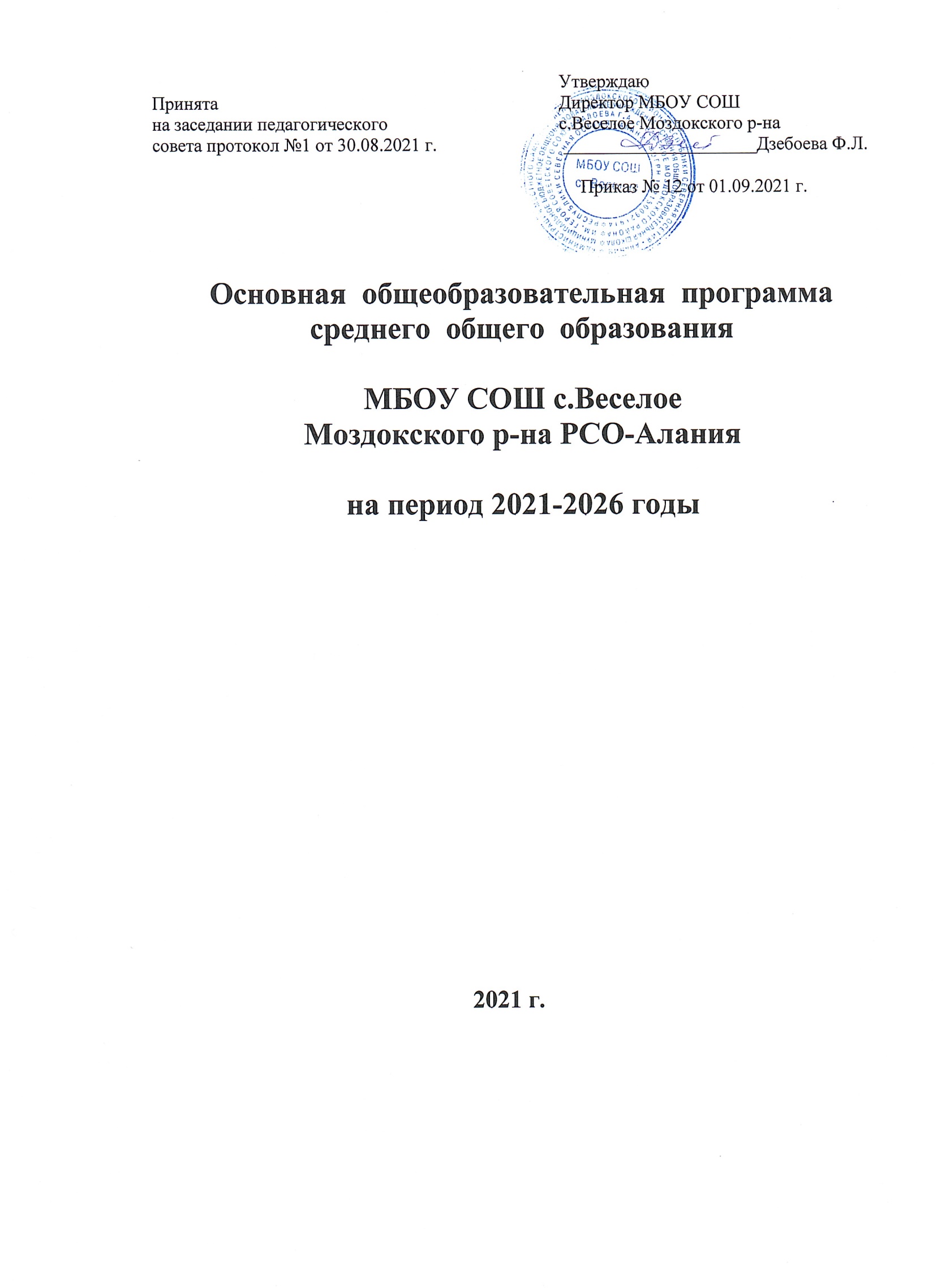 Основная общеобразовательная   программа среднего общего образования МБОУ СОШ с.Веселое Моздокского р-на РСО-Алания (10-11 классы)СодержаниеОбщие положенияЦелевой разделПояснительная запискаПланируемые результаты освоения обучающимися основной образовательной программы среднего общего образованияОбщие положенияВедущие целевые установки и основные ожидаемые результатыПланируемые результаты освоения учебных и междисциплинарных программФормирование ИКТ-компетентности обучающихсяОсновы учебно-исследовательской и проектной деятельностиСтратегии смыслового чтения и работа с текстомРусский языкЛитератураИностранный языкИстория России. Всеобщая историяОбществознаниеГеографияМатематика. Алгебра. ГеометрияИнформатикаФизикаБиологияХимияФизическая культураОсновы безопасности жизнедеятельности1.3.Система оценки достижения планируемых результатов освоения основной образовательной программы среднего общего образованияСодержательный разделПрограммы отдельных учебных предметов, курсовОбщие положенияОсновное содержание учебных предметов на ступени среднего общего образованияРусский язык 2.1.2.2.Литература 2.1.2.3.Иностранный языкМатематика. Алгебра. ГеометрияИнформатикаИстория России. Всеобщая историяОбществознание 2.1.2.8.География 2.1.2.9.Физика 2.1.2.10.БиологияХимияФизическая культураОсновы безопасности жизнедеятельностиОсетинский языкТрадиционная культура осетинИстория Осетии2.3. Программа воспитания и социализации обучающихсяОрганизационный разделУчебный план среднего общего образованияКоррекционная работаСистема условий реализации основной образовательной программы среднего общего образованияОбщие положенияОбразовательная программа среднего общего образования МБОУ СОШ с.Веселое Моздокского р-на разработана в соответствии с требованиями Закон Российской Федерации «Об образовании в Российской Федерации»	№ 273-ФЗ от 29.12.2012 г. определяет цели, задачи, планируемые результаты, содержание и организацию образовательного процесса на ступени среднего общего образования и направлена на формирование общей культуры, духовно- нравственное, гражданское, социальное, личностное и интеллектуальное развитие, саморазвитие и самосовершенствование обучающихся, обеспечивающие их социальную успешность, развитие творческих способностей, сохранение и укрепление здоровья.Основная образовательная программа среднего общего образования МБОУ СОШ с.Веселое Моздокского р-на разработана с привлечением органов самоуправления школы (Совета школы, педагогического совета школы), обеспечивающих государственно-общественный характер управления образовательным процессом в школе.Основная образовательная программа среднего общего образования МБОУ СОШ с.Веселое Моздокского р-на содержит три раздела: целевой, содержательный и организационный.Целевой раздел определяет общее назначение, цели, задачи и планируемые результаты реализации основной образовательной программы среднего общего образования. Также в программе определены способы определения достижения этих целей и результатов.Целевой раздел включает:пояснительную записку;планируемые результаты освоения обучающимися основной образовательной программы среднего общего образования;систему оценки достижения планируемых результатов освоения основной образовательной программы среднего общего образования.Содержательный раздел определяет общее содержание среднего общего образования и включает образовательные программы, ориентированные на достижение личностных, предметных результатов, в том числе:основное содержание отдельных учебных предметов, курсов;программу воспитания и социализации обучающихся на ступени среднего общего образования, включающую такие направления, как духовно-нравственное развитие и воспитание обучающихся, их социализация и профессиональная ориентация, формирование культуры здорового и безопасного образа жизни, экологической культуры.Организационный раздел устанавливает общие рамки организации образовательного процесса, а также механизм реализации компонентов основной образовательной программы.Организационный раздел включает:учебный план среднего общего образования как один из основных механизмов реализации основной образовательной программы;систему условий реализации основной образовательной программы.Целевой разделПояснительная запискаОсновная образовательная программа среднего (полного) общего образования направлена на обеспечение:-формирования российской гражданской идентичности обучающихся;-сохранения и развития культурного разнообразия наследия многонационального народа Российской Федерации, овладение духовными ценностями и культурой многонационального народа России;равных возможностей получения качественного основного среднего образования;реализации бесплатного образования на ступени основного среднего образования в объеме основной образовательной программы, предусматривающей изучение обязательных учебных предметов, входящих в учебный план (учебных предметов по выбору из обязательных предметных областей, дополнительных учебных предметов, курсов по выбору и общих для включения во все учебные планы учебных предметов, в том числе на углубленном уровне);воспитания и социализации обучающихся, их самоидентификацию посредством личностно и общественно значимой деятельности, социального и гражданского становления, в том числе через реализацию образовательных программ, входящих в основную образовательную программу;преемственности основных образовательных программ начального общего, основного общего, среднего общего, профессионального образования;развития государственно-общественного управления в образовании;формирования основ оценки результатов освоения обучающимися основной образовательной программы, деятельности педагогических работников, образовательных учреждений;создания условий для развития и самореализации обучающихся, для формирования здорового, безопасного и экологически целесообразного образа жизни обучающихся.Целями реализации образовательной программы среднего (полного) общего образования являются:обеспечение планируемых результатов по достижению выпускниками целевых установок, знаний, умений, навыков, компетенций и компетентностей, определяемых личностными, семейными, общественными, государственными потребностями и возможностями обучающихся старшего школьного возраста, индивидуальными особенностями их развития и состояния здоровья;становление и развитие личности в еѐ индивидуальности, самобытности, уникальности, неповторимости.Достижение поставленных целей предусматривает решение следующих основных задач:обеспечение преемственности начального общего, основного общего, среднего общего образования;обеспечение доступности получения качественного старшего общего образования, достижение планируемых результатов освоения основной образовательной программы старшего общего образования всеми обучающимися;установление требований к воспитанию и социализации обучающихся как части образовательной программы и соответствующему усилению воспитательного потенциала школы, обеспечению индивидуализированного психолого-педагогического сопровождения каждого обучающегося, формированию образовательного базиса, основанного не только на знаниях, но и на соответствующем культурном уровне развития личности, созданию необходимых условий для еѐ самореализации;обеспечение эффективного сочетания урочных и внеурочных форм организации образовательного процесса, взаимодействия всех его участников;взаимодействие при реализации образовательной программы старшего общего образования с социальными партнѐрами;выявление и развитие способностей обучающихся, в том числе одарѐнных детей, их профессиональных склонностей через организацию общественно полезной деятельности, в том числе социальной практики;организация интеллектуальных и творческих соревнований, научно-технического творчества, проектной и учебно-исследовательской деятельности;участие обучающихся, их родителей (законных представителей), педагогических работников и общественности в проектировании и развитии внутришкольной социальной среды, школьного уклада;включение обучающихся в процессы познания и преобразования внешкольной социальной среды для приобретения опыта реального управления и действия;социальное и учебно-исследовательское проектирование, профессиональная ориентация обучающихся при поддержке педагогов, психологов, социальных педагогов, сотрудничестве с учреждениями профессионального образования, центрами профессиональной работы;сохранение и укрепление физического, психологического и социального здоровья обучающихся, обеспечение их безопасности.Нормативно-правовой базой, на основе которой осуществляется образовательная деятельность в МБОУ СОШ с.Веселое Моздокского р-на являются:-Конституция Российской Федерации.-Закон Российской Федерации «Об образовании в Российской Федерации»	№ 273-ФЗ от29.12.2012.-Федеральные законы, указы и распоряжения Президента РФ, постановления и распоряжения Правительства РФ.-Федеральный государственный образовательный стандарт среднего (полного) общего образования.-Конвенция «О правах ребѐнка» и другими международными актами в области защиты прав ребѐнка.-Типовое положение «Об общеобразовательном учреждении».-Федеральный базисный учебный план, утвержденный приказом Министерства образования Российской Федерации №1312 от 09.03.2004г. (с изменениями от 30.08 2010г. Приказ Минобрнауки РФ №889).-Об утверждении Концепции профильного обучения на старшей ступени общего образования: Приказ Минобразования РФ от 18 июля 2002г. №2783.СанПин 2.4.2.2.2821- 10 «Санитарно - эпидеомиологические требования к условиям и организации обучения в общеобразовательных учреждениях»: зарегистрировано в Минюсте России 03.03.2011, регистрационный №19993.-Устав МБОУ СОШ с.Веселое Моздокского р-на. Программа является основой для:разработки рабочих программ учебных предметов, курсов, учебной литературы, контрольно- измерительных материалов;организации образовательного процесса в МБОУ СОШ с.Веселое;проведения государственной итоговой и промежуточной аттестации обучающихся;построения системы внутреннего мониторинга качества образования в образовательном учреждении;организации деятельности работы методической службы школы;аттестации педагогических работников;организации подготовки, профессиональной переподготовки и повышения квалификации педагогических работников школы.Приоритетные направления организации образовательной деятельности:совершенствование образовательного процесса направленное на достижение нового качества и результатов образовательной деятельности;активизация деятельности школьного самоуправления, как одного из способов социализации личности обучающихся;организация взаимодействия с социальными партнѐрами школы;творческий поиск и реализация инновационных ресурсов для организации образовательной среды.Одним из приоритетов реализации данной ООП является развитие информационных технологий и совершенствование информационной образовательной среды, создание условий для развития креативной личности, для раскрытия творческого потенциала каждого ребенка, для успешной адаптации обучающихся в постоянно меняющемся окружающем мире.Программа соответствует основным характеристикам современного образования: доступности, открытости, перспективности и научной обоснованности, вариативности, технологичности, поликультурности, носит личностно-ориентированный и деятельностный характер; осуществляет принцип равных возможностей для получения качественного среднего общего образования.Программа отвечает возрастным особенностям обучающихся: активности, информированности, коммуникабельности, способности к творчеству, стремлению к познанию нового.Программа осуществляет принцип преемственности основных образовательных программ начального общего, основного общего, среднего общего образования; создает условия для развития и самореализации обучающихся, для формирования здорового, безопасного и экологически целесообразного образа жизни обучающихся.Цели среднего общего образования ориентируют субъекты образования на достижение основных результатов образования, связанных с:личностными результатами, включающими готовность и способность обучающихся к саморазвитию и личностному самоопределению, к самоусовершенствованию и самовоспитанию, сформированность их мотивации к обучению и целенаправленной познавательной деятельности, сформированность системы значимых социальных и межличностных отношений, отражающих личностные и гражданские позиции в деятельности; способность к осознанию российской гражданской идентичности в поликультурном социуме; правосознание, экологическую культуру;предметными результатами, включающими освоенные обучающимися в ходе изучения учебного предмета умения специфические для данной предметной области, виды деятельности по получению нового знания в рамках учебного предмета, его преобразованию и применению в учебных, учебно-проектных и социально-проектных ситуациях, формирование научного типа мышдения, научных представлений о ключевых теориях, типах и видах отношений, владение научной терминологией, ключевыми понятиями, методами и приемами.ПРИНЦИПЫ И ПОДХОДЫ К ФОРМИРОВАНИЮ ООП СРЕДНЕГО ОБЩЕГО ОБРАЗОВАНИЯ И СОСТАВА УЧАСТНИКОВ ОБРАЗОВАТЕЛЬНОГО ПРОЦЕССАВ основе реализации ООП лежит системно-деятельностный подход, который предполагает:воспитание и развитие качеств личности, отвечающих требованиям информационного общества, инновационной экономики, задачам построения российского гражданского общества на основе принципов толерантности, диалога культур и уважения его многонационального, поликультурного и поликонфессионального состава;переход к стратегии социального проектирования и конструирования на основе разработки содержания и технологий образования, определяющих пути и способы достижения социально желаемого уровня (результата) личностного и познавательного развития обучающихся;ориентацию на достижение цели и основного результата образования — развитие креативной личности , способной ориентироваться в постоянно меняющемся окружающем мире;признание решающей роли содержания образования, способов организации образовательной деятельности и учебного сотрудничества в достижении целей личностного и социального развития обучающихся;учѐт индивидуальных, возрастных, психологических и физиологических особенностей обучающихся, роли и значения видов деятельности и форм общения при определении образовательно-воспитательных целей и путей их достижения;обеспечение преемственности дошкольного, начального общего, основного общего, среднего общего и профессионального образования;разнообразие индивидуальных образовательных траекторий и индивидуального развития каждого обучающегося (включая одарѐнных детей и детей с ограниченными возможностями здоровья), обеспечивающих рост творческого потенциала, познавательных мотивов, обогащение форм учебного сотрудничества и расширение зоны ближайшего развития, и расширения образовательного пространства;формирование ответственного отношения к учению, готовности и способности обучающихся к саморазвитию и самообразованию;воспитание гражданской идентичности, усвоение гуманистических, демократических и традиционных ценностей многонационального российского общества;формирование целостного мировоззрения, соответствующего современному уровню развития науки и общественной практики;формирование основ экологической культуры, соответствующей современному уровню экологического мышления;воспитание социально-активной личности, готовой к активной адаптации в существующем мире, через организацию активной общественной жизни в школе.Планируемые результаты освоения обучающимися основной образовательной программы среднего общего образованияОбщие положенияПланируемые результаты освоения Образовательной программы (далее - планируемые результаты) представляют собой систему ведущих целевых установок и ожидаемых результатов освоения всех компонентов, составляющих содержательную основу образовательной программы.Структура и содержание планируемых результатов освоения Образовательной программы отражают специфику образовательной деятельности (в частности, специфику целей изучения отдельных учебных предметов), соответствовать возрастным возможностям обучающихся.СТРУКТУРА ПЛАНИРУЕМЫХ РЕЗУЛЬТАТОВСтруктура планируемых результатов строится с учѐтом:динамики развития обучающихся на основе выделения достигнутого уровня развития и ближайшей перспективы — зоны ближайшего развития ученика;возможностей овладения учащимися учебными действиями на уровне, соответствующем зоне дальнейшего перспективного развития;основных направлений оценочной деятельности.Планируемые результаты достигаются через предметные программы и программы элективных курсов.В структуре планируемых результатов по каждой учебной программе (предметной,междисциплинарной) выделяются следующие уровни описания:цели-ориентиры, определяющие ведущие целевые установки и основные ожидаемые результаты изучения данной учебной программы.Их включение в структуру планируемых результатов призвано раскрыть «Цель изучения данного предмета в образовательном учреждении»цели, характеризующие систему учебных действий в отношении учебного материала.Планируемые результаты, приводятся в блоках «Выпускник научится» к каждому разделупрограммы учебного предмета. Они ориентируют субъектов образования, какой уровень освоения учебного материала ожидается от выпускников.цели, характеризующие систему учебных действий в отношении знаний, умений, навыков, расширяющих и углубляющих знание учебного материала . Планируемые результаты, приводятся в блоках «Выпускник получит возможность научиться» к каждому разделу программы учебного предмета.Планируемые результаты освоения обучающимися Образовательной программы уточняют и конкретизируют общее понимание личностных, предметных результатов как с позиций их достижения в образовательной деятельности, так и с позиций оценки достижения этих результатов.Достижение планируемых результатов освоения обучающимися Образовательной программы учитывается при оценке результатов деятельности системы общего образования.Достижение обучающимися планируемых результатов в итоге освоения Образовательной программы определяется по завершении обучения.Личностные результаты освоения основной образовательной программы среднего общего образования:в результате освоения основной образовательной программы среднего общего образования у обучающихся должны быть сформированы:российская гражданская идентичность, патриотизм, уважение к своему народу, чувство ответственности перед Родиной, гордость за свой край, свою Родину, прошлое и настоящее многонационального народа России, уважение государственных символов;гражданская позиция как активного и ответственного члена российского общества, осознающего свои конституционные права и обязанности, уважающего закон и правопорядок, обладающего чувством собственного достоинства, осознанно принимающего традиционные национальные и общечеловеческие гуманистические и демократические ценности;готовность к служению Отечеству, его защите;мировоззрение, соответствующее современному уровню развития науки и общественной практики, основанного на диалоге культур, а также различных форм общественного сознания, осознание своего места в поликультцурном мире;основы саморазвития и самовоспитания в соответствии с общечеловеческими ценностями и идеалами гражданского общества, готовность и способность самостоятельной , творческой и ответственной деятельности;толерантное сознание и поведение в поликультурном мире, готовность и способность вести диалог с другими людьми, достигать в нем взаимопонимания, находить общие цели и сотрудничать для их достижения;навыки сотрудничества со сверстниками, детьми младшего возраста, взрослыми в образовательной, общественно-полезной, учебно-исследовательской, проектной и других видах деятельности;нравственное сознание и поведение на основе усвоения общечеловеческих ценностей;готовность и способность к образованию, в том числе к самообразованию, на протяжении всей жизни; сознательное отношение к непрерывному образованию как условию успешной профессиональной и общественной деятельности;эстетическое отношение к миру, включая эстетику быта, научного и технического творчества, спорта, общественных отношений;принятие и желание реализовать ценности здорового и безопасного образа жизни, потребность в физическом самоусовершенствовании, занятиях спортивно-оздоровительной деятельностью, неприятие вредных привычек: курения, употребления алкоголя, наркотиков;бережное , ответственное и компетентное отношение к физическому и психологическому здоровью, как собственному, так и других людей, умение оказывать первую помощь;осознанный выбор будущей профессии и возможностей реализации собственных жизненных планов; отношение к профессиональной деятельности как возможности участия в решении личны, общественных, государственных, общенациональных проблем;экологическое мышление, понимание влияния социально-экономических процессов на состояние природной и социальной среды; приобретение эколого-направленной деятельности;ответственное отношение к созданию семьи на основе осознанного приятия семейных ценностей.Предметные результаты:Предметные результаты освоения Образовательной программы устанавливаются на базовом и профильном уровнях, ориентированных на приоритетное решение соответствующих комплексов задач.Предметные результаты на базовом уровне ориентированы на освоение обучающимися систематических знаний и способов действий, присущих данному учебному предмету, и решение задач освоения основ базовых наук, поддержки избранного обучающимися направления образования, обеспечения академической мобильности.Предметные результаты на профильном уровне ориентированы на более глубокое, чем это предусматривается базовым уровнем, освоение обучающимися систематических знаний и способов действий, присущих данному учебному предмету, и решение задач освоения основ базовых наук, подготовки к последующему профессиональному образованию или профессиональной деятельности.Планируемые результаты:Модель выпускника представляется следующей:Осознание возможностей, достоинств и недостатков собственного «Я», овладение приѐмами и методами самообразования и самовоспитания, ориентация на социально ценные формы и способы самореализации. Готовность бороться за свою честь и честь коллектива, отвечать за свои поступки и действия.Активность и способность проявлять сильные стороны своей личности в жизнедеятельности класса и образовательной организации, умение планировать, готовить, проводить и анализировать коллективное творческое дело. Знание и соблюдение традиций школы.Сформированность индивидуального стиля учебной деятельности, устойчивых учебных интересов и склонностей, умение развивать и управлять познавательной деятельностью личности, способность адекватно действовать в ситуации выбора на уроке.Усвоение основ коммуникативной культуры личности: умение высказывать и отстаивать свою точку зрения; овладение навыками неконфликтного общения; способность строить и вести общение в различных ситуациях с людьми, отличающимися друг от друга по возрасту, ценностным ориентациям и другим признакам.Осознание необходимости здорового образа жизни, физического совершенствования, ценности здоровья для достижения поставленных целей.Основными характеристиками личности являются:любящий свой край и свою Родину, уважающий свой народ, его культуру и духовные традиции;осознающий и принимающий традиционные ценности семьи, российского гражданского общества, многонационального российского народа, человечества, осознающий свою сопричастность судьбе Отечества;креативный и критически мыслящий, активно и целенаправленно познающий мир, осознающий ценность образования и науки, труда и творчества для человека и общества;владеющий основами научных методов познания окружающего мира;мотивированный на творчество и инновационную деятельность;готовый к сотрудничеству, способный осуществлять учебно-исследовательскую, проектную и информационно-познавательную деятельность;осознающий себя личностью, социально активный, уважающий закон и правопорядок, осознающий ответственность перед семьей, обществом, государством, человечеством;уважающий мнение других людей, умеющий вести конструктивный диалог, достигать взаимопонимания и успешно взаимодействовать;осознанно выполняющий и пропагандирующий правила здорового, безопасного и экологически целесообразного образа жизни;подготовленный к осознанному выбору профессии, понимающий значение профессиональной деятельности для человека и общества;мотивированный на образование и самообразование в течение всей своей жизни.На уровне среднего общего образования устанавливаются планируемые результаты освоения:учебных программ по всем предметам - «Русский язык», «Литература», «Иностранный язык», «История России. Всеобщая история», «Обществознание», «География», «Алгебра и начала анализа», «Геометрия», «Информатика и ИКТ», «Физика», «Биология», «Химия», «Информатика и ИКТ», «Физическая культура», «Основы безопасности жизнедеятельности».Ведущие целевые установки и основные ожидаемые результатыВ результате изучения всех без исключения предметов средней школы получат дальнейшее развитие личностные, регулятивные, коммуникативные и познавательные универсальные учебные действия, учебная (общая и предметная) и общепользовательская ИКТ-компетентность обучающихся, составляющие психолого-педагогическую и инструментальную основы формирования способности и готовности к освоению систематических знаний, их самостоятельному пополнению, переносу и интеграции; способности к сотрудничеству и коммуникации, решению личностно и социально значимых проблем и воплощению решений в практику; способности к самоорганизации, саморегуляции и рефлексии.В ходе изучения всех учебных предметов обучающиеся приобретут опыт проектной деятельности как особой формы учебной работы, способствующей воспитанию самостоятельности, инициативности, ответственности, повышению мотивации и эффективности учебной деятельности; в ходе реализации исходного замысла на практическом уровне овладеют умением выбирать адекватные стоящей задаче средства, принимать решения, в том числе и в ситуациях неопределѐнности. Они получат возможность развить способность к разработке нескольких вариантов решений, к поиску нестандартных решений, поиску и осуществлению наиболее приемлемого решения.В ходе планирования и выполнения учебных исследований обучающиеся освоят умение оперировать гипотезами как отличительным инструментом научного рассуждения, приобретут опыт решения интеллектуальных задач на основе мысленного построения различных предположений и их последующей проверки.В результате целенаправленной учебной деятельности, осуществляемой в формах учебного исследования, учебного проекта, в ходе освоения системы научных понятий у выпускников будут заложены:потребность вникать в суть изучаемых проблем, ставить вопросы, затрагивающие основы знаний, личный, социальный, исторический жизненный опыт;основы критического отношения к знанию, жизненному опыту;основы ценностных суждений и оценок;уважение к величию человеческого разума, позволяющего преодолевать невежество и предрассудки, развивать теоретическое знание, продвигаться в установлении взаимопонимания между отдельными людьми и культурами;основы понимания принципиальной ограниченности знания, существования различных точек зрения, взглядов, характерных для разных социокультурных сред и эпох.В старшей школе на всех предметах будет продолжена работа по формированию и развитию основ читательской компетенции. У выпускников будет сформирована потребность в систематическом чтении как средстве познания мира и себя в этом мире, гармонизации отношений человека и общества, создании образа «потребного будущего».Учащиеся усовершенствуют технику чтения и приобретут устойчивый навык осмысленного чтения, получат возможность приобрести навык рефлексивного чтения. Учащиеся овладеют различными видами и типами чтения: ознакомительным, изучающим, просмотровым, поисковым и выборочным; выразительным чтением; коммуникативным чтением вслух и про себя; учебным и самостоятельным чтением.Они овладеют основными стратегиями чтения художественных и других видов текстов и будут способны выбрать стратегию чтения, отвечающую конкретной учебной задаче.В сфере развития личностных универсальных учебных действий приоритетное внимание уделяется формированию:основ гражданской идентичности личности (включая когнитивный, эмоционально- ценностный и поведенческий компоненты);основ социальных компетенций (включая ценностно-смысловые установки и моральные нормы, опыт социальных и межличностных отношений, правосознание);готовности и способности к переходу к самообразованию на основе учебно- познавательной мотивации, в том числе готовности к выбору направления профильного образования.С целью формирования готовности и способности к выбору направления профильного образования ведется работа по следующим направлениям:целенаправленное формирование интереса к изучаемым областям знания и видам деятельности, педагогическая поддержка любознательности и избирательности интересов;реализация уровневого подхода как в преподавании (на основе дифференциации требований к освоению учебных программ и достижению планируемых результатов), так и в оценочных процедурах (на основе дифференциации содержания проверочных заданий и/или критериев оценки достижения планируемых результатов на базовом и профильном уровнях);формирование навыков взаимо- и самооценки, навыков рефлексии на основе использования критериальной системы оценки;организация системы проб подростками своих возможностей (в том числе предпрофессиональных проб) за счѐт использования дополнительных возможностей образовательной деятельности, в том числе: элективных курсов; учебно- исследовательской и проектной деятельности учащихся; программы профессиональной ориентации; программы экологического образования; программы дополнительного образования;целенаправленное формирование представлений о рынке труда и требованиях, предъявляемых различными массовыми востребованными профессиями к подготовке и личным качествам будущего труженика;приобретение практического опыта пробного проектирования жизненной и профессиональной карьеры на основе соотнесения своих интересов, склонностей, личностных качеств, уровня подготовки с требованиями профессиональной деятельности.В сфере развития регулятивных универсальных учебных действий приоритетное внимание уделяется формированию действий целеполагания, включая способность ставить новые учебные цели и задачи, планировать их реализацию, в том числе во внутреннем плане, осуществлять выбор эффективных путей и средств достижения целей, контролировать и оценивать свои действия как по результату, так и по способу действия, вносить соответствующие коррективы в их выполнение.Ведущим способом решения этой задачи является формирование способности к проектированию.В сфере развития коммуникативных универсальных учебных действий приоритетное внимание уделяется:формированию действий по организации и планированию учебного сотрудничества с учителем и сверстниками, умений работать в группе и приобретению опыта такой работы, практическому освоению морально-этических и психологических принципов общения и сотрудничества;практическому освоению умений, составляющих основу коммуникативной компетентности: ставить и решать многообразные коммуникативные задачи; действовать с учѐтомпозиции другого и уметь согласовывать свои действия; устанавливать и поддерживать необходимые контакты с другими людьми; удовлетворительно владеть нормами и техникой общения; определять цели коммуникации, оценивать ситуацию, учитывать намерения и способы коммуникации партнѐра, выбирать адекватные стратегии коммуникации;развитию речевой деятельности, приобретению опыта использования речевых средств для регуляции умственной деятельности, приобретению опыта регуляции собственного речевого поведения как основы коммуникативной компетентности.В сфере развития познавательных универсальных учебных действий приоритетное внимание уделяется:практическому освоению обучающимися основ проектно-исследовательской деятельности;развитию стратегий смыслового чтения и работе с информацией;практическому освоению методов познания, используемых в различных областях знания и сферах культуры, соответствующего им инструментария и понятийного аппарата, регулярному обращению в учебном процессе к использованию общеучебных умений, знаково-символических средств, широкого спектра логических действий и операций.При изучении учебных предметов обучающиеся усовершенствуют приобретѐнные на уровне основного общего образования навыки работы с информацией и пополнят их. Они смогут работать с текстами, преобразовывать и интерпретировать содержащуюся в них информацию.Обучающиеся приобретут потребность поиска дополнительной информации для решения учебных задач и самостоятельной познавательной деятельности; освоят эффективные приѐмы поиска, организации и хранения информации на персональном компьютере, в информационной среде учреждения и в Интернете; приобретут первичные навыки формирования и организации собственного информационного пространства.Они усовершенствуют умение передавать информацию в устной форме, сопровождаемой аудиовизуальной поддержкой, и в письменной форме гипермедиа (т.е. сочетания текста, изображения, звука, ссылок между разными информационными компонентами).Обучающиеся смогут использовать информацию для установления причинно- следственных связей и зависимостей, объяснений и доказательств фактов в различных учебных и практических ситуациях, ситуациях моделирования и проектирования.Выпускники получат возможность научиться строить умозаключения и принимать решения на основе самостоятельно полученной информации, а также освоить опыт критического отношения к получаемой информации на основе еѐ сопоставления с информацией из других источников и с имеющимся жизненным опытом.Планируемые результаты освоения учебных и междисциплинарных программФормирование ИКТ-компетентности обучающихсяОбращение с устройствами ИКТВыпускник научится:подключать устройства ИКТ к электрическим и информационным сетям, использовать аккумуляторы;соединять устройства ИКТ (блоки компьютера, устройства сетей, принтер, проектор, сканер, измерительные устройства и т.д.) с использованием проводных и беспроводных технологий;правильно включать и выключать устройства ИКТ, входить в операционную систему и завершать работу с ней, выполнять базовые действия с экранными объектами (перемещение курсора, выделение, прямое перемещение, запоминание и вырезание);осуществлять информационное подключение к локальной сети и глобальной сети Интернет;входить в информационную среду образовательной организации, в том числе через Интернет, размещать в информационной среде различные информационные объекты;выводить информацию на бумагу, правильно обращаться с расходными материалами;соблюдать требования техники безопасности, гигиены, эргономики и ресурсосбережения при работе с устройствами ИКТ, в частности учитывающие специфику работы с различными экранами.Выпускник получит возможность научиться:осознавать и использовать в практической деятельности основные психологические особенности восприятия информации человеком.Результаты достигаются преимущественно в рамках предмета «Информатика и ИКТ», а также во внеурочной и внешкольной деятельности.Фиксация изображений и звуковВыпускник научится:осуществлять фиксацию изображений и звуков в ходе процесса обсуждения, проведения эксперимента, природного процесса, фиксацию хода и результатов проектной деятельности;учитывать смысл и содержание деятельности при организации фиксации, выделять для фиксации отдельные элементы объектов и процессов, обеспечивать качество фиксации существенных элементов;выбирать технические средства ИКТ для фиксации изображений и звуков в соответствии с поставленной целью;проводить обработку цифровых фотографий с использованием возможностей специальных компьютерных инструментов, создавать презентации на основе цифровых фотографий;проводить обработку цифровых звукозаписей с использованием возможностей специальных компьютерных инструментов, проводить транскрибирование цифровых звукозаписей;осуществлять видеосъѐмку и проводить монтаж отснятого материала с использованием возможностей специальных компьютерных инструментов.Выпускник получит возможность научиться:различать творческую и техническую фиксацию звуков и изображений;использовать возможности ИКТ в творческой деятельности, связанной с искусством;осуществлять трѐхмерное сканирование.Результаты достигаются преимущественно в рамках естественных наук, предметов «Русский язык», «Иностранный язык», «Физическая культура».Создание письменных сообщенийВыпускник научится:создавать текст на русском языке с использованием слепого десятипальцевого клавиатурного письма;сканировать текст и осуществлять распознавание сканированного текста;осуществлять редактирование и структурирование текста в соответствии с его смыслом средствами текстового редактора;создавать текст на основе расшифровки аудиозаписи, в том числе нескольких участников обсуждения, осуществлять письменное смысловое резюмирование высказываний в ходе обсуждения;использовать средства орфографического и синтаксического контроля русского текста и текста на иностранном языке.Выпускник получит возможность научиться:создавать текст на иностранном языке с использованием слепого десятипальцевого клавиатурного письма;использовать компьютерные инструменты, упрощающие расшифровку аудиозаписей.Результаты достигаются преимущественно в рамках предметов «Русский язык»,«Иностранный язык», «Литература», «История», а также во внеурочной деятельности.Создание графических объектовВыпускник научится:создавать различные геометрические объекты с использованием возможностей специальных компьютерных инструментов;создавать диаграммы различных видов (алгоритмические, концептуальные, классификационные, организационные, родства и др.) в соответствии с решаемыми задачами;создавать специализированные карты и диаграммы: географические, хронологические;создавать графические объекты проведением рукой произвольных линий с использованием специализированных компьютерных инструментов и устройств.Выпускник получит возможность научиться:создавать мультипликационные фильмы;создавать виртуальные модели трѐхмерных объектов.Результаты достигаются преимущественно в рамках предметов «Информатика и ИКТ»,«Обществознание», «География», «История», «Алгебра. Геометрия».Выпускник научится:использовать различные приѐмы поиска информации в Интернете, поисковые сервисы, строить запросы для поиска информации и анализировать результаты поиска;использовать приѐмы поиска информации на персональном компьютере, в информационной среде организации и в образовательном пространстве;использовать различные библиотечные, в том числе электронные, каталоги для поиска необходимых книг;искать информацию в различных базах данных, создавать и заполнять базы данных, в частности использовать различные определители;формировать собственное информационное пространство: создавать системы папок и размещать в них нужные информационные источники, размещать информацию в Интернете.Выпускник получит возможность научиться:создавать и заполнять различные определители;использовать различные приѐмы поиска информации в Интернете в ходе учебной деятельности.Результаты достигаются преимущественно в рамках предметов «История», «Литература»,«Информатика и ИКТ» и других предметов.Анализ информации, математическая обработка данных в исследованииВыпускник научится:вводить результаты измерений и другие цифровые данные для их обработки, в том числе статистической, и визуализации;строить математические модели;проводить эксперименты и исследования в виртуальных лабораториях по естественным наукам, математике и информатике.Выпускник получит возможность научиться:проводить естественнонаучные и социальные измерения, вводить результаты измерений и других цифровых данных и обрабатывать их, в том числе статистически и с помощью визуализации;анализировать результаты своей деятельности и затрачиваемых ресурсов.Результаты достигаются преимущественно в рамках естественных наук, предметов«Обществознание», «Алгебра. Геометрия».Основы учебно-исследовательской и проектной деятельности Выпускник научится:планировать и выполнять учебное исследование и учебный проект, используя оборудование, модели, методы и приѐмы, адекватные исследуемой проблеме;выбирать и использовать методы, релевантные рассматриваемой проблеме;распознавать и ставить вопросы, ответы на которые могут быть получены путѐм научного исследования, отбирать адекватные методы исследования, формулировать вытекающие из исследования выводы;использовать такие математические методы и приѐмы, как абстракция и идеализация, доказательство, доказательство от противного, доказательство по аналогии, опровержение, контрпример, индуктивные и дедуктивные рассуждения, построение и исполнение алгоритма;использовать такие естественнонаучные методы и приѐмы, как наблюдение, постановка проблемы, выдвижение «хорошей гипотезы», эксперимент, моделирование, использование математических моделей, теоретическое обоснование, установление границ применимости модели/теории;использовать некоторые методы получения знаний, характерные для социальных и исторических наук: постановка проблемы, опросы, описание, сравнительное историческое описание, объяснение, использование статистических данных, интерпретация фактов;ясно, логично и точно излагать свою точку зрения, использовать языковые средства, адекватные обсуждаемой проблеме;отличать факты от суждений, мнений и оценок, критически относиться к суждениям, мнениям, оценкам, реконструировать их основания;видеть и комментировать связь научного знания и ценностных установок, моральных суждений при получении, распространении и применении научного знания.Выпускник получит возможность научиться:самостоятельно задумывать, планировать и выполнять учебное исследование, учебный и социальный проект;использовать догадку, «озарение», интуицию;использовать такие математические методы и приѐмы, как перебор логических возможностей, математическое моделирование;использовать такие естественнонаучные методы и приѐмы, как абстрагирование от привходящих факторов, проверка на совместимость с другими известными фактами;использовать некоторые методы получения знаний, характерные для социальных и исторических наук: анкетирование, моделирование, поиск исторических образцов;использовать некоторые приѐмы художественного познания мира: целостное отображение мира, образность, художественный вымысел, органическое единство общего, особенного (типичного) и единичного, оригинальность;целенаправленно и осознанно развивать свои коммуникативные способности, осваивать новые языковые средства;осознавать свою ответственность за достоверность полученных знаний, за качество выполненного проекта.Индивидуальный проект представляет собой особую форму организации деятельности обучающихся (учебное исследование или учебный проект).Результаты выполнения индивидуального проекта должны отражать:сформированность навыков коммуникативной, учебно-исследовательской деятельности, критического мышления;способность к инновационной, аналитической, творческой, интеллектуальной деятельности;сформированность навыков проектной деятельности, а также самостоятельного применения приобретенных знаний и способов действий при решении различных задач, используя знания одного или нескольких учебных предметов или предметных областей;способность постановки цели и формулирования гипотезы исследования, планирования работы, отбора и интерпретации необходимой информации, структурирования аргументации результатов исследования на основе собранных данных, презентации результатов.Индивидуальный проект выполняется обучающимся в течение одного или двух лет и должен быть представлен в виде завершенного учебного исследования или разработанного проекта: информационного, творческого, социального, прикладного, инновационного, конструкторского, инженерного.Стратегии смыслового чтения и работа с текстомРабота с текстом: поиск информации и понимание прочитанногоВыпускник научится:ориентироваться в содержании текста и понимать его целостный смысл:определять главную тему, общую цель или назначение текста;выбирать из текста или придумать заголовок, соответствующий содержанию и общему смыслу текста;формулировать тезис, выражающий общий смысл текста;предвосхищать содержание предметного плана текста по заголовку и с опорой на предыдущий опыт;объяснять порядок частей/инструкций, содержащихся в тексте;сопоставлять основные текстовые и внетекстовые компоненты: обнаруживать соответствие между частью текста и его общей идеей, сформулированной вопросом, объяснять назначение карты, рисунка, пояснять части графика или таблицы и т.д.;находить в тексте требуемую информацию (пробегать текст глазами, определять его основные элементы, сопоставлять формы выражения информации в запросе и в самом тексте, устанавливать, являются ли они тождественными или синонимическими, находить необходимую единицу информации в тексте);решать учебно-познавательные и учебно-практические задачи, требующие полного и критического понимания текста:определять назначение разных видов текстов;ставить перед собой цель чтения, направляя внимание на полезную в данный момент информацию;различать темы и подтемы специального текста;выделять главную и избыточную информацию;прогнозировать последовательность изложения идей текста;сопоставлять разные точки зрения и разные источники информации по заданной теме;выполнять смысловое свѐртывание выделенных фактов и мыслей;формировать на основе текста систему аргументов (доводов) для обоснования определѐнной позиции;понимать душевное состояние персонажей текста, сопереживать им.Выпускник получит возможность научиться:выявлять имплицитную информацию текста на основе сопоставления иллюстративного материала с информацией текста, анализа подтекста (использованных языковых средств и структуры текста).Работа с текстом: преобразование и интерпретация информацииВыпускник научится:структурировать текст, используя нумерацию страниц, списки, ссылки, оглавления; проводить проверку правописания; использовать в тексте таблицы, изображения;преобразовывать текст, используя новые формы представления информации: формулы, графики, диаграммы, таблицы (в том числе динамические, электронные, в частности в практических задачах), переходить от одного представления данных к другому;интерпретировать текст:сравнивать и противопоставлять заключѐнную в тексте информацию разного характера;обнаруживать в тексте доводы в подтверждение выдвинутых тезисов;делать выводы из сформулированных посылок;выводить заключение о намерении автора или главной мысли текста.Выпускник получит возможность научиться:выявлять имплицитную информацию текста на основе сопоставления иллюстративного материала с информацией текста, анализа подтекста (использованных языковых средств и структуры текста).Работа с текстом: оценка информацииВыпускник научится:откликаться на содержание текста:связывать информацию, обнаруженную в тексте, со знаниями из других источников;оценивать утверждения, сделанные в тексте, исходя из своих представлений о мире;находить доводы в защиту своей точки зрения;откликаться на форму текста: оценивать не только содержание текста, но и его форму, а в целом - мастерство его исполнения;на основе имеющихся знаний, жизненного опыта подвергать сомнению достоверность имеющейся информации, обнаруживать недостоверность получаемой информации, пробелы в информации и находить пути восполнения этих пробелов;в процессе работы с одним или несколькими источниками выявлять содержащуюся в них противоречивую, конфликтную информацию;использовать полученный опыт восприятия информационных объектов для обогащения чувственного опыта, высказывать оценочные суждения и свою точку зрения о полученном сообщении (прочитанном тексте).Выпускник получит возможность научиться:критически относиться к рекламной информации;находить способы проверки противоречивой информации;определять достоверную информацию в случае наличия противоречивой или конфликтной ситуации.Предметные результаты освоения основной образовательной программы среднего общего образования:Предметные результаты освоения основной образовательной программы для учебных предметов на базовом уровне ориентированы на обеспечение преимущественно общеобразовательной и общекультурной подготовки.РУССКИЙ ЯЗЫКВ результате изучения русского языка (на базовом уровне) обучающиеся на уровне среднего общего образования научатсязнать/пониматьсвязь языка и истории, культуры русского и других народов;смысл понятий: речевая ситуация и ее компоненты, литературный язык, языковая норма, культура речи;основные единицы и уровни языка, их признаки и взаимосвязь;орфоэпические, лексические, грамматические, орфографические и пунктуационные нормы современного русского литературного языка; нормы речевого поведения в социально-культурной, учебно-научной, официально-деловой сферах общения;уметьосуществлять речевой самоконтроль; оценивать устные и письменные высказывания с точки зрения языкового оформления, эффективности достижения поставленных коммуникативных задач;анализировать языковые единицы с точки зрения правильности, точности и уместности их употребления;проводить лингвистический анализ текстов различных функциональных стилей и разновидностей языка;аудирование и чтениеиспользовать основные виды чтения (ознакомительно-изучающее, ознакомительно- реферативное и др.) в зависимости от коммуникативной задачи;извлекать необходимую информацию из различных источников: учебно-научных текстов, справочной литературы, средств массовой информации, в том числе представленных в электронном виде на различных информационных носителях;говорение и письмосоздавать устные и письменные монологические и диалогические высказывания различных типов и жанров в учебно-научной (на материале изучаемых учебных дисциплин), социально- культурной и деловой сферах общения;применять в практике речевого общения основные орфоэпические, лексические, грамматические нормы современного русского литературного языка;соблюдать в практике письма орфографические и пунктуационные нормы современного русского литературного языка;соблюдать нормы речевого поведения в различных сферах и ситуациях общения, в том числе при обсуждении дискуссионных проблем;использовать основные приемы информационной переработки устного и письменного текста;использовать приобретенные знания и умения в практической деятельности и повседневной жизни для:осознания русского языка как духовной, нравственной и культурной ценности народа; приобщения к ценностям национальной и мировой культуры;развития интеллектуальных и творческих способностей, навыков самостоятельной деятельности; самореализации, самовыражения в различных областях человеческой деятельности;увеличения словарного запаса; расширения круга используемых языковых и речевых средств; совершенствования способности к самооценке на основе наблюдения за собственной речью;совершенствования коммуникативных способностей; развития готовности к речевому взаимодействию, межличностному и межкультурному общению, сотрудничеству;самообразования и активного участия в производственной, культурной и общественной жизни государства.ЛИТЕРАТУРАВ результате изучения литературы (на базовом уровне) обучающиеся на уровне среднего общего образования научатсязнать/пониматьобразную природу словесного искусства;содержание изученных литературных произведений;основные факты жизни и творчества писателей-классиков XIX-XX вв., этапы их творческой эволюции;историко-культурный контекст и творческую историю изучаемых произведений;основные закономерности историко-литературного процесса; сведения об отдельных периодах его развития; черты литературных направлений и течений;основные теоретико-литературные понятия; уметь:воспроизводить содержание литературного произведения;анализировать и интерпретировать литературное произведение, используя сведения по истории и теории литературы (художественная структура, тематика, проблематика, нравственный пафос, система образов, особенности композиции, художественного времени и пространства, изобразительно-выразительные средства языка, художественная деталь); анализировать эпизод (сцену) изученного произведения, объяснять его связь с проблематикой произведения;соотносить художественную литературу с фактами общественной жизни и культуры; раскрывать роль литературы в духовном и культурном развитии общества;раскрывать конкретно-историческое и общечеловеческое содержание изученных литературных произведений; связывать литературную классику со временем написания, с современностью и с традицией; выявлять «сквозные темы» и ключевые проблемы русской литературы;соотносить изучаемое произведение с литературным направлением эпохи;выделять черты литературных направлений и течений при анализе произведения;определять жанрово-родовую специфику литературного произведения;сопоставлять литературные произведения, а также их различные художественные, критические и научные интерпретации;выявлять авторскую позицию, характеризовать особенности стиля писателя;выразительно читать изученные произведения (или фрагменты), соблюдая нормы литературного произношения;аргументировано формулировать свое отношение к прочитанному произведению;составлять планы и тезисы статей на литературные темы, готовить учебно- исследовательские работы;писать рецензии на прочитанные произведения и сочинения различных жанров на литературные темы;использовать приобретенные знания и умения в практической деятельности и повседневной жизни для:создания связного текста (устного и письменного) на необходимую тему с учетом норм русского литературного языка;участия в диалоге или дискуссии;самостоятельного знакомства с явлениями художественной культуры и оценки их эстетической значимости;определения своего круга чтения и оценки литературных произведений;определения своего круга чтения по русской литературе, понимания и оценки иноязычной русской литературы, формирования культуры межнациональных отношений.ИНОСТРАННЫЙ ЯЗЫКВ результате изучения английского языка (на базовом уровне) обучающиеся на уровне среднего общего образования научатсязнать/пониматьзначения новых лексических единиц, связанных с тематикой данного этапа обучения и соответствующими ситуациями общения, в том числе оценочной лексики, реплик-клише речевого этикета, отражающих особенности культуры страны/стран изучаемого языка;значение изученных грамматических явлений в расширенном объеме (видовременные, неличные и неопределенно-личные формы глагола, формы условного наклонения, косвенная речь/косвенный вопрос, побуждение и др., согласование времен);страноведческую информацию из аутентичных источников, обогащающую социальный опыт школьников: сведения о странах изучаемого языка, их науке и культуре, исторических и современных реалиях, общественных деятелях, месте в мировом сообществе и мировой культуре, взаимоотношениях с нашей страной, языковые средства и правила речевого и неречевого поведения в соответствии со сферой общения и социальным статусом партнера;уметьговорениевести диалог, используя оценочные суждения, в ситуациях официального и неофициального общения (в рамках изученной тематики); беседовать о себе, своих планах; участвовать в обсуждении проблем в связи с прочитанным/прослушанным иноязычным текстом, соблюдая правила речевого этикета;рассказывать о своем окружении, рассуждать в рамках изученной тематики и проблематики; представлять социокультурный портрет своей страны и страны/стран изучаемого языка;аудированиеотносительно полно и точно понимать высказывания собеседника в распространенных стандартных ситуациях повседневного общения, понимать основное содержание и извлекать необходимую информацию из различных аудио- и видеотекстов: прагматических (объявления, прогноз погоды), публицистических (интервью, репортаж), соответствующих тематике данному уровню обучения;чтениечитать аутентичные тексты различных стилей: публицистические, художественные, научно-популярные, прагматические, используя основные виды чтения (ознакомительное, изучающее, поисковое/просмотровое) в зависимости от коммуникативной задачи;письменная речьписать личное письмо, заполнять анкету, письменно излагать сведения о себе в форме, принятой в стране/странах изучаемого языка, делать выписки из иноязычного текста;использовать приобретенные знания и умения в практической деятельности и повседневной жизни для:общения с представителями других стран, ориентации в современном поликультурном мире;получения сведений из иноязычных источников информации (в том числе через Интернет), необходимых в образовательных и самообразовательных целях;расширения возможностей в выборе будущей профессиональной деятельности;изучения ценностей мировой культуры, культурного наследия и достижений других стран; ознакомления представителей зарубежных стран с культурой и достижениями России.ИСТОРИЯВ результате изучения истории (на базовом уровне) обучающиеся на уровне среднего общего образования научатсязнать/пониматьосновные факты, процессы и явления, характеризующие целостность и системность отечественной и всемирной истории;периодизацию всемирной и отечественной истории;современные версии и трактовки важнейших проблем отечественной и всемирной истории;историческую обусловленность современных общественных процессов;особенности исторического пути России, ее роль в мировом сообществе; уметьпроводить поиск исторической информации в источниках разного типа;критически анализировать источник исторической информации (характеризовать авторство источника, время, обстоятельства и цели его создания);анализировать историческую информацию, представленную в разных знаковых системах(текст, карта, таблица, схема, аудиовизуальный ряд);различать в исторической информации факты и мнения, исторические описания и исторические объясненияустанавливать причинно-следственные связи между явлениями, пространственные и временные рамки изучаемых исторических процессов и явленийучаствовать в дискуссиях по историческим проблемам, формулировать собственную позицию по обсуждаемым вопросам, используя для аргументации исторические сведения;представлять результаты изучения исторического материала в формах конспекта, реферата, рецензии;использовать приобретенные знания и умения в практической деятельности и повседневной жизни для:определения собственной позиции по отношению к явлениям современной жизни, исходя из их исторической обусловленности;использования навыков исторического анализа при критическом восприятии получаемой извне социальной информации;соотнесения своих действий и поступков окружающих с исторически возникшими формами социального поведения;осознания себя как представителя исторически сложившегося гражданского, этнокультурного, конфессионального сообщества, гражданина России.ОБЩЕСТВОЗНАНИЕВ результате изучения обществознания (на базовом уровне) обучающиеся на уровне среднего общего образования научатсязнать/пониматьсоциальные свойства человека, его место в системе общественных отношений;закономерности развития общества как сложной самоорганизующейся системы ;основные социальные институты и процессы;различные подходы к исследованию проблем человека и общества;особенности различных общественных наук, основные пути и способы социального и гуманитарного познания.уметьхарактеризовать с научных позиций основные социальные объекты (факты, явления, процессы, институты), их место и значение в жизни общества как целостной системы; проблемы человека в современном обществе;осуществлять комплексный поиск, систематизацию и интерпретацию социальной информации по определенной теме из оригинальных неадаптированных текстов (философских, научных, правовых, политических, публицистических);анализировать и классифицировать социальную информацию, представленную в различных знаковых системах (текст, схема, таблица, диаграмма, аудиовизуальный ряд); переводить ее из одной знаковой системы в другую;сравнивать социальные объекты, выявляя их общие черты и различия; устанавливать соответствия между существенными чертами и признаками социальных явлений и обществоведческими терминами, понятиями; сопоставлять различные научные подходы; различать в социальной информации факты и мнения, аргументы и выводы;объяснять: внутренние и внешние связи (причинно-следственные и функциональные) изученных социальных объектов (включая взаимодействия человека и общества, общества и природы, общества и культуры, подсистем и структурных элементов социальной системы, социальных качеств человека);раскрывать на примерах важнейшие теоретические положения и понятия социально- экономических и гуманитарных наук;участвовать в дискуссиях по актуальным социальным проблемам;формулировать на основе приобретенных социально-гуманитарных знаний собственные суждения и аргументы по определенным проблемам;оценивать различные суждения о социальных объектах с точки зрения общественных наук;подготовить аннотацию, рецензию, реферат, творческую работу, устное выступление;осуществлять индивидуальные и групповые учебные исследования по социальной проблематике;применять социально-экономические и гуманитарные знания в процессе решения познавательных и практических задач, отражающих актуальные проблемы жизни человека и общества.использовать приобретенные знания и умения в практической деятельности и повседневной жизни для:эффективного выполнения типичных социальных ролей; сознательного взаимодействия с социальными институтамиориентировки в актуальных общественных событиях и процессах; выработки собственной гражданской позиции,оценки общественных изменений с точки зрения демократических и гуманистических ценностей, лежащих в основе Конституции Российской Федерации;самостоятельного поиска социальной информации, необходимой для принятия собственных решений; критического восприятия информации, получаемой в межличностном общении и в массовой коммуникации;нравственной оценки социального поведения людей;предвидения возможных последствий определенных социальных действий субъектов общественных отношений;ориентации в социальных и гуманитарных науках, их последующего изучения в учреждениях среднего и высшего профессионального образования;осуществления конструктивного взаимодействия людей с разными убеждениями, культурными ценностями и социальным положением.ГЕОГРАФИЯВ результате изучения географии (на базовом уровне) обучающиеся на уровне среднего общего образования научатсязнать/пониматьосновные географические понятия и термины; традиционные и новые методы географических исследований;особенности размещения основных видов природных ресурсов, их главные месторождения и территориальные сочетания; численность и динамику населения мира, отдельных регионов и стран, их этногеографическую специфику; различия в уровне и качестве жизни населения, основные направления миграций; проблемы современной урбанизации;географические аспекты отраслевой и территориальной структуры мирового хозяйства, размещения его основных отраслей; географическую специфику отдельных стран и регионов, их различия по уровню социально-экономического развития, специализации в системе международного географического разделения труда; географические аспекты глобальных проблем человечества;особенности современного геополитического и геоэкономического положения России, ее роль в международном географическом разделении труда;уметь:определять и сравнивать по разным источникам информации географические тенденции развития природных, социально-экономических и геоэкологических объектов, процессов и явлений;оценивать и объяснять ресурсообеспеченность отдельных стран и регионов мира, их демографическую ситуацию, уровни урбанизации и территориальной концентрации населения и производства, степень природных, антропогенных и техногенных изменений отдельных территорий;применять разнообразные источники географической информации для проведения наблюдений за природными, социально-экономическими и геоэкологическими объектами, процессами и явлениями, их изменениями под влиянием разнообразных факторов;составлять комплексную географическую характеристику регионов и стран мира; таблицы, картосхемы, диаграммы, простейшие карты, модели, отражающие географические закономерности различных явлений и процессов, их территориальные взаимодействия;сопоставлять географические карты различной тематики;использовать приобретенные знания и умения в практической деятельности и повседневной жизни для:выявления и объяснения географических аспектов различных текущих событий и ситуаций;нахождения и применения географической информации, включая карты, статистические материалы, геоинформационные системы и ресурсы Интернета; правильной оценки важнейших социально-экономических событий международной жизни, геополитической и геоэкономической ситуации в России, других странах и регионах мира, тенденций их возможного развития;понимания географической специфики крупных регионов и стран мира в условиях глобализации, стремительного развития международного туризма и отдыха, деловых и образовательных программ, различных видов человеческого общения.МАТЕМАТИКАВ результате изучения математики (на базовом уровне) обучающиеся на уровне среднего общего образования научатсязнать/пониматьзначение математической науки для решения задач, возникающих в теории и практике; широту и в то же время ограниченность применения математических методов к анализу и исследованию процессов и явлений в природе и обществе;значение практики и вопросов, возникающих в самой математике для формирования и развития математической науки; историю развития понятия числа, создания математического анализа, возникновения и развития геометрии;универсальный характер законов логики математических рассуждений, их применимость во всех областях человеческой деятельности;вероятностный характер различных процессов окружающего мира.Алгебра уметьвыполнять арифметические действия, сочетая устные и письменные приемы, применение вычислительных устройств; находить значения корня натуральной степени, степени с рациональным показателем, логарифма, используя при необходимости вычислительные устройства; пользоваться оценкой и прикидкой при практических расчетах;проводить по известным формулам и правилам преобразования буквенных выражений, включающих степени, радикалы, логарифмы и тригонометрические функции;вычислять значения числовых и буквенных выражений, осуществляя необходимые подстановки и преобразования;использовать приобретенные знания и умения в практической деятельности и повседневной жизни для:практических расчетов по формулам, включая формулы, содержащие степени, радикалы, логарифмы и тригонометрические функции, используя при необходимости справочные материалы и простейшие вычислительные устройства.Функции и графики уметьопределять значение функции по значению аргумента при различных способах задания функции;строить графики изученных функций;описывать по графику и в простейших случаях по формуле поведение и свойства функций, находить по графику функции наибольшие и наименьшие значения;решать уравнения, простейшие системы уравнений, используя свойства функций и их графиков;использовать приобретенные знания и умения в практической деятельности и повседневной жизни для:описания с помощью функций различных зависимостей, представления их графически, интерпретации графиков.Начала математического анализа уметьвычислять производные и первообразные элементарных функций, используя справочные материалы;исследовать в простейших случаях функции на монотонность, находить наибольшие и наименьшие значения функций, строить графики многочленов и простейших рациональных функций с использованием аппарата математического анализа;вычислять в простейших случаях площади с использованием первообразной; использовать приобретенные знания и умения в практической деятельности и повседневнойжизни для:решения прикладных задач, в том числе социально-экономических и физических, на наибольшие и наименьшие значения, на нахождение скорости и ускорения.Уравнения и неравенства уметь решать рациональные, показательные и логарифмические уравнения и неравенства, простейшие иррациональные и тригонометрические уравнения, их системы;составлять уравнения и неравенства по условию задачи;использовать для приближенного решения уравнений и неравенств графический метод;изображать на координатной плоскости множества решений простейших уравнений и их систем;использовать приобретенные знания и умения в практической деятельности и повседневной жизни для:построения и исследования простейших математических моделей; Элементы комбинаторики, статистики и теории вероятностей уметьрешать простейшие комбинаторные задачи методом перебора, а также с использованием известных формул;вычислять в простейших случаях вероятности событий на основе подсчета числа исходов; использовать приобретенные знания и умения в практической деятельности и повседневнойжизни для:анализа реальных числовых данных, представленных в виде диаграмм, графиков;анализа информации статистического характера;Геометрия уметьраспознавать на чертежах и моделях пространственные формы; соотносить трехмерные объекты с их описаниями, изображениями;описывать взаимное расположение прямых и плоскостей в пространстве, аргументировать свои суждения об этом расположении;анализировать в простейших случаях взаимное расположение объектов в пространстве;изображать основные многогранники и круглые тела; выполнять чертежи по условиям задач;строить простейшие сечения куба, призмы, пирамиды;решать планиметрические и простейшие стереометрические задачи на нахождение геометрических величин (длин, углов, площадей, объемов);использовать при решении стереометрических задач планиметрические факты и методы;проводить доказательные рассуждения в ходе решения задач;использовать приобретенные знания и умения в практической деятельности и повседневной жизни для:исследования (моделирования) несложных практических ситуаций на основе изученных формул и свойств фигур;вычисления объемов и площадей поверхностей пространственных тел при решении практических задач, используя при необходимости справочники.ИНФОРМАТИКА И ИКТВ результате изучения информатики и ИКТ (на базовом уровне) обучающиеся на уровне среднего общего образования научатсязнать/понимать:объяснять различные подходы к определению понятия "информация";различать методы измерения количества информации: вероятностный и алфавитный; знать единицы измерения информации;назначение наиболее распространенных средств автоматизации информационной деятельности (текстовых редакторов, текстовых процессоров, графических редакторов, электронных таблиц, баз данных, компьютерных сетей);назначение и виды информационных моделей, описывающих реальные объекты или процессы;использование алгоритма как модели автоматизации деятельности;назначение и функции операционных систем;уметь:оценивать достоверность информации, сопоставляя различные источники;распознавать информационные процессы в различных системах;использовать готовые информационные модели, оценивать их соответствие реальному объекту и целям моделирования;осуществлять выбор способа представления информации в соответствии с поставленной задачей;иллюстрировать учебные работы с использованием средств информационных технологий;создавать информационные объекты сложной структуры, в том числе гипертекстовые;просматривать, создавать, редактировать, сохранять записи в базах данных;осуществлять поиск информации в базах данных, компьютерных сетях и пр.;представлять числовую информацию различными способами (таблица, массив, график, диаграмма и пр.);соблюдать правила техники безопасности и гигиенические рекомендации при использовании средств ИКТ;использовать приобретенные знания и умения в практической деятельности и повседневной жизни для:эффективной организации индивидуального информационного пространства;автоматизации коммуникационной деятельности;эффективного применения информационных образовательных ресурсов в учебной деятельности.ФИЗИКАВ результате изучения физики (на базовом уровне) обучающиеся на уровне среднего общего образования научатсязнать/пониматьсмысл понятий: физическое явление, гипотеза, закон, теория, вещество, взаимодействие, электромагнитное поле, волна, фотон, атом, атомное ядро, ионизирующие излучения, планета, звезда, Солнечная система, галактика, Вселенная;смысл физических величин: скорость, ускорение, масса, сила, импульс, работа, механическая энергия, внутренняя энергия, абсолютная температура, средняя кинетическая энергия частиц вещества, количество теплоты, элементарный электрический заряд;смысл физических законов классической механики, всемирного тяготения, сохранения энергии, импульса и электрического заряда, термодинамики, электромагнитной индукции, фотоэффекта;вклад российских и зарубежных ученых, оказавших наибольшее влияние на развитие физики;уметь:описывать и объяснять физические явления и свойства тел: движение небесных тел и искусственных спутников Земли; свойства газов, жидкостей и твердых тел; электромагнитную индукцию, распространение электромагнитных волн; волновые свойства света; излучение и поглощение света атомом; фотоэффект;отличать гипотезы от научных теорий; делать выводы на основе экспериментальных данных; приводить примеры, показывающие, что наблюдения и эксперимент являются основой для выдвижения гипотез и теорий, позволяют проверить истинность теоретических выводов; физическая теория дает возможность объяснять известные явления природы и научные факты, предсказывать еще неизвестные явления;приводить примеры практического использования физических знаний: законов механики, термодинамики и электродинамики в энергетике; различных видов электромагнитных излучений для развития радио и телекоммуникаций, квантовой физики в создании ядерной энергетики, лазеров;воспринимать и на основе полученных знаний самостоятельно оценивать информацию, содержащуюся в сообщениях СМИ, Интернете, научно-популярных статьях;использовать приобретенные знания и умения в практической деятельности и повседневной жизни для:обеспечения безопасности жизнедеятельности в процессе использования транспортных средств, бытовых электроприборов, средств радио- и телекоммуникационной связи;оценки влияния на организм человека и другие организмы загрязнения окружающей среды;рационального природопользования и защиты окружающей среды.БИОЛОГИЯВ результате изучения биологии (на базовом уровне) обучающиеся на уровне среднего общего образования научатсязнать/пониматьосновные положения биологических теорий (клеточная, эволюционная теория Ч.Дарвина); учение В.И.Вернадского о биосфере; сущность законов Г.Менделя, закономерностей изменчивости;строение биологических объектов: клетки; генов и хромосом; вида и экосистем(структура);сущность биологических процессов: размножение, оплодотворение, действие искусственного и естественного отбора, формирование приспособленности, образование видов, круговорот веществ и превращения энергии в экосистемах и биосфере;вклад выдающихся ученых в развитие биологической науки;биологическую терминологию и символику;уметьобъяснять: роль биологии в формировании научного мировоззрения; вклад биологических теорий в формирование современной естественнонаучной картины мира; единство живой и неживой природы, родство живых организмов; отрицательное влияние алкоголя, никотина, наркотических веществ на развитие зародыша человека; влияние мутагенов на организм человека, экологических факторов на организмы; взаимосвязи организмов и окружающей среды; причины эволюции, изменяемости видов, нарушений развития организмов, наследственных заболеваний, мутаций, устойчивости	и смены экосистем; необходимости сохранения многообразия видов;решать элементарные биологические задачи; составлять элементарные схемы скрещивания и схемы переноса веществ и энергии в экосистемах (цепи питания);описывать особей видов по морфологическому критерию;выявлять приспособления организмов к среде обитания, источники мутагенов в окружающей среде (косвенно), антропогенные изменения в экосистемах своей местности;сравнивать: биологические объекты (химический состав тел живой и неживой природы, зародыши человека и других млекопитающих, природные экосистемы и агроэкосистемы своей местности), процессы (естественный и искусственный отбор, половое и бесполое размножение) и делать выводы на основе сравнения;анализировать и оценивать различные гипотезы сущности жизни, происхождения жизни и человека, глобальные экологические проблемы и пути их решения, последствия собственной деятельности в окружающей среде;изучать изменения в экосистемах на биологических моделях;находить информацию о биологических объектах в различных источниках (учебных текстах, справочниках, научно-популярных изданиях, компьютерных базах данных, ресурсах Интернет) и критически ее оценивать;использовать приобретенные знания и умения в практической деятельности и повседневной жизни для:соблюдения мер профилактики отравлений, вирусных и других заболеваний, стрессов, вредных привычек (курение, алкоголизм, наркомания); правил поведения в природной среде;оказания первой помощи при простудных и других заболеваниях, отравлении пищевыми продуктами;оценки этических аспектов некоторых исследований в области биотехнологии(клонирование, искусственное оплодотворение).ХИМИЯВ результате изучения химии (на базовом уровне) обучающиеся на уровне среднего общего образования научатсязнать/пониматьважнейшие химические понятия: вещество, химический элемент, атом, молекула, относительные атомная и молекулярная массы, ион, аллотропия, изотопы, химическая связь, электроотрицательность, валентность, степень окисления, моль, молярная масса, молярный объем, вещества молекулярного и немолекулярного строения, растворы, электролит и неэлектролит, электролитическая диссоциация, окислитель и восстановитель, окисление и восстановление, тепловой эффект реакции, скорость химической реакции, катализ, химическое равновесие, углеродный скелет, функциональная группа, изомерия, гомология;основные законы химии: сохранения массы веществ, постоянства состава, периодический закон;основные теории химии: химической связи, электролитической диссоциации, строения органических соединений;важнейшие вещества и материалы: основные металлы и сплавы; серная, соляная, азотная и уксусная кислоты; щелочи, аммиак, минеральные удобрения, метан, этилен, ацетилен, бензол, этанол, жиры, мыла, глюкоза, сахароза, крахмал, клетчатка, белки, искусственные и синтетические волокна, каучуки, пластмассы;уметьназывать изученные вещества по «тривиальной» или международной номенклатуре;определять: валентность и степень окисления химических элементов, тип химической связи в соединениях, заряд иона, характер среды в водных растворах неорганических соединений, окислитель и восстановитель, принадлежность веществ к различным классам органических соединений;характеризовать: элементы малых периодов по их положению в периодической системе Д.И.Менделеева; общие химические свойства металлов, неметаллов, основных классов неорганических и органических соединений; строение и химические свойства изученных органических соединений;объяснять: зависимость свойств веществ от их состава и строения; природу химической связи (ионной, ковалентной, металлической), зависимость скорости химической реакции и положения химического равновесия от различных факторов;выполнять химический эксперимент по распознаванию важнейших неорганических и органических веществ;проводить самостоятельный поиск химической информации с использованием различных источников (научно-популярных изданий, компьютерных баз данных, ресурсов Интернета); использовать компьютерные технологии для обработки и передачи химической информации и ее представления в различных формах;использовать приобретенные знания и умения в практической деятельности и повседневной жизни для:объяснения химических явлений, происходящих в природе, быту и на производстве;определения возможности протекания химических превращений в различных условиях и оценки их последствий;экологически грамотного поведения в окружающей среде;оценки влияния химического загрязнения окружающей среды на организм человека и другие живые организмы;безопасного обращения с горючими и токсичными веществами, лабораторным оборудованием;приготовления растворов заданной концентрации в быту и на производстве;критической оценки достоверности химической информации, поступающей из разных источников.ФИЗИЧЕСКАЯ КУЛЬТУРАВ результате изучения физической культуры (на профильном уровне) обучающиеся на уровне среднего общего образования научатсязнать/пониматьвлияние оздоровительных систем физического воспитания на укрепление здоровья, профилактику профессиональных заболеваний и вредных привычек;способы контроля и оценки физического развития и физической подготовленности;правила и способы планирования систем индивидуальных занятий физическими упражнениями различной целевой направленности;уметьвыполнять индивидуально подобранные комплексы оздоровительной и адаптивной (лечебной) физической культуры, композиции ритмической и аэробной гимнастики, комплексы упражнений атлетической гимнастики;выполнять простейшие приѐмы самомассажа и релаксации;преодолевать искусственные и естественные препятствия с использованием разнообразных способов передвижения;выполнять приѐмы защиты и самообороны, страховки и самостраховки;осуществлять творческое сотрудничество в коллективных формах занятий физической культурой;использовать приобретѐнные знания и умения в практической деятельности и повседневной жизни дляповышения работоспособности, сохранения и укрепления здоровья;подготовки к профессиональной деятельности и службе в Вооружѐнных Силах Российской Федерации;организации и проведения индивидуального, коллективного и семейного отдыха, участия в массовых спортивных соревнованиях;активной творческой деятельности, выбора и формирования здорового образа жизни.ОСНОВЫ БЕЗОПАСНОСТИ ЖИЗНЕДЕЯТЕЛЬНОСТИВ результате изучения основ безопасности жизнедеятельности (на профильном уровне) обучающиеся на уровне среднего общего образования научатсязнать/пониматьосновные составляющие здорового образа жизни и их влияние на безопасность жизнедеятельности личности; репродуктивное здоровье и факторы, влияющие на него;потенциальные опасности природного, техногенного и социального происхождения, характерные для региона проживания;основные задачи государственных служб по защите населения и территорий от чрезвычайных ситуаций природного и техногенного характера;основы российского законодательства об обороне государства и воинской обязанности граждан;порядок первоначальной постановки на воинский учет, медицинского освидетельствования, призыва на военную службу;состав и предназначение Вооруженных Сил Российской Федерации;основные права и обязанности граждан до призыва на военную службу, во время прохождения военной службы и пребывания в запасе;основные виды военно-профессиональной деятельности; особенности прохождения военной службы по призыву и контракту, альтернативной гражданской службы;требования, предъявляемые военной службой к уровню подготовленности призывника;предназначение, структуру и задачи РСЧС;□ предназначение, структуру и задачи гражданской обороны; уметьвладеть способами защиты населения от чрезвычайных ситуаций природного и техногенного характера;пользоваться средствами индивидуальной и коллективной защиты;оценивать уровень своей подготовленности и осуществлять осознанное самоопределение по отношению к военной службе;использовать приобретенные знания и умения в практической деятельности и повседневной жизни для:ведения здорового образа жизни;оказания первой медицинской помощи;развития в себе духовных и физических качеств, необходимых для военной службы;вызова (обращения за помощью) в случае необходимости в соответствующие службы экстренной помощи.Предметные результаты освоения основной образовательной программы среднего общего образования:Предметные результаты освоения основной образовательной программы для учебных предметов на базовом уровне ориентированы на обеспечение преимущественно общеобразовательной и общекультурной подготовки.1.3.СИСТЕМА ОЦЕНКИ ДОСТИЖЕНИЯ ПЛАНИРУЕМЫХ РЕЗУЛЬТАТОВ ОСВОЕНИЯ ОСНОВНОЙ ОБРАЗОВАТЕЛЬНОЙ ПРОГРАММЫ СРЕДНЕГО ОБЩЕГО ОБРАЗОВАНИЯПРЕДМЕТНЫЕ РЕЗУЛЬТАТЫОценка предметных результатов представляет собой оценку достижения обучающимся планируемых результатов по отдельным предметам.Достижение этих результатов обеспечивается за счѐт основных компонентов образовательного процесса — учебных предметов, представленных в обязательной части учебного плана.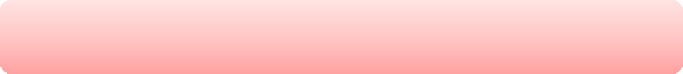 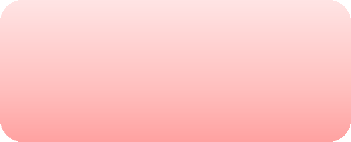 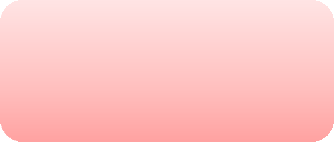 Система предметных знаний — важнейшая составляющая предметных результатов. В ней можно выделитьопорные знания (знания, усвоение которых принципиально необходимо для текущего и последующего успешного обучения);знания, дополняющие, расширяющие или углубляющие опорную систему знаний.В основе многих предметных действий лежат прежде всего познавательные:использование знаково-символических средств;сравнение, группировка и классификация объектов;действия анализа, синтеза и обобщения;установление связей (в том числе причинно-следственных) и аналогий;поиск, преобразование, представление и интерпретация информации;развитие научного мышления;разработка и реализация учебных проектов;активное использование возможностей ИКТ.Формирование одних и тех же действий на материале разных предметов способствует сначала правильному их выполнению в рамках заданного предметом диапазона (круга) задач, а затем и осознанному и произвольному их выполнениюв новой ситуации. Это проявляется в способностиобучающихся решать разнообразные по содержанию учебно-познавательные и учебно- практические задачи.Объектом оценки предметных результатов служит способность обучающихся решать учебно-познавательные и учебно-практические задачи с использованием средств, соответствующих содержанию учебных предметов.Диагностика образовательных результатов учащихся отличается вариативностью и многоаспектностью. Качество образования анализируется и оценивается педагогическим коллективом с педагогических, психологических, концептуальных и социальных позиций.Уровень образованности учащихся 10-11 классов определяется:достижениями в предметных областях при овладении знаниями и умениями по учебным предметам;развитием личностных качеств в процессе познания (эмоциональной, эстетической, интеллектуальной, нравственно-волевой сферы);готовностью к решению социально-значимых задач на основе развития процессов самопознания и соблюдения нравственных норм;по результатам олимпиад и конкурсов;по уровню сформированности исследовательской культуры (результаты работы над проектами, реферативным исследованием).Формы аттестации достижений учащихся 10-11 классов:текущая успеваемость по предметам;Оценка качества предметных результатов учащихся 10-11 классов проводится в форме:текущей промежуточной аттестации (согласно календарно-тематическому планированию по учебным предметам);срезовых контрольных работ, выявляющих степень усвоения учебного материала по одной теме или всему курсу;тестов, помогающих изучить различные аспекты учебной деятельности;творческих работ;докладов учащихся;реферативных работ;-защиты проектов.Уровень учебных достижений учащихся 10-11 классов определяются:по результатам контроля знаний,по динамике успеваемости от полугодия к окончанию года,по результатам экзаменов.Формы итогового контроля в 10 классах:итоговый опрос (письменный или устный) по предметам учебного плана;контрольная работа, тестирование;зачет.Материалы итогового контроля учащихся разрабатываются учителями школы, обсуждаются на заседаниях методических объединений, согласовываются с администрацией.Достижение предметных результатов освоения основной образовательной программы среднего общего образования, необходимых для продолжения образования, профессиональной и социальной деятельности, является предметом итоговой оценки освоения обучающимися основной образовательной программы среднего общего образования.При итоговой оценке освоения обучающимися основной образовательной программы среднего общего образования должны учитываться сформированность умений выполнения учебно- исследовательской и проектной деятельности, способность к решению учебно-практических и учебно- познавательных задач по обязательным предметным областям.Итоговая оценка результатов освоения основной образовательной программы среднего общего образования включает две составляющие:-результаты промежуточной аттестации обучающихся, проводимой образовательным учреждением самостоятельно, отражающие динамику индивидуальных образовательныхдостижений обучающихся в соответствии с планируемыми результатами освоения основной образовательной программы среднего общего образования;-результаты государственной аттестации выпускников, характеризующие уровень достижения планируемых результатов освоения основной образовательной программы среднего общего образования;итоговая отметка в аттестат о среднем образовании по всем предметам выставляется как округлѐнное по законам математики до целого числа среднее арифметическое текущих отметок, полученных обучающимся за 10, 11 класс	по данному предмету.Итоговая аттестация выпускников 11 класса проводится на основе федерального закона от 29.12.2012 года № 273-ФЗ «Об образовании в Российской Федерации», иных нормативных актов, распоряжений Министерства образования и науки РФ.К результатам индивидуальных достижений обучающихся, не подлежащим итоговой оценке, относятся ценностные ориентации обучающегося и индивидуальные личностные характеристики. Обобщѐнная оценка этих и других личностных результатов освоения обучающимися основных образовательных программ осуществляется в ходе различных мониторинговых исследований: анкетирование, тестирование, результаты участия в олимпиадах, творческих конкурсах, участие в реализации проектов групповых и индивидуальных.СОДЕРЖАТЕЛЬНЫЙ РАЗДЕЛПрограммы отдельных учебных предметов, курсовОбщие положенияКаждый уровень общего образования - самоценный, принципиально новый этап в жизни обучающегося, на котором расширяется сфера его взаимодействия с окружающим миром, изменяется социальный статус, возрастает потребность в самовыражении, самосознании и самоопределении.Образование на уровне среднего общего образования, с одной стороны, является логическим продолжением обучения в основной школе, а с другой стороны, является базой для подготовки завершения общего образования, перехода к профильному обучению, профессиональной ориентации и профессиональному образованию. Особенностью содержания современного среднего общего образования является не только ответ на вопрос, что обучающийся должен знать (запомнить, воспроизвести), но и формирование универсальных учебных действий в личностных, коммуникативных, познавательных, регулятивных сферах, обеспечивающих способность к организации самостоятельной учебной деятельности.Кроме этого, определение в программах содержания тех знаний, умений и способов деятельности, которые являются надпредметными, т.е. формируются средствами каждого учебного предмета, даѐт возможность объединить возможности всех учебных предметов для решения общих задач обучения, приблизиться к реализации «идеальных» целей образования. В то же время такой подход позволит предупредить узкопредметность в отборе содержания образования, обеспечить интеграцию в изучении разных сторон окружающего мира.В данном разделе основной образовательной программы среднего общего образования приводится основное содержание курсов по всем обязательным предметам на уровне среднего общего образования, которое должно быть в полном объѐме отражено в соответствующих разделах рабочих программ учебных предметов, курсов.Рабочие программы по учебным предметам включают:пояснительную записку, в которой конкретизируются общие цели основного общего образования с учѐтом специфики учебного предмета;общую характеристику учебного предмета, курса;описание места учебного предмета, курса в учебном плане;требования к уровню подготовки выпускников;содержание учебного предмета, курса;тематическое планирование;описание учебно-методического и материально-технического обеспечения образовательной деятельности.Основное содержание учебных предметов на уровне среднего общего образованияРУССКИЙ ЯЗЫК (базовый уровень)Содержание, обеспечивающее формирование коммуникативной компетенции. Речевое общение как форма взаимодействия людей в процессе их познавательно-трудовой деятельности. Виды речевого общения: официальное и неофициальное, публичное и непубличное.Речевая ситуация и ее компоненты.Функциональные стили (научный, официально-деловой, публицистический), разговорная речь и язык художественной литературы как разновидности современного русского языка. Научный стиль, сферы его использования, назначение. Признаки научного стиля. Разновидности научного стиля. Основные жанры научного стиля: доклад, статья, сообщение, аннотация, рецензия, реферат, тезисы, конспект, беседа, дискуссия. Совершенствование культуры учебно-научного общения в устной и письменной форме. Официально-деловой стиль, сферы его использования, назначение.Признаки официально- делового стиля. Основные жанры официально-делового стиля: заявление, доверенность, расписка,резюме, деловое письмо, объявление. Форма и структура делового документа. Совершенствование культуры официально-делового общения в устной и письменной форме.Публицистический стиль, сферы его использования, назначение. Признаки публицистического стиля. Основные жанры публицистического стиля. Овладение культурой публичной речи.Публичное выступление: выбор темы, определение цели, поиск материала. Композиция публичного выступления. Выбор языковых средств оформления публичного выступления с учетом его цели, особенностей адресата, ситуации и сферы общения.Разговорная речь, сферы ее использования, назначение. Признаки разговорной речи.Невербальные средства общения. Совершенствование культуры разговорной речи. Особенности речевого этикета в официально-деловой, научной и публицистической сферах общения. Основные особенности устной и письменной речи. Развитие умений монологической и диалогической речи в разных сферах общения. Диалог в ситуации межкультурной коммуникации. Совершенствование культуры восприятия устной монологической и диалогической речи (аудирование).Культура работы с текстами разных типов, стилей и жанров (чтение и информационная переработка). Использование различных видов чтения в зависимости от коммуникативной задачи и характера текста: просмотровое, ознакомительное, изучающее, ознакомительно- изучающее, ознакомительно-реферативное и др.Информационная переработка текстов различных функциональных стилей и жанров.Овладение речевой культурой использования технических средств коммуникации (телефон, компьютер, электронная почта и др.). Язык художественной литературы и его отличия от других разновидностей современного русского языка. Основные признаки художественной речи: образность, широкое использование изобразительно- выразительных средств, а также языковых средств других функциональных разновидностей языка.Содержание, обеспечивающее формирование языковой и лингвистической(языковедческой) компетенций Русский язык в современном мире. Русский язык в Российской Федерации. Русский язык в кругу языков народов России. Влияние русского языка на становление и развитие других языков России. Формы существования русского национального языка (литературный язык, просторечие, народные говоры, профессиональные разновидности, жаргон, арго). Литературный язык и язык удожественной литературы. Понятие о системе языка, его единицах и уровнях, взаимосвязях и отношениях единиц разных уровней языка. Текст и его место в системе языка и речи. Особенности фонетической, лексической, грамматической систем русского языка. Культура речи. Понятие о коммуникативной целесообразности, уместности, точности, ясности, чистоте, логичности, последовательности, образности, выразительности речи. Основные аспекты культуры речи: нормативный, коммуникативный и этический.Языковая норма и ее основные особенности. Основные виды языковых норм: орфоэпические, лексические, стилистические и грамматические (морфологические и синтаксические) нормы русского литературного языка. Орфоэпические (произносительные и акцентологические) нормы. Роль орфоэпии в устном общении. Основные нормы современного литературного произношения: произношение безударных гласных звуков, некоторых согласных, сочетаний согласных.Произношение некоторых грамматических форм. Особенности произношения иноязычных слов, а также русских имен и отчеств. Нормы ударения в современном русском языке. Допустимые варианты произношения и ударения.Лексические нормы. Употребление слова в строгом соответствии с его лексическим значением- важное условие речевого общения. Выбор из синонимического ряда нужного слова с учетом его значения и стилистических свойств.Грамматические нормы. Нормативное употребление форм слова. Нормативное построение словосочетаний по типу согласования, управления. Правильное употребление предлогов в составе словосочетаний. Правильное построение предложений. Нормативное согласование сказуемого с подлежащим. Правильное построение предложений с обособленными членами, придаточными частями. Синонимия грамматических форм и их стилистические и смысловые возможности.Орфографические нормы. Разделы русской орфографии и основные принципы написания:правописание морфем;слитные, дефисные и раздельные написания; 10)употребление прописных и строчных букв; 11)правила переноса слов;12)правила графического сокращения слов. Пунктуационные нормы. Принципы русской пунктуации.Разделы русской пунктуации и система правил, включенных в каждый из них:знаки препинания в конце предложений;знаки препинания внутри простого предложения;знаки препинания между частями сложного предложения;знаки препинания при передаче чужой речи;знаки препинания в связном тексте.Абзац как пунктуационный знак, передающий смысловое членение текста. Нормативные словари современного русского языка и справочники: орфоэпический словарь, толковый словарь, словарь грамматических трудностей, орфографический словарь и справочники по русскому правописанию. Соблюдение норм литературного языка в речевой практике.Осуществление выбора наиболее точных языковых средств в соответствии со сферами и ситуациями речевого общения.Оценивание устных и письменных высказываний/текстов с точки зрения языкового оформления, уместности, эффективности достижения поставленных коммуникативных задач. Использование нормативных словарей русского языка. Применение орфографических и пунктуационных норм при создании и воспроизведении текстов делового, научного и публицистического стилей.Лингвистический анализ текстов различных функциональных разновидностей языка.10 класс Пояснительная запискаРабочая программа составлена на основе:программы С.И. Львовой «Русское правописание: орфография и пунктуация для 10-11 классов», рассчитана на час в неделю (34 ч) в общеобразовательных классах базового уровня подготовки.Основная цель данного курса состоит в повышении грамотности учащихся, в развитии культуры письменной речи. Важнейшим направлением в обучении становится систематизация и обобщение знаний в области правописания и формирование умения ориентироваться в орфографии и пунктуации, учитывая их системность, логику. Чтобы добиться хороших результатов, необходимо также иметь в виду, что успешность обучения орфографии, пунктуацииво многом зависит от уровня речевого развития, от владения видами речевой деятельности: осмысленным и точным пониманием чужого высказывания (аудирование, чтение); свободным и правильным выражением собственных мыслей в устной и письменной речи (говорение, письмо) с учѐтом разных ситуаций общения и в соответствии с нормами литературного языка.Основные задачи курса русского языка в старших классах по данной программе сводятся к следующему:закрепить и углубить знания, развить умения учащихся по фонетике и графике, лексике и фразеологии, грамматике и правописанию;совершенствовать орфографическую и пунктуационную грамотность учащихся;закрепить и расширить знания учащихся о тексте, совершенствуя в то же время навыки конструирования текстов;дать общие сведения о языке в соответствии с Обязательным минимумом содержания среднего (полного) общего образования;обеспечить дальнейшее овладение функциональными стилями речи с одновременным расширением знаний учащихся о стилях, их признаках, правилах их использования.способствовать развитию речи и мышления учащихсяспособствовать овладению языковыми нормами и выразительными средствами языка, тем самым обеспечивая овладение коммуникативным компонентом культуры речи.Общая характеристика учебного предметаВ основу планирования положен концентрический принцип подачи учебного материала, который способствует формированию системы знаний. В 10 классе приоритетным направлением является «Орфография» Однако, это распределение условно: в 10 классе работа по орфографии ведѐтся на грамматической основе, в 11 классе продолжается формирование и совершенствование орфографических навыков. Продолжается работа по развитию речи учащихся: совершенствуются умения анализировать тему, определять основную мысль, избирать жанр в соответствии с типом речи, составлять план, систематизировать материал, редактирование написанного.Приемы, методы и формы работы определяются указанными выше задачами курса и его содержанием. Это прежде всего работа с обобщающими схемами и таблицами по орфографии и пунктуации; семантический анализ высказывания и поиск адекватных языковых средств для выражения смысла средствами письма; работа со словарями, орфографический анализ структурно- семантических схем слова, комплексный анализ текста и др.Место учебного предмета в учебном планеДанное планирование составлено из расчѐта 1 часа в неделю с целью поддержания высокого уровня подготовки выпускников. В связи с этим в планировании выделяются самостоятельные уроки развития речи, чтобы сформировать у учеников речеведческие знания, уделять исключительное внимание анализу текста.	Работа по орфографии и пунктуации в значительной мере ведется параллельно с работой над текстом.Содержание учебного предметаКомплексное повторение. Правописание гласных в корнях, гласные после шипящих и ц. Состав слова. Простое и сложное предложения.Правописание согласных. Состав слова. Фонетика. Знаки препинания в простом и сложном предложениях.Правописание приставок, суффиксов.падежных окончаний, личные окончания. Омонимичные части речи. Входной диктант по разделу на «Повторение».Простое и сложное предложение.Основные случаи постановки запятой в простом и сложном предложении.Бессоюзие. Многосоюзие.Обобщающие слова при однородных членах предложения Развитие речи. Сочинение – рецензияОднородные и неоднородные определенияОбособление согласованных и несогласованных определений Контрольный диктантОбособление приложений и дополнений Обособление второстепенных членов предложенияОбособление обстоятельств, выраженных деепричастиями Обособление обстоятельств, выраженных именами существительнымиЗакрепление изученного об обособлении второстепенных членов предложения Контрольная работаУточняющие члены предложенияРазвитие речи. Совершенствование навыков стилистического анализа текста Пояснительные члены предложенияВводные слова, словосочетания Вводные и вставные предложения Присоединительные члены предложения Контрольный диктантКомплексное повторение Сравнительный оборотРазвитие речи. Сочинение – рассуждениеЗнаки препинания в сложносочиненных предложениях Знаки препинания в сложноподчиненных предложениях Комплексное повторениеКонтрольный диктантЗнаки препинания при оборотах, не являющихся придаточными предложениями Знаки препинания в бессоюзных сложных предложенияхКомплексное повторениеИтоговое тестирование в формате ЕГЭУчебно-методическое и материально- техническое обеспечение образовательного процессаГрекова В.Ф, С.Е.Крючкова Л.А.Чешко Русский язык. . Учебник для 10-11 классов ОУ. – М.: Просвещение, 2009Программа предусматривает разные варианты дидактико-технологического обеспечения учебного процесса:Веселова З.Т. Русский язык. Трудные случаи орфографии и пунктуации. Развитие Речи. 10-11классы: Методическое пособие. – С.-Петербург: Паритет, 2002Сальникова О.А. Поурочные разработки к учебнику В.В.Бабайцевой «Русский язык. 10-11классы» для ОУ филологического профиля. – М.: Дрофа, 2008Макурина Л.В. Русский язык. 11 класс. Урок за уроком: Книга для учителя. – М.: ООО«Торгово-издательский дом «Русское слово - РС», 2000Коротченкова Л.В. Русский язык. 11 класс. Тесты: в 2 частях. – Саратов: Лицей, 2006Пучкова Л.И. Готовимся к ЕГЭ по русскому языку: 10-11: Грамматика. Речь. – М.: Просвещение, 2009120 текстов для школьных изложений. - М., 1998.Таблицы, схемы.Сборники диктантов для 10-11 классов. Лингвистические справочники и словари.Греков В.Ф. Пособие по русскому языку в старших классах. – М.: Просвещение, 2005.Золотарева И.В., Дмитриева Л.П., Егорова Н.В. Поурочные разработки по русскому языку: 11класс. – М.: ВАКО, 2006.Розенталь Д.Э. Пособие по русскому языку в старших классах. – М.: Просвещение, 2005.М.Н.Черкасова, Л.Н.Черкасова. Новое пособие для подготовки к ЕГЭ и централизованному тестированию по русскому языку. Теория. Практикум. Тесты. Ростов-на Дону, «Феникс», 2008г.Л.И.Пучкова. Сборник тестовых заданий для тематического и итогового контроля. 10-11 класс.М.: «Интеллект-Центр», 2006г.И.П.Цыбулько. ЕГЭ 2010. Русский язык. Сборник экзаменационных заданий. М.: «Веко» 2009г.Н.А.Сенина. Русский язык. Подготовка к ЕГЭ 2010. Ростов-на Дону: «Легион», 2009г.Л.И.Пучкова. Типовые тестовые задания. ЕГЭ 2010. М.: «Экзамен», 2010г.Ю.С.Миронова. ЕГЭ. Раздаточный материал тренировочных тестов. Готовимся к практическому экзамену. С.-П.: «Тригон», 2009г.С.В.Антонова. Русский язык. Практикум по подготовке к ЕГЭ. №1,2,3. М.: «Вентана Граф,2007г.Н.В.Егорова. ЕГЭ 2010. Подготовка к части С. М., 2010.11 класс Пояснительная запискаРабочая программа составлена на основе программы С.И. Львовой «Русское правописание: орфография и пунктуация для 10-11 классов», рассчитана на час в неделю (34 ч) в общеобразовательных классах базового уровня подготовки.Основная цель данного курса состоит в повышении грамотности учащихся, в развитии культуры письменной речи. Важнейшим направлением в обучении становится систематизация и обобщение знаний в области правописания и формирование умения ориентироваться в орфографии и пунктуации, учитывая их системность, логику. Чтобы добиться хороших результатов, необходимо также иметь в виду, что успешность обучения орфографии, пунктуации во многом зависит от уровня речевого развития, от владения видами речевой деятельности: осмысленным и точным пониманием чужого высказывания (аудирование, чтение); свободным и правильным выражением собственных мыслей в устной и письменной речи (говорение, письмо) с учѐтом разных ситуаций общения и в соответствии с нормами литературного языка.Основные задачи курса русского языка в старших классах по данной программе сводятся к следующему:закрепить и углубить знания, развить умения учащихся по фонетике и графике, лексике и фразеологии, грамматике и правописанию;совершенствовать орфографическую и пунктуационную грамотность учащихся;закрепить и расширить знания учащихся о тексте, совершенствуя в то же время навыки конструирования текстов;дать общие сведения о языке в соответствии с Обязательным минимумом содержания среднего (полного) общего образования;обеспечить дальнейшее овладение функциональными стилями речи с одновременным расширением знаний учащихся о стилях, их признаках, правилах их использования.способствовать развитию речи и мышления учащихсяспособствовать овладению языковыми нормами	и выразительными средствами языка, тем самым обеспечивая овладение коммуникативным компонентом культуры речи. Общая характеристика учебного предметаВ основу планирования положен концентрический принцип подачи учебного материала, который способствует формированию системы знаний. В 10 классе приоритетным направлением является «Орфография», в 11 классе – «Пунктуация». Однако, это распределение условно: в 10 классе работа по орфографии ведѐтся на грамматической основе, в 11 классе продолжается формирование и совершенствование орфографических навыков. Продолжается работа по развитию речи учащихся: совершенствуются умения анализировать тему, определять основную мысль, избирать жанр в соответствии с типом речи, составлять план, систематизировать материал, редактирование написанного.Приемы, методы и формы работы определяются указанными выше задачами курса и его содержанием. Это прежде всего работа с обобщающими схемами и таблицами по орфографии и пунктуации; семантический анализ высказывания и поиск адекватных языковых средств для выражения смысла средствами письма; работа со словарями, орфографический анализ структурно- семантических схем слова, комплексный анализ текста и дрМесто учебного предмета в учебном планеДанное планирование составлено из расчѐта 1 часа в неделю с целью поддержания высокого уровня подготовки выпускников. В связи с этим в планировании выделяются самостоятельные уроки развития речи, чтобы сформировать у	учеников речеведческие знания,	уделять исключительное внимание	анализу текста.		Работа по орфографии и пунктуации в значительной мере ведется параллельно с работой над текстом.Содержание учебного предметаКомплексное повторение. Правописание гласных в корнях, гласные после шипящих и ц. Состав слова. Простое и сложное предложения.Правописание согласных. Состав слова. Фонетика. Знаки препинания в простом и сложном предложениях.Правописание приставок, суффиксов.падежных окончаний, личные окончания. Омонимичные части речи. Входной диктант по разделу на «Повторение».Простое и сложное предложение.Основные случаи постановки запятой в простом и сложном предложении.Бессоюзие. Многосоюзие.Обобщающие слова при однородных членах предложения Развитие речи. Сочинение – рецензияОднородные и неоднородные определенияОбособление согласованных и несогласованных определений Контрольный диктантОбособление приложений и дополнений Обособление второстепенных членов предложенияОбособление обстоятельств, выраженных деепричастиями Обособление обстоятельств, выраженных именами существительнымиЗакрепление изученного об обособлении второстепенных членов предложения Контрольная работаУточняющие члены предложенияРазвитие речи. Совершенствование навыков стилистического анализа текста Пояснительные члены предложенияВводные слова, словосочетания Вводные и вставные предложения Присоединительные члены предложения Контрольный диктантКомплексное повторение Сравнительный оборотРазвитие речи. Сочинение – рассуждениеЗнаки препинания в сложносочиненных предложениях Знаки препинания в сложноподчиненных предложениях Комплексное повторениеКонтрольный диктантЗнаки препинания при оборотах, не являющихся придаточными предложениями Знаки препинания в бессоюзных сложных предложенияхКомплексное повторениеИтоговое тестирование в формате ЕГЭУчебно-методическое и материально- техническое обеспечение образовательного процессаГрекова В.Ф, С.Е.Крючкова Л.А.Чешко Русский язык. . Учебник для 10-11 классов ОУ. – М.: Просвещение, 2009Программа предусматривает разные варианты дидактико-технологического обеспечения учебного процесса:Веселова З.Т. Русский язык. Трудные случаи орфографии и пунктуации. Развитие Речи. 10-11классы: Методическое пособие. – С.-Петербург: Паритет, 2002Сальникова О.А. Поурочные разработки к учебнику В.В.Бабайцевой «Русский язык. 10-11классы» для ОУ филологического профиля. – М.: Дрофа, 2008Макурина Л.В. Русский язык. 11 класс. Урок за уроком: Книга для учителя. – М.: ООО«Торгово-издательский дом «Русское слово - РС», 2000Коротченкова Л.В. Русский язык. 11 класс. Тесты: в 2 частях. – Саратов: Лицей, 2006 Пучкова Л.И. Готовимся к ЕГЭ по русскому языку: 10-11: Грамматика. Речь. – М.: Просвещение, 2009120 текстов для школьных изложений. - М., 1998.Таблицы, схемы.Сборники диктантов для 10-11 классов. Лингвистические справочники и словари.Греков В.Ф. Пособие по русскому языку в старших классах. – М.: Просвещение, 2005.Золотарева И.В., Дмитриева Л.П., Егорова Н.В. Поурочные разработки по русскому языку: 11класс. – М.: ВАКО, 2006.Розенталь Д.Э. Пособие по русскому языку в старших классах. – М.: Просвещение, 2005.М.Н.Черкасова, Л.Н.Черкасова. Новое пособие для подготовки к ЕГЭ и централизованному тестированию по русскому языку. Теория. Практикум. Тесты. Ростов-на Дону, «Феникс», 2008г.Л.И.Пучкова. Сборник тестовых заданий для тематического и итогового контроля. 10-11 класс.М.: «Интеллект-Центр», 2006г.И.П.Цыбулько. ЕГЭ 2010. Русский язык. Сборник экзаменационных заданий. М.: «Веко» 2009г.Н.А.Сенина. Русский язык. Подготовка к ЕГЭ 2010. Ростов-на Дону: «Легион», 2009г.Л.И.Пучкова. Типовые тестовые задания. ЕГЭ 2010. М.: «Экзамен», 2010г.Ю.С.Миронова. ЕГЭ. Раздаточный материал тренировочных тестов. Готовимся к практическому экзамену. С.-П.: «Тригон», 2009г.С.В.Антонова. Русский язык. Практикум по подготовке к ЕГЭ. №1,2,3. М.: «Вентана Граф,2007г.Н.В.Егорова. ЕГЭ 2010. Подготовка к части С. М., 2010ЛИТЕРАТУРА (базовый уровень)классЛитература X1X векаРусская литература XIX века в контексте мировой культуры. Основные темы и проблемы русской литературы XIX века (свобода, духовно-нравственные искания человека, обращение к народу в поисках нравственного идеала).ВведениеРоссия в первой половине XIX века. «Дней Александровых прекрасное начало».Отечественная война 1812 года. Движение декабристов. Воцарение Николая !. Расцвет и упадок монархии. Оживление вольнолюбивых настроений. Литература первой половины XIX века.Отголоски классицизма. Сентиментализм. Возникновение романтизма. Жуковский. Батюшков. Рылеев. Баратынский. Тютчев. Романтизм Пушкина, Лермонтова и Гоголя. Зарождение реализма(Крылов, Грибоедов, Пушкин, Лермонтов, Гоголь, «натуральная школа») и профессиональной русской критической мысли.Россия во второй половине XIX века. Падение крепостного права. Земельный вопрос. Развитие капитализма и демократизация общества. Судебные реформы. Охранительные, либеральные, славянофильские, почвеннические и революционные настроения. Расцвет русского романа (Тургенев, Гончаров, Л. Толстой, Достоевский), драматургии (Островский, Сухово-Кобылин).Русская поэзия. Судьбы романтизма и реализма в поэзии. Две основные тенденции в лирике: Некрасов, поэты его круга и Фет, Тютчев, Майков, Полонский. Критика социально-историческая (Чернышевский, Добролюбов, Писарев), «органическая» (Григорьев), эстетическая (Боткин, Страхов). Зарождение народнической идеологии и литературы. Чехов как последний великий реалист. Наследие старой драмы, ее гибель и рождение новой драматургии в творчестве Чехова.Литература первой половины XIX векаАлександр Сергеевич Пушкин. Жизнь и творчество. Лирика Пушкина, ее гуманизм. Красота, Добро, Истина — три принципа пушкинского творчества. Национально-историческое и общечеловеческое содержание лирики.Стихотворения: «Поэту», «Брожу ли я вдоль улиц шумных...», «Отцы пустынники и жены непорочны...», «Погасло дневное светило...», «Свободы сеятель пустынный...», «Подражания Корану», «Элегия» («Безумных лет угасшее веселье...»), «...Вновь я посетил...», «Поэт», «Из Пиндемонти», «РазговорКнигопродавца с Поэтом», «Вольность», «Демон»,«Осень» и др. Слияние гражданских, философских и личных мотивов. Преодоление трагического представления о мире и месте человека в нем через приобщение к ходу истории. Вера в неостановимый поток жизни и преемственность поколений. Романтическая лирика и романтические поэмы. Историзм и народность — основа реализма Пушкина. Развитие реализма в лирике и поэмах. «Медный всадник».Михаил Юрьевич Лермонтов. Жизнь и творчество.Ранние романтические стихотворения и поэмы. Основные настроения: чувство трагического одиночества, мятежный порыв в иной мир или к иной, светлой и прекрасной жизни, любовь как страсть, приносящая страдания, чистота и красота поэзии как заповедные святыни сердца.Трагическая судьба поэта и человека в бездуховном мире. Стихотворения: «Валерик», «Как часто, пестрою толпою окружен...», «Сон», «Выхожу один я на дорогу...», «Нет, я не Байрон, я другой...»,«Молитва» («Я, Матерь Божия, ныне с молитвою...»), «Завещание».Своеобразие художественного мира Лермонтова. Тема Родины, поэта и поэзии, любви, мотив одиночества.Романтизм и реализм в творчестве поэта.Теория л и т е р а т у р ы . Углубление понятий о романтизме и реализме, об их соотношении и взаимовлиянии.Николай Васильевич Гоголь. Жизнь и творчество. (Обзор.)Романтические произведения. «Вечера на хуторе близ Диканьки». Рассказчик и рассказчики.Народная фантастика.«Миргород». Два начала в композиции сборника: сатирическое («Повестьо том, как поссорился Иван Иванович с Иваном Никифоровичем») и эпико-героическое («Тарас Бульба»). Противоречивое слияние положительных и отрицательных начал в других повестях («Старосветские помещики» — идиллия и сатира, «Вий» — демоническое и ангельское).«Петербургские повести». «Невский проспект». Сочетание трагедийности и комизма, лирики и сатиры, реальности и фантастики. Петербург как мифический образ бездушного и обманного города.Литература второй половины XIX векаОбзор русской литературы второй половины XIX века. Россия второй половины XIX века.Общественно-политическая ситуация в стране. Достижения в области науки и культуры. Основные тенденции в развитии реалистической литературы. Журналистика и литературная критика. Аналитический характер русской прозы, ее социальная острота и философская глубина.Идея нравственного самосовершенствования. Универсальность художественных образов. Традиции и новаторство в русской поэзии. Формирование национального театра.Классическая русская литература и ее мировое признание.Иван Александрович Гончаров. Жизнь и творчество. (Обзор.)Роман «Обломов». Социальная и нравственная проблематика. Хорошее и дурное в характере Обломова. Смысл его жизни и смерти. «Обломовщина» как общественное явление. Герои романа и их отношение к 06ломову. Авторская позиция и способы ее выражения в романе. Роман«Обломов» в зеркале критики («Что такое обломовщина?» H. А. Добролюбова, «Обломов» Д. И. Писарева).Теория л и т е р а т у р ы . Обобщение в литературе.Типичное явление в литературе. Типическое как слияние общего и индивидуального, как проявление общего через индивидуальное. Литературная критика.Александр Николаевич Островский. Жизнь и творчество. (Обзор.) Периодизация творчества. Наследник Фонвизина, Грибоедова, Гоголя. Создатель русского сценического репертуара.Драма «Гроза». Ее народные истоки. Духовное самосознание Катерины. Нравственно ценное и косное в патриархальном быту. Россия на переломе, чреватом трагедией, ломкой судеб, гибелью людей.Своеобразие конфликта и основные стадии развития действия. Прием антитезы в пьесе.Изображение «жестоких нравов» «темного царства». Образ города Калинова. Трагедийный фон пьесы. Катерина в системе образов. Внутренний конфликт Катерины. Народно-поэтическое и религиозное в образе Катерины. Нравственная проблематика пьесы: тема греха, возмездия и покаяния. Смысл названия и символика пьесы. Жанровое своеобразие. Драматургическое мастерство Островского. А. Н. Островский в критике («Луч света в темном царстве» Н. А. Добролюбова).Теория литературы. Углубление понятий о драме как роде литературы, о жанрах комедии, драмы, трагедии. Драматургический конфликт (развитие понятия).Иван Сергеевич Тургенев. Жизнь и творчество. (Обзор.)«Отцы и дети». Духовный конфликт (различное отношение к духовным ценностям: к любви, природе, искусству) между поколениями, отраженный в заглавии и легший в основу романа.Базаров в ситуации русского человека на рандеву. Его сторонники и противники. Трагическое одиночество героя. Споры вокруг романа и авторская позиция Тургенева. Тургенев как пропагандист русской литературы на Западе. Критика о Тургеневе («Базаров» Д. И. Писарева).Теория литературы. Углубление понятия о романе (частная жизнь в исторической панораме.Социально-бытовые и общечеловеческие стороны в романе).Федор Иванович Тютчев. Жизнь и творчество. Наследник классицизма и поэт-романтик.Философский характер тютчевского романтизма. Идеал Тютчева — слияние человека с Природой и Историей, с «божесковсемирной жизнью» и его неосуществимость. Сочетание разномасштабных образов природы (космический охват с конкретно-реалистической детализацией). Любовь как стихийная сила и «поединок роковой». Основной жанр — лирический фрагмент («осколок» классицистических монументальных и масштабных жанров — героической или философской поэмы, торжественной или философской оды, вмещающий образы старых лирических или эпических жанровых форм). Мифологизмы, архаизмы как признаки монументального стиля грандиозных творений.Стихотворения: «Silentium!», «Не то, что мните вы, природа...», «Еще земли печален вид...», «Как хорошо ты, о море ночное...», «Я встретил вас, и все былое...», «Эти бедные селенья...», «Нам не дано предугадать...», «Природа — сфинкс...», «Умом Россию не понять...»,«О, как убийственно мы любим...».Теория л и т е р а т у р ы . Углубление понятия о лирике. Судьба жанров оды и элегии в русской поэзии.Афанасий Афанасьевич Фет. Жизнь и творчество. (Обзор.)Двойственность личности и судьбы Фета-поэта и Фета — практичного помещика.Жизнеутверждающее начало в лирике природы. Фет как мастер реалистического пейзажа. Красота обыденно-реалистической детали и умение передать «мимолетное», «неуловимое». Романтические«поэтизмы» и метафорический язык. Гармония и музыкальность поэтической речи и способы их достижения. Тема смерти и мотив трагизма человеческого бытия в поздней лирике Фета.Стихотворения: «Даль», «Шепот, робкое дыханье...», «Еще майская ночь», «Еще весны душистой нега...», «Летний вечер тих и ясен...», «Я пришел к тебе с приветом...», «Заря прощается с землею...», «Это утро, радость эта...», «Певице», «Сияла ночь. Луной был полон сад...», «Как беден наш язык!..», «Одним толчком согнать ладью живую...», «На качелях».Теория л и т е р а т у р ы . Углубление понятия о лирике. Композиция лирического стихотворения.Алексей Константинович Толстой. Жизнь и творчество.Своеобразие художественного мира Толстого. Основные темы, мотивы и образы поэзии. Взгляд на русскую историю в произведениях писателя. Влияние фольклора и романтической традиции.Стихотворения: «Слеза дрожит в твоем ревнивом взоре...», «Против течения», «Государь ты наш батюшка...»,Николай Алексеевич Некрасов. Жизнь и творчество. (Обзор.) Некрасов-журналист.Противоположностьлитературно-художественных взглядов Некрасова и Фета. Разрыв с романтиками и переход на позиции реализма. Прозаизация лирики, усиление роли сюжетного начала, Социальная трагедия народа в городе и деревне. Настоящее и будущее народа как предмет лирических переживаний страдающего поэта. Интонация плача, рыданий, стона как способ исповедального выражения лирических переживаний. Сатира Некрасова. Героическое и жертвенное в образе разночинца- народолюбца. Психологизм и бытовая конкретизация любовной лирики. Поэмы Некрасова, их содержание, поэтический язык. Замысел поэмы «Кому на Руси жить хорошо». Дореформенная и пореформенная Россия в поэме, широта тематики и стилистическое многообразие. Образы крестьян и «народных заступников». Тема социального и духовного рабства, тема народного бунта. Фольклорное начало в поэме. Особенности поэтического языка.Стихотворения: «Рыцарь на час», «В дороге», «Надрывается сердце от муки...», «Душно!Без счастья и воли...», «Поэт и гражданин», «Элегия», «Умру я скоро...», «Музе», «Мы с тобой бестолковые люди...», «О Муза! Я у двери гроба...», «Я не люблю иронии твоей...», «Блажен незлобивый поэт...», «Внимая ужасам войны...», «Тройка», «Еду ли ночью по улице темной...».Теория литературы. Понятие о народности искусства. Фольклоризм художественной литературы (развитие понятия),Михаил Евграфович Салтыков-Щедрин. Жизнь и творчество. (Обзор.)«История одного города» — ключевое художественное произведение писателя. Сатирико- гротесковая хроника, изображающая смену градоначальников, как намек на смену царей в русской истории. Терпение народа как национальная отрицательная черта. Сказки (по выбору).Сатирическое негодование против произвола властей и желчная насмешка над покорностью народа. Теория литературы. Фантастика, гротеск и эзопов язык (развитие понятий). Сатира как выражение общественной позиции писателя. Жанр памфлета (начальные представления).Лев Николаевич Толстой. Жизнь и творчество. (Обзор.)Начало творческого пути. Духовные искания, их отражение в трилогии «Детство»,«Отрочество», «Юность». Становление типа толстовского героя — просвещенного правдоискателя, ищущего совершенства. Нравственная чистота писательского взгляда на человека и мир. «Война и мир» — вершина творчества Л. Н. Толстого. Творческая история романа.Своеобразие жанра и стиля. Образ автора как объединяющее идейно-стилевое начало «Войны и мира», вмещающее в себя аристократические устремления русской патриархальной демократии.Соединение народа как «тела» нации с ее «умом» — просвещенным дворянством на почве общины и личной независимости. Народ и «мысль народная» в изображении писателя,Просвещенные герои и их судьбы в водовороте исторических событий, Духовные искания Андрея Болконского и Пьера Безухова. Рационализм Андрея Болконского и эмоционально-интуитивное осмысление жизни Пьером Безуховым. Нравственнопсихологической облик Наташи Ростовой, Марьи Болконской, Сони, Элен. Философские, нравственные и эстетические искания Толстого, реализованные в образах Наташи и Марьи. Философский смысл образа Платона Каратаева.Толстовская мысль об истории. Образы Кутузова и Наполеона, значение их противопоставления. Патриотизм ложный и патриотизм истинный. Внутренний монолог как способ выражения«диалектики души», Своеобразие религиозно-этических и эстетических взглядов Толстого. Всемирное значение Толстого — художника и мыслителя. Его влияние на русскую и мировую литературу.Теория л и т е р а т у р ы . Углубление понятия о романе. Роман-эпопея. Внутренний монолог(развитие понятия). Психологизм художественной прозы (развитие понятия).Федор Михайлович Достоевский. Жизнь итворчество. (Обзор,) Достоевский, Гоголь и«натуральная школа».«Преступление и наказание» — первый идеологический роман. Творческая история.Уголовно-авантюрная основа и ее преобразование в сюжете произведения, Противопоставление преступления и наказания в композиции романа. Композиционная роль снов Раскольникова, его психология, преступление и судьба в свете религиозно-нравственных и социальных представлений. «Маленькие люди» в романе, проблема социальной несправедливости и гуманизм писателя. Духовные искания интеллектуального героя и способы их выявления. Исповедальное начало как способ самораскрытия души. Полифонизм романа и диалоги героев.Достоевский и его значение для русской и мировой культуры.Теория литературы. Углубление понятия о романе (роман нравственно-психологический, роман идеологический). Психологизм и способы его выражения в романах Толстого и Достоевского.Николай Семенович Лесков. Жизнь и творчество. (Обзор.)Бытовые повести и жанр «русской новеллы». Антинигилистические романы. Правдоискатели и народные праведники.Повесть «Очарованный странник» и ее герой Иван Флягин. Фольклорное начало в повести.Талант и творческий дух человека из народа.«Тупейный художник». Самобытные характеры и необычные судьбы, исключительность обстоятельств, любовь к жизни и людям, нравственная стойкость — основные мотивы повествования Лескова о русском человеке.(Изучается одно произведение по выбору.)Теория литературы. Формы повествования. Проблема сказа. Понятие о стилизации.Антон Павлович Чехов. Жизнь и творчество. Сотрудничество в юмористических журналах.Основные жанры — сценка, юмореска, анекдот, пародия. Спор с традицией изображения«маленького человека».Конфликт между сложной и пестрой жизнью и узкими представлениями о ней как основа комизма ранних рассказов.Многообразие философско-психологической проблематики в рассказах зрелого Чехова.Конфликт обыденного и идеального, судьба надежд и иллюзий в мире трагической реальности,«футлярное» существование, образы будущего — темы и проблемы рассказов Чехова. Рассказы по выбору: «Человек в футляре», «Ионыч», «Дом с мезонином», «Студент», «Дама с собачкой»,«Случай из практики», «Черный монах»«Вишневый сад». Образ вишневого сада, старые и новые хозяева как прошлое, настоящее и будущее России. Лирическое и трагическое начала в пьесе, роль фарсовых эпизодов и комических персонажей. Психологизация ремарки. Символическая образность, «бессобытийность»,«подводное течение». Значение художественного наследия Чехова для русской и мировой литературы.Т е о р и я л и т е р а т у р ы . Углубление понятия о рассказе. Стиль Чехова-рассказчика: открытые финалы, музыкальность, поэтичность, психологическая и символическая деталь. Композиция и стилистика пьес. Роль ремарок, пауз, звуковых и шумовых эффектов. Сочетание лирики и комизма. Понятие о лирической комедии.Из литературы народов РоссииКоста Хетагуров. Жизнь и творчество осетинского поэта. (Обзор.)Стихотворения из сборника «Осетинская лира». Поэзия Хетагурова и фольклор. Близость творчества Хетагурова поэзии Н. А. Некрасова. Изображение тяжелой жизни простого народа, тема женской судьбы, образ горянки. Специфика художественной образности в русскоязычных произведениях поэта.Из зарубежной литературыОбзор зарубежной литературы второй половины XIX векаОсновные тенденции в развитии литературы второй половины XIX века. Поздний романтизм.Романтизм как доминанта литературного процесса. Символизм.Ги де Мопассан. Слово о писателе.«Ожерелье». Новелла об обыкновенных и честных людях, обделенных земными благами.Психологическая острота сюжета Мечты героев о счастье, сочетание в них значительного и мелкого. Мастерство композиции. Неожиданность развязки. Особенности жанра новеллы.Генрик Ибсен. Слово о писателе.«Кукольный дом». Проблема социального неравенства и права женщины. Жизнь-игра и героиня-кукла. Обнажение лицемерия и цинизма социальных отношений. Мораль естественная и мораль ложная. Неразрешимость конфликта. «Кукольный дом» как «драма идей» и психологическая драма.Артюр Рембо. Слово о писателе.«Пьяный корабль». Пафос разрыва со всем устоявшимся, закосневшим. Апология стихийности, раскрепощенности, свободы и своеволия художника. Склонность к деформации образа, к смешению пропорций, стиранию грани между реальным и воображаемым. Символизм стихотворения. Своеобразие поэтического языка.класс ВведениеРусская литература в контексте мировой художественной культуры XX столетия. Литература и глобальные исторические потрясения в судьбе России в XX веке. Три основных направления, в русле которых протекало развитие русской литературы: русская советская литература; литература, официально не признанная властью; литература Русского зарубежья. Различное и общее: что противопоставляло и что объединяло разные потоки русской литературы. Основные темы и проблемы. Проблема нравственного выбора человека и проблема ответственности. Тема исторической памяти, национального самосознания. Поиск нравственного и эстетического идеалов.Литература начала XX векаРазвитие художественных и идейно-нравственных традиций русской классической литературы. Своеобразие реализма в русской литературе начала XX века. Человек и эпоха — основная проблема искусства. Направления философской мысли начала столетия, сложность отражения этих направлений в различных видах искусства. Реализм и модернизм, разнообразие литературных стилей, школ, групп.Писатели-реалисты начала XX векаИван Алексеевич Бунин. Жизнь и творчество. (Обзор.)Стихотворения: «Крещенская ночь», «Собака», «Одиночество» (возможен выбор трех других стихотворений).Тонкий лиризм пейзажной поэзии Бунина, изысканность словесного рисунка, колорита, сложная гамма настроений. Философичность и лаконизм поэтической мысли. Традиции русской классической поэзии в лирике Бунина.Рассказы: «Господин из Сан-Франциско», «Чистый понедельник». Своеобразие лирического повествования в прозе И. А. Бунина. Мотив увядания и запустения дворянских гнезд.Предчувствие гибели традиционного крестьянского уклада. Обращение писателя к широчайшим социально-философским обобщениям в рассказе «Господин из Сан-Франциско». Психологизм бунинской прозы и особенности «внешней изобразительности». Тема любви в рассказах писателя. Поэтичность женских образов. Мотив памяти и тема России в бунинской прозе. Своеобразие художественной манеры И. А, Бунина.Теория л и т е р а т у р ы . Психологизм пейзажа в художественной литературе. Рассказ(углубление представлений).Александр Иванович Куприн. Жизнь и творчество. (Обзор.)Повести «Поединок», «Олеся», рассказ «Гранатов вый браслет» (одно из произведений по выбору). Поэтическое изображение природы в повести «Олеся», богатство духовного мира героини. Мечты Олеси и реальная жизнь деревни и ее обитателей. Толстовские традиции в прозе Куприна. Проблема самопознания личности в повести «Поединок». Смысл названия повести.Гуманистическая позиция автора. Трагизм любовной темы в повестях «Олеся», «Поединок». Любовь как высшая ценность мира в рассказе «Гранатовый браслет». Трагическая история любви Желткова и пробуждение души Веры Шейной. Поэтика рассказа. Символическое звучание детали в прозе Куприна. Роль сюжета в повестях и рассказах писателя. Традиции русской психологической прозы в творчестве А. И. Куприна.Теория л и т е р а т у р ы . Сюжет и фабула эпического произведения (углубление представлений).Максим Горький. Жизнь и творчество. (Обзор.)Рассказ «Старуха Изергиль». Романтический пафос и суровая правда рассказов М. Горького.Народно-поэтические истоки романтической прозы писателя. Проблема героя в рассказах Горького. Смысл противопоставления Данко и Ларры. Особенности композиции рассказа«Старуха Изергиль».«На дне». Социально-философская драма. Смысл названия произведения. Атмосфера духовного разобщения людей. Проблема мнимого и реального преодоления унизительного положения, иллюзий и активной мысли, сна и пробуждения души. «Три правды» в пьесе и их трагическое столкновение: правда факта (Бубнов), правда утешительной лжи (Лука), правда веры в человека (Сатин). Новаторство Горького-драматурга. Сценическая судьба пьесы.Теория литературы. Социально-философская драма как жанр драматургии (начальные представления).Серебряный век русской поэзии Символизм«Старшие символисты»: Н. Минский, Д. Мережковский, 3. Гиппиус, В. Брюсов, К. Бальмонт, Ф. Сологуб.«Младосимволисты»: А. Белый, А. Блок, Вяч. Иванов.Влияние западноевропейской философии и поэзии на творчество русских символистов.Истоки русского символизма.Валерий Яковлевич Брюсов. Слово о поэте.Стихотворения: «Творчество», «Юному поэту», «Каменщик», «Грядущие гунны». Возможен выбор других стихотворений. Брюсов как основоположник символизма в русской поэзии.Сквозные темы поэзии Брюсова — урбанизм, история, смена культур, мотивы научной поэзии. Рационализм, отточенность образов и стиля.Константин Дмитриевич Бальмонт. Слово о поэте.Стихотворения (три стихотворения по выбору учителя и учащихся). Шумный успех ранних книг К. Бальмонта: «Будем как солнце», «Только любовь», «Семицветник». Поэзия как выразительница «говора стихий». Цветопись и звукопись поэзии Бальмонта. Интерес к древнеславянскому фольклору («Злые чары», «Жар-птица»), Тема России в эмигрантской лирике Бальмонта.Андрей Белый (Б. Н. Бугаев). Слово о поэте. Стихотворения (три стихотворения по выбору учителя и учащихся). Влияние философии Вл. Соловьева на мировоззрение А. Белого. Ликующее мироощущение (сборник «Золото в лазури»), Резкая смена ощущения мира художником (сборник«Пепел»), Философские раздумья поэта (сборник «Урна»).АкмеизмСтатья Н. Гумилева «Наследие символизма и акмеизм» как декларация акмеизма.Западноевропейские и отечественные истоки акмеизма. Обзор раннего творчества Н. Гумилева, С. Городецкого, А. Ахматовой, О. Мандельштама, М. Кузмина и др.Николай Степанович Гумилев. Слово о поэте.Стихотворения: «Жираф», «Озеро Чад», «Старый Конквистадор», цикл «Капитаны»,«Волшебная скрипка», «Заблудившийся трамвай» (или другие стихотворения по выбору учителя и учащихся). Романтический герой лирики Гумилева. Яркость, праздничность восприятия мира. Активность, действенность позиции героя, неприятие серости, обыденности существования. Трагическая судьба поэта после революции. Влияние поэтических образов и ритмов Гумилева на русскую поэзию XX века.ФутуризмМанифесты футуризма. Отрицание литературных традиций, абсолютизация самоценного,«самовитого» слова. Урбанизм поэзии будетлян. Группы футуристов: эгофутуристы (Игорь Северянин и др.), кубофутуристы (В. Маяковский, Д. Бурлюк, В. Хлебников, Вас.Каменский), «Центрифуга» (Б. Пастернак, Н. Асеев и др.). Западноевропейский и русский футуризм. Преодоление футуризма крупнейшими его представителями.Игорь Северянин (И. В. Лотарев).Стихотворения из сборников: «Громокипящий кубок», «Ананасы в шампанском»,«Романтические розы», «Медальоны» (три стихотворения по выбору учителя и учащихся). Поиски новых поэтических форм. Фантазия автора как сущность поэтического творчества. Поэтические неологизмы Северянина. Грезы и ирония поэта.Теория литературы. Символизм. Акмеизм. Футуризм (начальные представления).Изобразительно-выразительные средства художественной литературы: тропы, синтаксические фигуры, звукопись (углубление и закрепление представлений).Александр Александрович Блок. Жизнь и творчество. (Обзор.)Стихотворения: «Незнакомка», «Россия», «Ночь, улица, фонарь, аптека...», «В ресторане»,«Река раскинулась. Течет, грустит лениво...» (из цикла «На поле Куликовом»), «На железной дороге» (указанные произведения обязательны для изучения).«Вхожу я в темные храмы...», «Фабрика», «Когда вы стоите на моем пути...». (Возможен выбор других стихотворений.)Литературные и философские пристрастия юного поэта. Влияние Жуковского, Фета, Полонского, философии Вл. Соловьева. Темы и образы ранней поэзии: «Стихи о Прекрасной Даме». Романтический мир раннего Блока. Музыкальность поэзии Блока, ритмы и интонации. Блок и символизм. Образы «страшного мира», идеал и действительность в художественном мире поэта. Тема Родины в поэзии Блока. Исторический путь России в цикле «На поле Куликовом».Поэт и революция.Поэма «Двенадцать». История создания поэмы и ее восприятие современниками.Многоплановость, сложность художественного мира поэмы. Символическое и конкретно- реалистическое в поэме. Гармония несочетаемого в языковой и музыкальной стихиях произведения. Герои поэмы, сюжет, композиция. Авторская позиция и способы ее выражения в поэме. Многозначность финала. Неутихающая полемика вокруг поэмы. Влияние Блока на русскую поэзию XX века.Теория л и т е р а т у р ы . Лирический цикл (стихотворений). Верлибр (свободный стих).Авторская позиция и способы ее выражения в произведении (развитие представлений).Новокрестьянская поэзия(Обзор)Николай Алексеевич Клюев.Жизнь и творчество. (Обзор.)Стихотворения: «Рожество избы», «Вы обещали нам сады...», «Я посвященный от народа...». (Возможен выбор трех других стихотворений.) Духовные и поэтические истоки новокрестьянской поэзии: русский фольклор, древнерусская книжность, традиции Кольцова, Никитина, Майкова, Мея и др. Интерес к художественному богатству славянского фольклора. Клюев и Блок. Клюев и Есенин. Полемика новокрестьянских поэтов с пролетарской поэзией. Художественные и идейно-нравственные аспекты этой полемики.Сергей Александрович Есенин. Жизнь и творчество. (Обзор.)Стихотворения: «Гой ты, Русь моя родная!..», «Не бродить, не мять в кустах багряных...»,«Мы теперь уходим понемногу...», «Письмо матери», «Спит ковыль. Равнина дорогая...»,«Шаганэ ты моя, Шага нэ!..», «Не жалею, не зову, не плачу...», «Русь советская»,«Сорокоуст» (указанные произведения обязательны для изучения).«Я покинул родимый дом...», «Собаке Качалова», «Клен ты мой опавший, клен заледенелый...». (Возможен выбор трех других стихотворений.)Всепроникающий лиризм — специфика поэзии Есенина. Россия, Русь как главная тема всего его творчества. Идея «узловой завязи» природы и человека. Народно-поэтические истоки есенинской поэзии. Песенная основа его поэтики. Традиции Пушкина и Кольцова, влияние Блока и Клюева. Любовная тема в лирике Есенина. Исповедальность стихотворных посланий родным и любимым людям.Есенин и имажинизм. Богатство поэтического языка. Цветопись в поэзии Есенина. Сквозные образы есенинской лирики. Трагическое восприятие революционной ломки традиционного уклада русской деревни. Пушкинские мотивы в развитии темы быстротечности человеческого бытия.Поэтика есенинского цикла («Персидские мотивы»).Теория литературы. Фольклоризм литературы (углубление понятия). Имажинизм, Лирический стихотворный цикл (углубление понятия). Биографическая основа литературного произведения (углубление понятия).Литература 20-х годов XX векаОбзор с монографическим изучением одного-двух произведений (по выбору учителя и учащихся).Общая характеристика литературного процесса. Литературные объединения («Пролеткульт»,«Кузница», ЛЕФ, «Перевал», конструктивисты, ОБЭРИУ, «Серапионовы братья» и др.).Тема России и революции: трагическое осмысление темы в творчестве поэтов старшего поколения (А. Блок, 3. Гиппиус, А. Белый, В. Ходасевич, И. Бунин, Д. Мережковский, А. Ахматова, М. Цветаева, О, Мандельштам и др.).Поиски поэтического языка новой эпохи, эксперименты со словом (В. Хлебников, поэты- обэриуты).Тема революции и Гражданской войны в творчестве писателей нового поколения («Конармия» И. Бабеля, «Россия, кровью умытая» А. Веселого, «Разгром» А. Фадеева). Трагизм восприятия революционных событий прозаиками старшего поколения («Плачи» А. Ремизова как жанр лирической орнаментальной прозы; «Солнце мертвых» И, Шмелева), Поиски нового героя эпохи («Голый год» Б. Пильняка, «Ветер» Б. Лавренева, «Чапаев» Д. Фурманова).Русская эмигрантская сатира, ее направленность (А. Аверченко. «Дюжина ножей в спину революции»; Тэффи. «Ностальгия»),Теория литературы. Орнаментальная проза (начальные представления). Владимир Владимирович Маяковский. Жизнь и творчество. (Обзор.) Стихотворения: «А вы могли бы?», «Послушайте!»,«Скрипка и немножко нервно», «Лиличка!», «Юбилейное», «Прозаседавшиеся» (указанные произведения являются обязательными для изучения).«Разговор с фининспектором о поэзии», «Сергею Есенину», «Письмо товарищу Кострову из Парижа о сущности любви», «Письмо Татьяне Яковлевой». (Возможен выбор трех-пятидругих стихотворений.) Начало творческого пути: дух бунтарству и эпатажа. Поэзия и живопись. Маяковский и футуризм. Поэт и революция. Пафос революционного переустройства мира.Космическая масштабность образов. Поэтическое новаторство Маяковского (ритм, рифма, неологизмы, гиперболичность, пластика образов, дерзкая метафоричность, необычность строфики, графики стиха). Своеобразие любовной лирики поэта. Тема поэта и поэзии в творчестве Маяковского. Сатирическая лирика и драматургия поэта. Широта жанрового диапазона творчества поэта-новатора.Традиции Маяковского в российской поэзии XX столетия.Теория л и т е р а т у р ы . Футуризм (развитие представлений). Тоническое стихосложение (углубление понятия). Развитие представлений о рифме: рифма составная (каламбурная), рифма ассонансная.Литература 30-х годов XX века(Обзор)Сложность творческих поисков и писательских судеб в 30-е годы. Судьба человека и его призвание в поэзии 30-х годов. Понимание миссии поэта и значения поэзии в творчестве А. Ахматовой, М. Цветаевой, Б. Пастернака, О. Мандельштама и др.Новая волна поэтов: лирические стихотворения Б. Корнилова, П. Васильева, М. Исаковского, А. Прокофьева, Я. Смелякова, Б. Ручьева, М. Светлова и др.; поэмы А. Твардовского, И. Сельвинского.Тема русской истории в литературе 30-х годов:А. Толстой. «Петр Первый», Ю. Тынянов. «СмертьВазир-Мухтара»,поэмыДм. Кедрина, К. Симонова, Л. Мартынова.Утверждение пафоса и драматизма революционных испытаний в творчестве М. Шолохова, Н. Островского, В. Луговского и др.Михаил Афанасьевич Булгаков. Жизнь и творчество. (Обзор.)Романы «Белая гвардия», «Мастер и Маргарита». (Изучается один из романов — по выбору.) История создания романа «Белая гвардия». Своеобразие жанра и композиции.Многомерность исторического пространства в романе. Система образов. Проблема выбора нравственной и гражданской позиции в эпоху смуты. Образ Дома, семейного очага в бурном водовороте исторических событий, социальных потрясений. Эпическая широта изображенной панорамы и лиризм размышлений повествователя. Символическое звучание образа Города. Смысл финала романа. История создания и публикации романа «Мастер иМаргарита». Своеобразие жанра и композиции романа. Роль эпиграфа. Многоплановость, разноуровневость повествования: от символического (библейского или мифологического) до сатирического (бытового). Сочетание реальности и фантастики. «Мастер и Маргарита» — апология творчества и идеальной любви в атмосфере отчаяния и мрака.Традиции европейской и отечественной литературы в романе М. А. Булгакова «Мастер и Маргарита» (И.-В. Гете, Э. Т. А. Гофман, Н. В. Гоголь).Теория литературы. Разнообразие типов романа в русской прозе XX века. Традиции и новаторство в литературе.Андрей Платонович Платонов. Жизнь и творчество. (Обзор.)Повесть «Котлован». Высокий пафос и острая сатира платоновской прозы. Тип платоновского героя — мечтателя и правдоискателя. Возвеличивание страдания, аскетичного бытия, благородства детей. Утопические идеи «общей жизни» как основа сюжета повести.Философская многозначность названия повести. Необычность языка и стиля Платонова. Связь его творчества с традициями русской сатиры (М. Е. Салтыков-Щедрин).Теория л и т е р а т у р ы . Индивидуальный стиль писателя (углубление понятия). Авторские неологизмы (развитие представлений).Анна Андреевна Ахматова. Жизнь и творчество. (Обзор.)Стихотворения: «Песня последней встречи...»,«Сжала руки под темной вуалью...», «Мне ни к чему одические рати...», «Мне голос был.Он звал утешно...», «Родная земля» (указанные произведения обязательны для изучения).«Я научилась просто, мудро жить...», «Приморский сонет». (Возможен выбор двух других стихотворений.) Искренность интонаций и глубокий психологизм ахматовской лирики. Любовь как возвышенное и прекрасное, всепоглощающее чувство в поэзии Ахматовой. Процесс художественного творчества как тема ахматовской поэзии. Разговорность интонации и музыкальность стиха. Слиянность темы России и собственной судьбы в исповедальной лирике Ахматовой. Русская поэзия и судьба поэта как тема творчества.Гражданский пафос лирики Ахматовой в годы Великой Отечественной войны.Поэма «Реквием». Трагедия народа и поэта. Смысл названия поэмы. Библейские мотивы и образы в поэме. Широта эпического обобщения и благородство скорбного стиха. Трагическое звучание «Реквиема». Тема суда времени и исторической памяти. Особенности жанра и композиции поэмы.Теория л и т е р а т у р ы . Лирическое и эпическое в поэме как жанре литературы (закрепление понятия). Сюжетность лирики (развитие представлений).Осип Эмильевич Мандельштам. Жизнь и творчество. (Обзор.)Стихотворения: «NotreDame», «Бессонница. Гомер. Тугие паруса...», «За гремучуюдоблестьгря-дущих веков...», «Я вернулся в мой город, знакомый до слез...» (указанные произведения обязательны для изучения). «Silentium», «Мы живем, под собою не чуя страны...». (Возможен выбор трех-четырех других стихотворений.)Культурологические истоки творчества поэта. Слово. словообраз в поэтике Мандельштама.Музыкальная природа эстетического переживания в стихотворениях поэта Описательно- живописная манера и философичность поэзии Мандельштама. Импрессионистическая символика цвета. Ритмико-интонационное многообразие Поэт и «век-волкодав». Поэзия Мандельштама в конце XX — начале XXI века.Теория литературы. Импрессионизм (развитие представлений). Стих, строфа, рифма, способы рифмовки (закрепление понятий).Марина Ивановна Цветаева. Жизнь и творчество. (Обзор.)Стихотворения: «Моим стихам, написанным так рано...», «Стихи к Блоку» («Имя твое — птица в руке...»). «Кто создан из камня, кто создан из глины...». «Тоска по родине! Давно...» (указанные произведения обязательны для изучения).«Попытка ревности», «Стихи о Москве», «Стихи к Пушкину». (Возможен выбор двух-трех других стихотворений.)Уникальность поэтического голоса Цветаевой. Искренность лирического монолога-исповеди.Тема творчества, миссии поэта, значения поэзии в творчестве Цветаевой. Тема Родины. Фольклорные истоки поэтики. Трагичность поэтического мира Цветаевой, определяемая трагичностью эпохи (революция, Гражданская война. вынужденная эмиграция, тоска по Родине). Этический максимализм поэта и прием резкого контраста в противостоянии поэта, творца и черни, мира обывателей. «читателей газет». Образы Пушкина, Блока, Ахматовой. Маяковского, Есенина в цветаевском творчестве. Традиции Цветаевой в русской поэзии XX века.Теория литературы. Стихотворный лирический цикл (углубление понятия), фольклоризм литературы (углубление понятия), лирический герой (углубление понятия)Михаил Александрович Шолохов. Жизнь. Творчество Личность (Обзор.) «Тихий Дон» — роман-эпопея о всенародной трагедии. История создания шолоховского эпоса Широта эпического повествования. Герои эпопеи. Система образов романа. Тема семейная в романе. Семья Мелеховых. Жизненный уклад, быт, система нравственных ценностей казачества. Образ главного героя. Трагедия целого народа и судьба одного человека. Проблема гуманизма в эпопее. Женские судьбы в романе. Функция пейзажа в произведении. Шолохов как мастер психологического портрета. Утверждение высоких нравственных ценностей в романе. Традиции Л. Н. Толстого в прозе М. А. Шолохова. Художественное своеобразие шолоховского романа. Художественное время и художественное пространство в романе. Шолоховские традиции в русской литературе XX века.Теория л и т е р а т у р ы . Роман-эпопея (закрепление понятия). Художественное время и художественное пространство (углубление понятий). Традиции и новаторство в художественном творчестве (развитие представлений).Литература периодаВеликой Отечественной войны(Обзор)Литература «предгрозья»: два противоположных взгляда на неизбежно приближающуюся войну. Поэзия как самый оперативный жанр (поэтический призыв, лозунг, переживание потерь и разлук, надежда и вера). Лирика А. Ахматовой, Б. Пастернака, Н. Тихонова, М. Исаковского, А. Суркова, А. Прокофьева, К. Симонова, О. Берггольц, Дм. Кедрина и др.; песни А. Фатьянова;поэмы «Зоя» М. Алигер, «Февральский дневник» О. Берггольц, «Пулковский меридиан» В. Инбер, «Сын» П. Антокольского. Органическое сочетание высоких патриотических чувств с глубоко личными, интимными переживаниями лирического героя.Активизация внимания к героическому прошлому народа в лирической и эпической поэзии, обобщенно-символическое звучание признаний в любви к родным местам, близким людям.Человек на войне, правда о нем. Жестокие реалии и романтика в описании войны. Очерки, рассказы, повести А. Толстого, М. Шолохова, К. Паустовского, А. Платонова, В. Гроссмана и др.Глубочайшие нравственные конфликты, особое напряжение в противоборстве характеров, чувств, убеждений в трагической ситуации войны: драматургия К. Симонова, Л. Леонова. Пьеса- сказка Е. Шварца «Дракон».Значение литературы периода Великой Отечественной войны для прозы, поэзии, драматургии второй половины XX века.Литература 50—90-х годов(Обзор)Новое осмысление военной темы в творчестве Ю. Бондарева, В. Богомолова, Г. Бакланова, В. Некрасова, К. Воробьева, В. Быкова, Б. Васильева и др.Новые темы, идеи, образы в поэзии периода «оттепели» (Б. Ахмадулина, Р. Рождественский, А. Вознесенский, Е. Евтушенко и др.). Особенности языка, стихосложения молодых поэтов- шестидесятников. Поэзия, развивающаяся в русле традиций русской классики: В. Соколов, В. Федоров, Н. Рубцов, А. Прасолов, Н. Глазков, С. Наровчатов, Д. Самойлов, Л. Мартынов, Е. Винокуров, С. Старшинов, Ю. Друнина, Б. Слуцкий, С. Орлов и др.«Городская» проза: Д. Гранин, В. Дудинцев, Ю. Трифонов, В. Макании и др. Нравственная проблематика и художественные особенности их произведений.«Деревенская» проза. Изображение жизни крестьянства; глубина и цельность духовного мира человека, кровно связанного с землей, в повестях С. Залыгина, В. Белова, В. Астафьева, Б. Можаева, Ф. Абрамова,В. Шукшина, В. Крупина и др.Драматургия. Нравственная проблематика пьес А. Володина («Пять вечеров»), А. Арбузова («Иркутская история», «Жестокие игры»), В. Розова («В добрый час!», «Гнездо глухаря»), А. Вампилова («Прошлым летом в Чулимске», «Старший сын») и др.Литература Русского зарубежья. Возвращенные в отечественную литературу имена и произведения (В. Набоков, В. Ходасевич, Г. Иванов, Г. Адамович, Б. Зайцев, М. Алданов, М. Осоргин, И. Елагин).Многообразие оценок литературного процесса в критике и публицистике.Авторская песня. Ее место в развитии литературного процесса и музыкальной культуры страны (содержательность, искренность, внимание к личности; методическое богатство, современная ритмика и инструментовка). Песенное творчество А. Галича, Ю. Визбора, В. Высоцкого, Б. Окуджавы, Ю. Кима и др.Александр Трифонович Твардовский, Жизнь и творчество. Личность. (Обзор.) Стихотворения: «Вся суть в одном-единственном завете...», «Памяти матери», «Я знаю, никакой моей вины...» (указанные произведения обязательны для изучения).«В тот день, когда закончилась война...», «Дробится рваный цоколь монумента...», «Памяти Гагарина». (Возможен выбор двух-трех других стихотворений.)Лирика крупнейшего русского эпического поэта XX века. Размышления о настоящем и будущем Родины. Чувство сопричастности к судьбе страны, утверждение высоких нравственных ценностей. Желание понять истоки побед и трагедий советского народа. Искренность исповедальной интонации поэта. Некрасовская традиция в поэзии А. Твардовского.Теория л и т е р а т у р ы . Традиции и новаторство в поэзии (закрепление понятия).Гражданственность поэзии (развитие представлений). Элегия как жанр лирической поэзии(закрепление понятия).Борис Леонидович Пастернак. Жизнь и творчество. (Обзор.)Стихотворения: «Февраль. Достать чернил и плакать!..», «Определение поэзии», «Во всем мне хочется дойти...», «Гамлет», «Зимняя ночь» (указанные произведения обязательны для изучения).«Марбург», «Быть знаменитым некрасиво.,.». (Возможен выбор двух других стихотворений.) Тема поэта и поэзии в творчестве Пастернака. Любовная лирика поэта. Философская глубина раздумий. Стремление постичь мир, «дойти до самой сути» явлений, удивление перед чудом бытия. Человек и природа в поэзии Пастернака. Пушкинские мотивы в лирике поэта. Пастернак- переводчик.Роман «Доктор Живаго» (обзорное изучение с анализом фрагментов). История создания и публикации романа. Жанровое своеобразие и композиция романа, соединение в нем прозы и поэзии, эпического и лирического начал. Образы-символы и сквозные мотивы в романе. Образ главного героя — Юрия Живаго. Женские образы в романе. Цикл «Стихотворения Юрия Живаго» и его органическая связь с проблематикой и поэтикой романа. Традиции русской классической литературы в творчестве Пастернака.Александр Исаевич Солженицын. Жизнь. Творчество, Личность. (Обзор.)Повесть «Один день Ивана Денисовича» (только для школ с русским (родным) языком обучения). Своеобразие раскрытия «лагерной» темы в повести. Образ Ивана Денисовича Шухова. Нравственная прочность и устойчивость в трясине лагерной жизни. Проблема русского национального характера в контексте трагической эпохи.Теория литературы. Прототип литературного героя (закрепление понятия). Житие как литературный повествовательный жанр (закрепление понятия).Варлам Тихонович Шаламов. Жизнь и творчество. (Обзор.)Рассказы «На представку», «Сентенция». (Возможен выбор двух других рассказов.) Автобиографический характер прозы В, Т. Шаламова, Жизненная достоверность, почти документальность «Колымских рассказов» и глубина проблем, поднимаемых писателем. Исследование человеческой природы «в крайне важном, не описанном еще состоянии, когда человек приближается к состоянию, близкому к состоянию зачеловечности». Характер повествования. Образ повествователя. Новаторство Шаламова-прозаика.Теория литературы. Новелла (закрепление понятия). Психологизм художественной литературы (развитие представлений). Традиции и новаторство в художественной литературе (развитие представлений).Николай Михайлович Рубцов. «Видения на холме», «Русский огонек», «Звезда полей», «В горнице» (или другие стихотворения по выбору учителя и учащихся).Основные темы и мотивы лирики Рубцова — РодинаРусь, ее природа и история, судьба народа, духовный мир человека, его нравственные ценности: красота и любовь, жизнь и смерть, радости и страдания. Драматизм мироощущения поэта, обусловленный событиями его личной судьбы и судьбы народа. Традиции Тютчева, Фета, Есенина в поэзии Рубцова.Виктор Петрович Астафьев. «Царь-рыба», «Печальный детектив». (Одно произведение по выбору.) Взаимоотношения человека и природы в романе «Царь-рыба». Утрата нравственных ориентиров — главная проблема в романе «Печальный детектив».Валентин Григорьевич Распутин. «Последний срок», «Прощание с Матерой», «Живи и помни». (Одно произведение по выбору.) Тема «отцов и детей» в повести «Последний срок». Народ, его история, его земля в повести «Прощание с Матерой».Нравственное величие русской женщины, ее самоотверженность. Связь основных тем повести«Живи и помни» с традициями русской классики.Иосиф Александрович Бродский. Стихотворения: «Осенний крик ястреба», «На смерть Жукова», «Сонет» («Как жаль, что тем, чем стало для меня...»). (Возможен выбор трех других стихотворений.)Широта проблемно-тематического диапазона поэзииБродского. «Естественность и органичность сочетания в ней культурно-исторических, философских, литературно-поэтических и автобиографических пластов, реалий, ассоциаций, сливающихся в единый, живой поток непринужденной речи, откристаллизовавшейся в виртуозно организованную стихотворную форму» (В. А. Зайцев). Традиции русской классической поэзии в творчестве И. Бродского.Т е о р и я л и т е р а т у р ы . Сонет как стихотворная форма (развитие понятия).Булат Шалвович Окуджава. Слово о поэте.Стихотворения: «До свидания, мальчики», «Ты течешь, как река. Странное название...»,«Когда мне невмочь пересилить беду...», (Возможен выбор других стихотворений.) Память о войне в лирике поэта-фронтовика. Поэзия«оттепели» и песенное творчество Окуджавы. Арбат как особая поэтическая вселенная.Развитие романтических традиций в поэзии Окуджавы. Интонации, мотивы, образы Окуджавы в творчестве современных поэтов-бардов.Теория литературы. Литературная песня. Романс. Бардовская песня (развитие представлений).Юрий Валентинович Трифонов- Повесть «Обмен». «Городская» проза и повести Трифонова.Осмысление вечных тем человеческого бытия на фоне и в условиях городского быта. Проблема нравственной свободы человека перед лицом обстоятельств. Смысловая многозначность названия повести. Тонкий психологизм писателя. Традиции А. П. Чехова в прозе Ю. В. Трифонова.Теория литературы. Психологизм художественной литературы (углубление понятия). Повесть как жанр повествовательной литературы (углубление понятия).Александр Валентинович Вампилов. Пьеса «Утиная охота». (Возможен выбор другого драматического произведения.)Проблематика, основной конфликт и система образов в пьесе. Своеобразие ее композиции.Образ Зилова как художественное открытие драматурга. Психологическая раздвоенность в характере героя. Смысл финала пьесы.Из литературы народов РоссииМустай Карим. Жизнь и творчество башкирского поэта, прозаика, драматурга. (Обзор.)Стихотворения: «Подует ветер — все больше листьев.,.», «Тоска», «Давай, дорогая, уложим и скарб и одежду...», «Птиц выпускаю». (Возможен выбор других стихотворений.)Лирика МустаяКарима. Отражение вечного движения жизни, непреходящих нравственных ценностей в лирике поэта. Тема памяти о родных местах, мудрости предков, запечатленных в песнях и сказаниях. Беспамятство — самый тяжкий грех как для отдельного человека, так и для всего человечества. Любовная лирика поэта. Глубокий психологизм лирики МустаяКарима.Теория л и т е р а т у р ы . Национальное и общечеловеческое в художественной литературе(развитие представлений).Литература конца XX — начала XXI векаОбщий обзор произведений последнего десятилетия. Проза: В. Белов, А. Битов, В. Макании, А. Ким, Е. Носов, В. Крупин, С. Каледин, В. Пелевин, Т. Толстая, Л. Петрушевская, В. Токарева, Ю. Поляков и др.Поэзия: Б. Ахмадулина, А. Вознесенский, Е. Евтушенко, Ю. Друнина, Л. Васильева, Ю. Мориц, Н. Тряпкин, А. Кушнер, О. Чухонцев, Б. Чичибабин, Ю. Кузнецов, И. Шкляревский, О. Фокина, Д. Пригов, Т. Кибиров, И. Жданов, О. Седакова и др.Из зарубежной литературыДжордж Бернард Шоу. «Дом, где разбиваются сердца», «Пигмалион». (Обзорное изучение одной из пьес по выбору учителя и учащихся.)«Дом, где разбиваются сердца». Влияние А. П. Чехова на драматургию Д. Б. Шоу.«Английская фантазия на русские темы». Мастерство писателя в создании индивидуальных характеров. Труд как созидательная и очищающая сила.«Пигмалион». Власть социальных предрассудков над сознанием людей. Проблема духовного потенциала личности и его реализации. Характеры главных героев пьесы. Открытый финал.Сценическая история пьесы.Теория л и т е р а т у р ы . Парадокс как художественный прием.Томас Стернз Элиот. Слово о поэте. Стихотворение «Любовная песнь Дж. Альфреда Пруфрока». Тревога и растерянность человека на рубеже новой эры, начавшейся Первой мировой войной. Ирония автора. Пародийное использование мотивов из классической поэзии (Данте, Шекспира, Дж. Донна и др.).Эрнест Миллер Хемингуэй. Рассказ о писателе с краткой характеристикой романов «И восходит солнце», «Прощай, оружие!».Повесть «Старик и море» как итог долгих нравственных исканий писателя. Образ главного героя — старика Сантьяго. Единение человека и природы. Самообладание и сила духа героя повести («Человека можно уничтожить, но его нельзя победить»).Эрих Мария Ремарк. «Три товарища». (Обзорное изучение романа.) Э. М. Ремарк как наиболее яркий представитель «потерянного поколения». Трагическая концепция жизни в романе. Стремление героев романа найти свое место в жизни, опираясь на гуманистические ценности: солидарность, готовность помочь, дружбу, любовь. Своеобразие художественного стиля писателя (особенности диалогов, внутренних монологов, психологический подтекст).Теория литературы. Внутренний монолог (закрепление понятия).Основные виды устных и письменных работ(10—11 классы)Устно: выразительное чтение текста художественного произведения в объеме изучаемого курса литературы, комментированное чтение.Устный пересказ всех видов — подробный, выборочный, от другого лица, краткий, художественный (с максимальным использованием художественных особенностей изучаемого текста) — главы, нескольких глав повести, романа, стихотворения в прозе, пьесы, критической статьи и т. д.Подготовка характеристики героя или героев (индивидуальная, групповая, сравнительная) крупных художественных произведений, изучаемых по программе старших классов.Рассказ, сообщение, размышление о мастерстве писателя, стилистических особенностях его произведений, анализ отрывка, целого произведения, устный комментарий прочитанного.Рецензия на самостоятельно прочитанное произведение большого объема, просмотренный фильм или фильмы одного режиссера, спектакль или работу актера, выставку картин или работу одного художника, актерское чтение, иллюстрации и пр.Подготовка сообщения, доклада, лекции на литературные и свободные темы, связанные с изучаемыми художественными произведениями.Свободное владение монологической и диалогической речью (в процессе монолога, диалога, беседы, интервью, доклада, сообщения, учебной лекции, ведения литературного вечера, конкурса и т. д.).Использование словарей различных типов (орфографических, орфоэпических, мифологических, энциклопедических и др.), каталогов школьных, районных и городских библиотек.П и с ь м е н но : составление планов, тезисов, рефератов, аннотаций к книге, фильму, спектаклю.Создание сочинений проблемного характера, рассуждений, всех видов характеристик героев изучаемых произведений.Создание оригинальных произведений (рассказа, стихотворения, былины, баллады, частушки, поговорки, эссе, очерка — на выбор). Подготовка доклада, лекции для будущего прочтения вслух на классном или школьном вечере.Создание рецензии на прочитанную книгу, устный доклад, выступление, фильм, спектакль, работу художника-иллюстратора.АНГЛИЙСКИЙ ЯЗЫК (базовый уровень). ПРЕДМЕТНОЕ СОДЕРЖАНИЕ РЕЧИСоциально-бытовая сфера. Повседневная жизнь семьи, ее доход, жилищные и бытовые ус- ловия проживания в городской квартире или в доме/коттедже в сельской местности.Распределение домашних обязанностей в семье. Общение в семье и в школе, межличностные отношения с друзьями и знакомыми. Здоровье и забота о нем, самочувствие, медицинские услуги.Социально-культурная сфера. Молодежь в современном обществе. Досуг молодежи: по- сещение кружков, спортивных секций и клубов по интересам. Страны изучаемого языка, их достопримечательности. Путешествие по своей стране и за рубежом, его планирование и организация, места и условия проживания туристов, осмотр достопримечательностей. Природа и экология, научно-технический прогресс.Учебно-трудовая сфера. Современный мир профессий. Возможности продолжения образования в высшей школе. Проблемы выбора будущей сферы трудовой и профессиональной деятельности, профессии, планы на ближайшее будущее. Языки международного общения и их роль при выборе профессии в современном мире.РЕЧЕВЫЕ УМЕНИЯГоворение Диалогическая речьСовершенствование умений участвовать в диалогах этикетного характера, диалогах расспросах, диалогах-побуждениях к действию, диалогах-обменах информацией, а также в диалогах смешанного типа, включающих элементы разных типов диалогов на основе новой тематики, в тематических ситуациях официального и неофициального повседневного общения.Развитие умений:участвовать в беседе/дискуссии на знакомую тему;осуществлять запрос информации;обращаться за разъяснениями;выражать свое отношение к высказыванию партнера, свое мнение по обсуждаемой теме. Объем диалогов - 6-7 реплик со стороны каждого учащегося.Монологическая речьСовершенствование умений устно выступать с сообщениями в связи с увиденным/прочитанным, по результатам работы над иноязычным проектом. Развитие умений:делать сообщения, содержащие наиболее важную информацию по теме/проблеме;кратко передавать содержание полученной информации;рассказывать о себе, своем окружении, своих планах, обосновывая свои намерения/поступки;рассуждать о фактах/событиях, приводя примеры, аргументы, делая выводы; описывать особенности жизни и культуры своей страны и страны/стран изучаемого языка.Объем монологического высказывания - 12-15 фраз. АудированиеДальнейшее развитие понимания на слух (с различной степенью полноты и точности) высказываний собеседников в процессе общения, а также содержание аутентичных аудио- и видеотекстов различных жанров и длительности звучания до 3-х минут:понимания основного содержания несложных звучащих текстов монологического и диалогического характера: теле- и радиопередач в рамках изучаемых тем;выборочного понимания необходимой информации в объявлениях и информационной рекламе;относительно полного понимания высказываний собеседника в наиболее распространенных стандартных ситуациях повседневного общения.Развитие умений:отделять главную информацию от второстепенной;выявлять наиболее значимые факты;определять свое отношение к ним, извлекать из аудиотекста необходимую/интересующую информацию.ЧтениеДальнейшее развитие всех основных видов чтения аутентичных текстов различных стилей: публицистических, исторических, научно-популярных, художественных, прагматических, а также текстов из разных областей знания (с учетом межпредметных связей):ознакомительного чтения - с целью понимания основного содержания сообщений, репортажей, отрывков из произведений художественной литературы, несложных публикаций научно-познавательного характера;изучающего чтения - с целью полного и точного понимания информации прагматических текстов (инструкций, рецептов, статистических данных);просмотрового/поискового чтения - с целью выборочного понимания необходимой/интересующей информации из текста, статьи, проспекта.Развитие умений:выделять основные факты;отделять главную информацию от второстепенной;предвосхищать возможные события/факты;раскрывать причинно-следственные связи между фактами;понимать аргументацию;извлекать необходимую/интересующую информацию;определять свое отношение к прочитанному. Письменная речьРазвитие умений писать личное письмо, заполнять анкеты, бланки; излагать сведения о себе в форме, принятой в англоязычных странах (автобиография/резюме); составлять план, тезисы устного/письменного сообщения, в том числе на основе выписок из текста. Развитие умений: расспрашивать в личном письме о новостях и сообщать их; рассказывать об отдельных фактах/событиях своей жизни, выражая свои суждения и чувства; описывать свои планы на будущее.КОМПЕНСАТОРНЫЕ УМЕНИЯСовершенствование следующих умений: пользоваться языковой и контекстуальной догадкой при чтении и аудировании; прогнозировать содержание текста по заголовку/началу текста, использовать текстовые опоры различного рода (подзаголовки, таблицы, графики, шрифтовые выделения, комментарии, сноски); игнорировать лексические и смысловые трудности, не влияющие на понимание основного содержания текста; использовать переспрос и словарные замены в процессе устно-речевого общения, мимику, жесты.УЧЕБНО-ПОЗНАВАТЕЛЬНЫЕ УМЕНИЯДальнейшее развитие общеучебных умений, связанных с приемами самостоятельного при обретения знаний: использовать двуязычный и одноязычный (толковый) словари и другую справочную литературу, в том числе лингвострановедческую, ориентироваться в письменном и аудио-тексте на английском языке, обобщать информацию, фиксировать содержание сообщений, выделять нужную/основную информацию из различных источников на английском языке.Развитие специальных учебных умений: интерпретировать языковые средства, отражающие особенности иной культуры, использовать выборочный перевод для уточнения понимания текста на английском языке.СОЦИОКУЛЬТУРНЫЕ ЗНАНИЯ И УМЕНИЯДальнейшее развитие социокультурных знаний и умений происходит за счет углубления:социокультурных знаний о правилах вежливого поведения в стандартных ситуациях со- циально-бытовой, социально-культурной и учебно-трудовой сфер общения в иноязычной среде (включая этикет поведения при проживании в зарубежной семье, при приглашении в гости, а также этикет поведения в гостях); о языковых средствах, которые могут использоваться в ситуациях официального и неофициального характера;межпредметных знаний о культурном наследии страны/ стран, говорящих на английском языке, об условиях жизни разных слоев общества в ней/них, возможностях получения образования и трудоустройства, их ценностных ориентирах; этническом составе и религиозных особенностях стран.Дальнейшее развитие социокультурных умений использовать:необходимые языковые средства для выражения мнений (согласия/несогласия, отказа) в некатегоричной и неагрессивной форме, проявляя уважение к взглядам других;необходимые языковые средства, с помощью которых возможно представить родную страну и культуру в иноязычной среде, оказать помощь зарубежным гостям в ситуациях повседневного общения;формулы речевого этикета в рамках стандартных ситуаций общения. ЯЗЫКОВЫЕ ЗНАНИЯ И НАВЫКИВ старшей школе осуществляется систематизация языковых знаний школьников, полученных в основной школе, продолжается овладение учащимися новыми языковымизнаниями и навыками в соответствии с требованиями базового уровня владения английским языком.ОрфографияСовершенствование орфографических навыков, в том числе применительно к новому языковому материалу, входящему в лексико-грамматический минимум базового уровня.Фонетическая сторона речиСовершенствование слухо-произносительных навыков, в том числе применительно к новому языковому материалу, навыков правильного произношения; соблюдение ударения и интонации в английских словах и фразах; ритмико-интонационных навыков оформления различных типов предложений.Лексическая сторона речиСистематизация лексических единиц, изученных рвнее; овладение лексическими средствами, обслуживающими новые темы, проблемы и ситуации устного и письменного общения.Лексический минимум выпускников полной средней школы составляет 1400 лексических единиц.Расширение потенциального словаря за счет овладения интернациональной лексикой, новыми значениями известных слов и новых слов, образованных на основе продуктивных способов словообразования. Развитие навыков распознавания и употребления в речи лексических единиц, обслуживающих ситуации в рамках тематики основной и старшей школы, наиболее распространенных устойчивых словосочетаний, реплик-клише речевого этикета, характерных для культуры англоязычных стран; навыков использования словарей.Грамматическая сторона речиПродуктивное овладение грамматическими явлениями, которые ранее были усвоены рецептивно и коммуникативно-ориентированная систематизация грамматического материала, усвоенного в основной школе.Совершенствование навыков распознавания и употребления в речи изученных ранее коммуникативных и структурных типов предложения; систематизация знаний о сложносочиненных и сложноподчиненных предложениях, в том числе условных предложениях с разной степенью вероятности: вероятных, маловероятных и невероятных (Conditional I, II, III).Формирование навыков распознавания и употребления в речи предложений с конструкцией I wish..., конструкцией so/such + that, эмфатических конструкций. Совершенствование навыков распознавания и употребления в речи глаголов в наиболее употребительных временных формахдействительного залога: Present Simple, Future Simple и Past Simple, Present и Past Continuous, Present и Past Perfect; модальных глаголов и их эквивалентов.Знание признаков и навыки распознавания и употребления в речи глаголов в следующих формах действительного залога: Present	Perfect	Continuous и Past	Perfect	Continuous и страдательного залога: Present Simple Passive, Future Simple Passive, Past Simple Passive, Present Perfect Passive.Знание признаков и навыки распознавания при чтении глаголов в Past Perfect Passive, Future Perfect Passive; неличных форм глагола (Infinitive, Participle I и Gerund) без различения их функций.Формирование навыков распознавания и употребления в речи различных грамматических средств для выражения будущего времени: Simple Future, to be going to, Present Continuous.Совершенствование навыков употребления определенного/ неопределенного/нулевого ар- тиклей; имен существительных в единственном и множественном числе	(в том числе исключения).Совершенствование навыков распознавания и употребления в речи личных, притяжательных, указательных, неопределенных, относительных, вопросительныхместоимений; прилагательных и наречий, в том числе наречий, выражающих количество (many/much, few/a few, little/a little); количественных и порядковых числительных. Систематизация знаний о функциональной значимости предлогов и совершенствование навыков их употребления: предлоги во фразах, выражающих направление, время, место действия; о разных средствах связи в тексте для обеспечения его целостности, например наречий (firstly, finally, at last, in the end, however и т. д.).МАТЕМАТИКА (базовый уровень) АлгебраКорни и степени. Корень степени n>1 и его свойства. Степень с рациональным показателем и ее свойства. Понятие о степени с действительным показателем. Свойства степени с действительным показателем. Логарифм. Логарифм числа. Основное логарифмическое тождество. Логарифм произведения, частного, степени; переход к новому основанию. Десятичный и натуральный логарифмы, число е. Преобразования простейших выражений, включающих арифметические операции, а также операцию возведения в степень и операцию логарифмирования.Основы тригонометрии. Синус, косинус, тангенс, котангенс произвольного угла. Радианная мера угла. Синус, косинус, тангенс и котангенс числа. Основные тригонометрические тождества.Формулы приведения. Синус, косинус и тангенс суммы и разности двух углов. Синус и косинус двойного угла. Формулы половинного угла. Преобразования суммы тригонометрических функций в произведение и произведения в сумму. Выражение тригонометрических функций через тангенс половинного аргумента. Преобразования простейших тригонометрических выражений.Простейшие тригонометрические уравнения и неравенства. Арксинус, арккосинус, арктангенс числа.ФункцииФункции. Область определения и множество значений. График функции. Построение графиков функций, заданных различными способами. Свойства функций: монотонность, четность и нечетность, периодичность, ограниченность. Промежутки возрастания и убывания, наибольшее и наименьшее значения, точки экстремума (локального максимума и минимума). Графическая интерпретация. Примеры функциональных зависимостей в реальных процессах и явлениях.Обратная функция. Область определения и область значений обратной функции. График обратной функции. Степенная функция с натуральным показателем, еѐ свойства и график.Вертикальные и горизонтальные асимптоты графиков. Графики дробно-линейных функций. Тригонометрические функции, их свойства и графики; периодичность, основной период.Показательная функция (экспонента), еѐ свойства и график. Логарифмическая функция, еѐ свойства и график.Преобразования графиков: параллельный перенос, симметрия относительно осей координат и симметрия относительно начала координат, симметрия относительно прямой, растяжение и сжатие вдоль осей координат.Начала математического анализаПонятие о пределе последовательности. Существование предела монотонной ограниченной последовательности. Длина окружности и площадь круга как пределы последовательностей.Бесконечно убывающая геометрическая прогрессия и ее сумма. Понятие о непрерывности функции.Понятие о производной функции, физический и геометрический смысл производной. Уравнение касательной к графику функции. Производные суммы, разности, произведения, частного.Производные основных элементарных функций. Применение производной к исследованию функций и построению графиков. Производные обратной функции и композиции данной функции с линейной. Понятие об определенном интеграле как площади криволинейной трапеции.Первообразная. Формула Ньютона-Лейбница. Примеры использования производной для нахождения наилучшего решения в прикладных, в том числе социально-экономических, задачах. Нахождение скорости для процесса, заданного формулой или графиком. Примеры применения интеграла в физике и геометрии. Вторая производная и ее физический смысл.Уравнения и неравенстваРешение рациональных, показательных, логарифмических уравнений и неравенств. Решение иррациональных и тригонометрических уравнений. Основные приемы решения систем уравнений: подстановка, алгебраическое сложение, введение новых переменных. Равносильность уравнений, неравенств, систем. Решение простейших систем уравнений с двумя неизвестными. Решение систем неравенств с одной переменной. Использование свойств и графиков функций при решении уравнений и неравенств. Метод интервалов. Изображение на координатной плоскости множества решений уравнений и неравенств с двумя переменными и их систем. Применение математических методов для решения содержательных задач из различных областей науки и практики.Интерпретация результата, учет реальных ограничений.Элементы комбинаторики, статистики и теории вероятностейТабличное и графическое представление данных. Числовые характеристики рядов данных. Поочередный и одновременный выбор нескольких элементов из конечного множества.Формулы числа перестановок, сочетаний, размещений. Решение комбинаторных задач. Формула бинома Ньютона. Свойства биномиальных коэффициентов. Треугольник Паскаля. Элементарные и сложные события. Рассмотрение случаев и вероятность суммы несовместных событий, вероятность противоположного события. Понятие о независимости событий. Вероятность и статистическая частота наступления события. Решение практических задач с применением вероятностных методов.ГеометрияПрямые и плоскости в пространстве. Основные понятия стереометрии (точка, прямая, плоскость, пространство). Пересекающиеся, параллельные и скрещивающиеся прямые. Угол между прямыми в пространстве. Перпендикулярность прямых. Параллельность и перпендикулярность прямой и плоскости, признаки и свойства. Теорема о трех перпендикулярах. Перпендикуляр и наклонная. Угол между прямой и плоскостью. Параллельность плоскостей, перпендикулярность плоскостей, признаки и свойства. Двугранный угол, линейный угол двугранного угла. Расстояния от точки до плоскости. Расстояние от прямой до плоскости.Расстояние между параллельными плоскостями. Расстояние между скрещивающимися прямыми. Параллельное проектирование. Площадь ортогональной проекции многоугольника. Изображение пространственных фигур. Многогранники. Вершины, ребра, грани многогранника. Развертка.Многогранные углы. Выпуклые многогранники. Теорема Эйлера. Призма, ее основания, боковые ребра, высота, боковая поверхность. Прямая и наклонная призма. Правильная призма.Параллелепипед. Куб. Пирамида, ее основание, боковые ребра, высота, боковая поверхность. Треугольная пирамида. Правильная пирамида.Усеченная пирамида. Симметрии в кубе, в параллелепипеде, в призме и пирамиде. Понятие о симметрии в пространстве (центральная, осевая, зеркальная). Примеры симметрий в окружающем мире. Сечения куба, призмы, пирамиды. Представление о правильных многогранниках (тетраэдр, куб, октаэдр, додекаэдр и икосаэдр). Тела и поверхности вращения. Цилиндр и конус. Усеченный конус. Основание, высота, боковая поверхность, образующая, развертка. Осевые сечения и сечения параллельные основанию. Шар и сфера, их сечения, касательная плоскость к сфере.Объемы тел и площади их поверхностей. Понятие об объеме тела. Отношение объемов подобных тел. Формулы объема куба, прямоугольного параллелепипеда, призмы, цилиндра. Формулы объема пирамиды и конуса. Формулы площади поверхностей цилиндра и конуса. Формулы объема шара и площади сферы. Координаты и векторы. Декартовы координаты в пространстве. Формула расстояния между двумя точками. Уравнения сферы и плоскости. Формула расстояния от точки до плоскости. Векторы. Модуль вектора. Равенство векторов. Сложение векторов и умножение вектора на число. Угол между векторами. Координаты вектора. Скалярное произведение векторов.Коллинеарные векторы. Разложение вектора по двум неколлинеарным векторам.Компланарные векторы. Разложение по трем некомпланарным векторам.ИНФОРМАТИКА И ИКТ (базовый уровень) Информационные процессы, модели, объектыПонятие «информации». Понятие «данные». Сопоставление этих понятий. Мера измерения информации. Измерение объема данных. Форма представления информации. Свойства информации: актуальность, достоверность, доступность, понятность.полнота, репрезентативность, адекватность. Рассмотрение этих свойств на примерах из окружающей жизни. Понятие выборки данных. Рассмотрение примеров геоинформационных систем с точки зрения свойств информации.Понятие процесса. Понятие информационного процесса. Примеры информационных процессов в человеческом, животном и растительном мире. Сопоставление этих процессов с целью выявления общих и отличительных свойств.Понятие объекта (оригинала, прототипа) исследования. Понятие модели объекта. Роль цели при создании модели. Понятие информационной модели объекта. Понятие адекватности информационной модели. Методы оценки адекватности модели оригиналу. Рассмотрение и анализ адекватности, общих и отличительных свойств нескольких информационных моделей, полученных благодаря заданию разных целей исследования одного и того же объекта (на примере строящегося дома).Сопоставление реального и информационного миров. Роль цели при таком сравнении.Понятие информационного объекта. Информационные объекты в окружающем реальном мире. Информационные объекты, существующие в компьютерной среде. Формы их представления и возможные действия с ними на примерах.Информационная технология работы с объектами табличных процессоров в среде Excel и CalcНазначение электронных таблиц. Структура электронных таблиц. Абсолютные и относительные ссылки. Использование формул. Моделирование в электронных таблицах. Этапы моделирование в электронных таблицах. Исследование модели. Построение диаграмм.Построение графиков функций Практические работыПостроение графиков функций.Построение диаграмм. Алгоритмизация и основы программированияСпособы записи алгоритма. Алгоритмический язык. Основные блоки. Построение блок-схем для циклических алгоритмовПрактические работы:Построение блок-схем для линейных алгоритмовПостроение блок-схем для алгоритмов ветвленияИнформационно-коммуникационные технологии работы в компьютерной сети Разновидности компьютерных сетей.Представление о сервисах Интернета.Информационная безопасность сетевой технологии работы. Технология поиска информации в Интернете.Поиск информации в Интернете. Этика сетевого общения.Информационная технология передачи информации через Интернет. Практические работыПоиск информации в Интернете.Информационная технология представления информации в виде презентаций в средеPowerPoint и ImpressВозможности PowerPoint 2003 и Impress.Шаблоны содержания презентаций. Разработка плана презентации.Заполнение презентации информацией по теме. Создание элементов управления презентацией. Разработка проекта на свободную тематику.Оформление экспресс-теста. Практические работыРазработка проекта на свободную тематику.Оформление экспресс-теста. Основы социальной информатикиРоль и характеристика информационных революций. Краткая характеристика поколений ЭВМ и связь с	информационной революцией. Характеристика индустриального общества.Характеристика информационного общества. Понятие информатизации. Информатизация как процесс преобразования индустриального общества в информационное.Понятие информационной безопасности. Понятие информационной среды. Основные цели информационной безопасности. Объекты, которым необходимо обеспечить информационную безопасность.Понятие информационных угроз. Источники информационных угроз. Основные виды информационных угроз и их характеристика.Информационная безопасность для различных пользователей компьютерных систем. Методы защиты информации: ограничение доступа, шифрование информации, контроль доступа к аппаратуре, политика безопасности, защита от хищения информации, защита от компьютерных вирусов, физическая защита, защита от случайных угроз и пр.Моделирование в электронных таблицахЭтапы моделирования в электронных таблицах.Информационное моделирование как метод познания. Информационные (нематериальные) модели. Назначение и виды информационных моделей. Объект, субъект, цель моделирования. Адекватность моделей моделируемым объектам и целям моделирования. Формы представления моделей: описание, таблица, формула, граф, чертеж, рисунок, схема. Основные этапы построения моделей. Формализация как важнейший этап моделирования.Компьютерное моделирование и его виды: расчетные, графические, имитационные модели.Структурирование данных. Структура данных как модель предметной области. Алгоритм как модель деятельности. Гипертекст как модель организации поисковых систем.Примеры моделирования социальных, биологических и технических систем и процессов.Модель процесса управления. Цель управления, воздействия внешней среды. Управление как подготовка, принятие решения и выработка управляющего воздействия. Роль обратной связи в управлении. Замкнутые и разомкнутые системы управления. Самоуправляемые системы, их особенности. Понятие о сложных системах управления, принцип иерархичности систем.Самоорганизующиеся системы.Использование информационных моделей в учебной и познавательной деятельности. Практические работы:Моделирование биологических процессов на примере решения задачи исследования биоритмов и прогнозирования неблагоприятных дней для человека.Моделирование случайных процессов на примере решения задач: бросание монеты; игры в рулетку.Моделирование движения тела под воздействием силы тяжести.Моделирование экологических системАлгоритмизация и основы программированияЗнакомство с основами языка программирования Паскаль. Знакомство со средой программирования «TurboPascal 7.0» . Решение задач с использованием алгоритмов линейной структурыПрактические работы:Решение задач с использованием алгоритмов линейной структуры Информационная технология хранения данныхПредставление о базах данных. Виды моделей данных. Система управления базой данныхAccess.Этапы разработки базы данныхТехнология создание таблицы «Страны», «Населенные пункты». Установление связей между таблицами. Понятие целостности данных. Ввод данных в связанные таблицыСортировка данных в таблице. Разработка фильтра «по выделенному». Бланк расширенного фильтра и фильтрация «по маске». Технология работы с запросами. Технология создания и редактирования отчета Практикумы:Теоретические этапы разработки базы данных «Географические объекты». Проектирование базы данныхСоздание базы данных в СУБД Access. Технология создания таблицы «Континенты».Создание структуры таблицы. Изменение свойств таблицы. Вставка рисунков в таблицу Управление базой данных в СУБД Access.Технология создания и редактирования форм. Вводданных с помощью форм.ИСТОРИЯ (базовый уровень) История как наукаИстория в системе гуманитарных наук. Основные концепции исторического развития человечества: историко-культурологические (цивилизационные^ теории, формационная теория, теория модернизации.ВСЕОБЩАЯ ИСТОРИЯ Древнейшая история человечестваСовременные научные концепции происхождения человека и общества. Природное и социальное в человеке и человеческом сообществе первобытной эпохи. Расселение древнейшего человечества. Формирование рас и языковых семей. Неолитическая революция. Изменения в укладе жизни и формах социальных связей. Родоплеменные отношения.Цивилизации Древнего мира и СредневековьяАрхаичные цивилизации. Особенности материальной культуры. Развитие государственности и форм социальной организации. Мифологическая картина мира. Возникновение письменности и накопление знаний.Цивилизации Древнего Востока. Формирование индо-буддийской и китайско- конфуцианской цивилизаций. Социальные нормы и духовные ценности в древнеиндийском и древнекитайском обществе. Возникновение религиозной картины мира. Философское наследие Древнего Востока.Античные цивилизации Средиземноморья. Полисная политико-правовая организация и социальная структура. Демократия и тирания. Римская республика и империя. Римское право. Мифологическая картина мира и формирование научной формы мышления в античном обществе. Философское наследие Древней Греции и Рима. Становление иудео- христианской духовной традиции, ее религиозно-мировоззренческие особенности. Ранняя христианская церковь.Возникновение исламской цивилизации. Социальные нормы и мотивы общественного поведения человека в исламском обществе. Социокультурные особенности арабского и тюркского общества. Исламская духовная культура и философская мысль в эпоху Средневековья.Христианская средневековая цивилизация в Европе. Складывание западноевропейского и восточноевропейского регионов цивилизационного развития. Социокультурное и политическое влияние Византии. Особенности социальной этики, отношения к труду и собственности, правовой культуры, духовных ценностей в католической и православной традициях.Становление и развитие сословно-корпоративного строя в европейском средневековом обществе. Феодализм как система социальной организации и властных отношений. Образование централизованных государств. Роль церкви в европейском обществе. Культурное и философское наследие европейского Средневековья.Традиционное (аграрное) общество на Западе и Востоке: особенности социальной структуры, экономической жизни, политических отношений. Динамика развития европейской средневековой цивилизации. Социально-политический, религиозный, демографический кризис европейского традиционного общества в XIV-XV вв. Предпосылки модернизации.Новое время: эпоха модернизации Понятие «Новое время». Модернизация как процесс перехода от традиционного (аграрного) к индустриальному обществу. Великие географические открытия и началоевропейской колониальной экспансии. Формирование нового пространственного восприятия мира.Усиление роли техногенных факторов общественного развития в ходе модернизации.Торговый и мануфактурный капитализм. Внутренняя колонизация. Новации в образе жизни, характере мышления, ценностных ориентирах и социальных нормах в эпоху Возрождения и Реформации.Становление протестантской политической культуры и социальной этики. Конфессиональный раскол европейского общества.От сословно-представительных монархий к абсолютизму - эволюция европейской государственности. Возникновение концепции государственного суверенитета. Буржуазные революцииXVII-XIX вв. Идеология Просвещения. Конституционализм. Становление гражданского общества. Возникновение идеологических доктрин либерализма, консерватизма, социализма, анархизма. Марксизм и рабочее революционное движение. Национализм и его влияние на общественнополитическую жизнь в странах Европы.Технический прогресс в Новое время. Развитие капиталистических отношений.Промышленный переворот. Капитализм свободной конкуренции. Циклический характер развития рыночной экономики. Классовая социальная структура общества в XIX в. Буржуа и пролетарии. Эволюция традиционных социальных групп в индустриальном обществе.	«Эшелоны» модернизации как различные модели перехода от традиционного к индустриальному обществу.Мировосприятие человека индустриального общества. Формирование классической научной картины мира в XVII-XIX вв. Культурное наследие Нового времени. Эволюция системы международных отношений в конце XV- середине XIX вв. Зарождение международного права. Роль геополитических факторов в международных отношениях Нового времени. Колониальный раздел мира. Традиционные общества Востока в условиях европейской колониальной экспансии.От Новой к Новейшей истории: пути развития индустриального общества Основные направления научно-технического прогресса: от технической революции конца XIX в. к научно- технической революции ХХ в. Монополистический капитализм и противоречия его развития.Переход к смешанной экономике в середине ХХ в. «Государство благосостояния».Эволюция собственности, трудовых отношений и предпринимательства во второй половине ХХв. - середине ХХ в. Изменение социальной структуры индустриального общества. «Общество потребления» и причины его кризиса в конце 1960-х гг. Кризис классических идеологий на рубеже XIX-XX вв. и поиск новых моделей общественного развития. Социальный либерализм, социал- демократия, христианская демократия. Формирование социального правового государства.Изменение принципов конституционного строительства. Демократизация общественно- политической жизни. Протестные формы общественных движений. Эволюция коммунистического движения на Западе. «Новые левые». Молодежное, антивоенное, экологическое, феминисткое движения. Проблема политического терроризма. Предпосылки системного (экономического, социально-психологического, идеологического) кризиса индустриального общества на рубеже 1960-х - 1970-х гг.Модели ускоренной модернизации в ХХ в.: дискуссии о «догоняющем развитии» и «особом пути». Дискуссия об исторической природе тоталитаризма и авторитаризма Новейшего времени. Маргинализация общества в условиях ускоренной модернизации. Политическая идеология тоталитарного типа. Фашизм. Национал-социализм. Особенности государственно-корпоративных (фашистских) и партократических тоталитарных режимов, их политики в области государственно- правового строительства, социальных и экономических отношений, культуры.Формирование и развитие мировой системы социализма. Тоталитарные и авторитарные черты«реального социализма». Попытки демократизации социалистического строя.	«Новые индустриальные страны» (НИС) Латинской Америки и Юго-Восточной Азии: экономические реформы, авторитаризм и демократия в политической жизни. Национально-освободительные движения и региональные особенности процесса модернизации в странах Азии и Африки.Основные этапы развития системы международных отношений в последней трети XIX - середине ХХ вв. Мировые войны в истории человечества: экономические, политические, социально-психологические и демографические причины и последствия. Складывание международноправовой системы. Лига наций и ООН. Развертывание интеграционных процессов в Европе. «Биполярная» модель международных отношений в период «холодной войны».Духовная культура в период Новейшей истории. Формирование неклассической научной картины мира. Модернизм - изменение мировоззренческих и эстетических основ художественного творчества. Реализм в художественном творчестве ХХ в. Феномен контркультуры. Нарастание технократизма и иррационализма в массовом сознании.Человечество на этапе перехода к информационному обществу Дискуссия о постиндустриальной стадии общественного развития. Информационная революция конца ХХ в. Становление информационного общества. Собственность, труд и творчество в информационном обществе. Глобализация общественного развития на рубеже XX-XXI вв.Интернационализация экономики и формирование единого информационного пространства.Особенности современных социально-экономических процессов в странах Запада и Востока. Проблема «мировогоЮга».Система международных отношений на рубеже XX-XXI вв. Распад «биполярной» модели международных отношений и становление новой структуры миропорядка. Интеграционные и дезинтеграционные процессы в мире после окончания «холодной войны». Европейский Союз. Кризис международно-правовой системы и проблема национального суверенитета. Локальные конфликты в современном мире. Особенности развития политической идеологии и представительной демократии на рубеже	XX-XXI вв. Роль политических технологий в информационном обществе. Мировоззренческие основы	«неоконсервативной революции».Современная социал- демократическая и либеральнаяидеология. Попытки формирования идеологии «третьего пути». Антиглобализм. Религия и церковь в современной общественной жизни. Экуменизм. Причины возрождения религиозного фундаментализма и националистического экстремизма в начале XXI в. Особенности духовной жизни современного общества. Изменения в научной картине мира.Мировоззренческие основы постмодернизма. Культура хай-тека. Роль элитарной и массовой культуры в информационном обществе.ИСТОРИЯ РОССИИ История России - часть всемирной истории Особенности становления и развития российской цивилизации. Роль и место России в мировом развитии: история и современность. Источники по истории Отечества.Народы и древнейшие государства на территории РоссииПриродно-климатические факторы и особенности освоения территории Восточной Европы и Севера Евразии. Стоянки каменного века. Переход от присваивающего хозяйства к производящему. Скотоводы и земледельцы. Появление металлических орудий и их влияние на первобытное общество. Великое переселение народов и его влияние на формирование праславянского этноса.Место славян среди индоевропейцев. Восточнославянские племенные союзы и их соседи: балтийские, угро-финские, тюркоязычные племена. Занятия, общественный строй иверования восточных славян. Усиление роли племенных вождей, имущественное расслоение. Русь в IX - начале XII вв.Происхождение государственности у восточных славян. «Повесть временных лет». Воз- никновение Древнерусского государства. Новгород. Происхождение слова «Русь». Начало династии Рюриковичей. Дань и подданство. Князья и их дружины. Вечевые порядки. Торговый путь «из варяг в греки». Походы на Византию. Принятие христианства. Развитие норм права на Руси.Категории населения. Княжеские усобицы. Христианская культура и языческие традиции Руси.Контакты с культурами Запада и Востока. Влияние Византии. Монастырское строительство. Культура Древней Руси как один из факторов образования древнерусской народности.Русские земли и княжества в XII - середине XV вв.Причины распада Древнерусского государства. Усиление экономической и политической самостоятельности русских земель. Крупнейшие земли и княжества Руси в XII - начале XIII вв. Монархии и республики. Православная Церковь и идея единства Русской земли. Русь и Степь. Расцвет культуры домонгольской Руси. Образование Монгольского государства. Нашествие на Русь.Включение русских земель в монгольскую систему управления завоеванными землями.Золотая Орда. Принятие Ордой ислама. Роль монгольского завоевания в истории Руси. Экспансия с Запада.Борьба с крестоносной агрессией. Русские земли в составе Великого княжества Литовского.Начало возрождения Руси. Внутренние миграции населения. Восстановление экономики русских земель. Формы землевладения и категории населения. Роль городов в объединительном процессе. Борьба за политическую гегемонию в Северо-Восточной Руси. Политические, социальные, экономические и территориально-географические причины превращения Москвы в центр объединения русских земель. Взаимосвязь процессов объединения русских земель и борьбы против ордынского владычества. Зарождение национального самосознания на Руси.Великое княжество Московское в системе международных отношений. Начало распада Золотой Орды. Образование Казанского, Крымского, Астраханского ханств. Закрепление католичества как государственной религии Великого княжества Литовского. Автокефалия Русской Православной Церкви.Культурное развитие русских земель и княжеств в конце XIII - середине XV вв. Влияние внешних факторов на развитие русской культуры. Формирование русского, украинского и белорусского народов. Москва как центр развития культуры великорусской народности.Российское государство во второй половинеXV - XVIIвв.Завершение объединения русских земель и образование Российского государства.Особенности процесса складывания централизованного государства в России. Свержение золотоордынского ига. Изменения в социальной структуре общества и формах феодального землевладения. Формирование новой системы управления страной. Роль церкви в государственном строительстве.«Москва- третий Рим». Установление царской власти и ее сакрализация в общественном сознании. Складывание идеологии самодержавия. Реформы середины XVI в. Создание органов сословно-представительной монархии. Развитие поместной системы. Установление крепостного права.Опричнина. Учреждение патриаршества. Расширение территории России в XVI в. Рост международного авторитета Российского государства.Причины и характер Смуты. Пресечение правящей династии. Боярские группировки.Обострение социально-экономических противоречий. Борьба против агрессии Речи Посполитой и Швеции. Национальный подъем в России. Восстановление независимостистраны. Земской собор 1613г. и восстановление самодержавия. Первые Романовы. Расширение территории Российского государства в XVII в. Вхождение Левобережной Украины в состав России. Освоение Сибири. Участие России в войнах в XVII в. Юридическое оформление крепостного права. Новые явления в экономике: начало складывания всероссийского рынка, образование мануфактур. Развитие новых торговых центров. Социальные движения в России во второй половине XVII в. Церковный раскол и его значение. Старообрядчество.Культура народов Российского государства во второй половине XV-XVII в. вв. Усиление светских элементов в русской культуре. Новые формы зодчества. Расцвет русской живописи и декоративно-прикладного искусства. Начало книгопечатания и распространение грамотности. Зарождение публицистики. Славяно-греко-латинская академия. «Домострой»: патриархальные традиции в быте и нравах. Крестьянский и городской быт. Особенности русской традиционной (средневековой) культуры. Формирование национального самосознания. Дискуссия о предпосылках преобразования общественного строя и характере процесса модернизации в России.Россия в XVIII - середине XIX вв.Петровские преобразования. Реформы армии и флота. Создание заводской промышленности. Политика протекционизма. Новая система государственной власти и управления.Провозглашение империи. Превращение дворянства в господствующее сословие. Особенности российского абсолютизма. Россия в период дворцовых переворотов. Расширение прав и привилегий дворянства.Просвещенный абсолютизм. Законодательное оформление сословного строя. Попытки укрепления абсолютизма в первой половине XIX в. Реформы системы государственного управления. Рост оппозиционных настроений в обществе. Движение декабристов. Оформление российской консервативной идеологии. Теория «официальной народности». Славянофилы и западники. Русский утопический социализм.Особенности экономического развития России в XVIII - первой половине XIX в. Развитие капиталистических отношений. Начало промышленного переворота. Формирование единого внутреннего рынка. Изменение социальной структуры российского общества. Сохранение крепостничества в условиях развертывания модернизации. Превращение России в мировую державу. Россия в войнах XVIII в. Имперская внешняя политика. Разделы Польши. Расширение территории государства в XVIII - середине XIX вв. Участие России в антифранцузских коалициях в период революционных и наполеоновских войн. Отечественная война 1812 г. и заграничный поход русской армии. Россия в Священном союзе. Крымская война.Культура народов России и ее связи с европейской и мировой культурой XVIII - первой половины XIX вв. Особенности русского Просвещения. Научно-техническая мысль и научные экспедиции. Основание Академии наук и Московского университета. Ученые общества. Создание системы народного образования. Формирование русского литературного языка. Развитие музыкально-театрального искусства. Новаторство и преемственность художественных стилей в изобразительном искусстве. Изменение принципов градостроительства. Русская усадьба.Россия во второй половине XIX - начале ХХ вв.Отмена крепостного права. Реформы 1860-х - 1870-х гг. Самодержавие и сословный строй в условиях модернизационных процессов. Выступления разночинной интеллигенции.Народничество.Политический террор. Политика контрреформ. Утверждение капиталистической модели экономического развития. Завершение промышленного переворота. Российский монополистический капитализм и его особенности. Роль государства в экономической жизни страны. Реформы С.Ю. Витте.Аграрная реформа П.А. Столыпина. Обострение экономических и социальных противоречий в условиях форсированной модернизации. Сохранение остатков крепостничества. Роль общины в жизни крестьянства.Идейные течения, политические партии и общественные движения в России на рубеже вековXIX-XX вв. Революция 1905-1907 гг. и ее итоги. Становление российского парламентаризма.«Восточный вопрос» во внешней политике Российской империи. Россия в системе военно- политических союзов на рубеже XIX-XX вв. Русско-японская война 1904-1905 гг. Россия в Первой мировой войне 1914-1918 гг. Влияние войны на российское общество. Общественно-политический кризис накануне 1917г. Духовная жизнь российского общества на рубеже веков XIX-XX веков.Развитие системы образования. Научные достижения российских ученых. Возрождение национальных традиций в искусстве конца XIX в. Новаторские тенденции в развитии художественной культуры. Идейные искания российской интеллигенции в начале ХХ в. Русская религиозная философия. Отражение духовного кризиса в художественной культуре декаданса.Революция 1917 г. и Гражданская война в РоссииРеволюция	1917 г. Падение самодержавия. Временное правительство и Советы.Провозглашение России республикой.	«Революционное оборончество»	- сторонники и противники. Кризис власти. Маргинализация общества. Разложение армии, углубление экономических трудностей, положение на национальных окраинах. Причины слабости демократических сил России.Политическая тактика большевиков, их приход к власти. Утверждение Советской власти.Характер событий октября 1917 г. в оценках современников и историков. Первые декреты Советской власти. Созыв и роспуск Учредительного собрания. Брестский мир. Создание РСФСР. Конституция 1918г. Формирование однопартийной системы в России. Гражданская война и иностранная интервенция: причины, этапы, участники. Цели и идеология противоборствующих сторон. Политика «военного коммунизма». «Белый» и «красный» террор. Причины поражения белого движения. Экономическое и политическое положение Советской России после гражданской войны. Переход к новой экономической политике.Советское общество в 1922-1941 гг.Образование СССР. Полемика о принципах национально-государственного строительства.Партийные дискуссии о путях и методах построения социализма в СССР. Концепция построения социализма в отдельно взятой стране. Успехи, противоречия и кризисы НЭПа. Причины свертывания НЭПа. Выбор стратегии форсированного социально- экономического развития.Индустриализация, ее источники и результаты. Коллективизация, ее социальные и экономические последствия. Противоречия социалистической модернизации. Конституция 1936 г. Централизованная (командная) система управления. Мобилизационный характер советской экономики.Власть партийно-государственного аппарата. Номенклатура. Культ личности И.В.Сталина. Массовые репрессии. Идеологические основы советского общества и культура в 1920-х - 1930-х гг. Утверждение метода социалистического реализма. Задачи и итоги «культурной революции». Создание советской системы образования. Наука в СССР в 1920-1930-е гг. Русское зарубежье. Раскол в РПЦ. Внешнеполитическая стратегия СССР в период между мировыми войнами.Дипломатическое признание СССР. Рост военной угрозы в начале 1930-х гг. и проблемы коллективной безопасности. Мюнхенский договор и его последствия. Военные столкновения СССР с Японией у озера Хасан, в районе реки Халхин-гол. Советско- германские отношения в 1939-1940 гг. Политика СССР на начальном этапе Второй мировой войны. Расширение территории Советского Союза.Советский Союз в годы Великой Отечественной войныНападение Германии на СССР. Великая Отечественная война: основные этапы военных действий. Причины неудач на начальном этапе войны. Оккупационный режим на советской территории. Смоленское сражение. Блокада Ленинграда. Военно- стратегическое и международное значение победы Красной Армии под Москвой. Разгром войск агрессоров под Сталинградом и на Орловско-Курской дуге: коренной перелом в ходе войны. Освобождениетерритории СССР и военные операции Красной Армии в Европе. Капитуляция нацистской Германии. Участие СССР в войне с Японией. Развитие советского военного искусства.Мобилизация страны на войну. Народное ополчение. Партизанское движение и его вклад в Победу. Перевод экономики СССР на военные рельсы. Эвакуация населения и производственных мощностей на восток страны. Идеология и культура в военные годы. Русская Православная церковь в годы войны. Героизм народа на фронте и в тылу. СССР в антигитлеровской коалиции. Конференции союзников в Тегеране, Ялте и Потсдаме и их решения. Ленд-лиз и его значение.Итоги Великой Отечественной войны. Цена Победы. Роль СССР во Второй мировой войне и решении вопросов послевоенного устройства мира.СССР в первые послевоенные десятилетияСоциально-экономическое положение СССР после войны. Мобилизационные методы вос- становление хозяйства. Идеологические кампании конца 1940-х гг. Холодная война и ее влияние на экономику и внешнюю политику страны. Создание ракетно-ядерного оружия в СССР. Борьба за власть в высшем руководстве СССР после смерти И.В. Сталина. ХХ съезд КПСС и осуждение культа личности. Концепция построения коммунизма. Экономические реформы 1950-х - начала 1960-х гг., реорганизации органов власти и управления. Биполярный характер послевоенной системы международных отношений. Формирование мировой социалистической системы. СССР в глобальных и региональных конфликтах в 1950-х - начала 1960-х гг. Карибский кризис и его значение. Духовная жизнь в послевоенные годы. Ужесточение партийного контроля над сферой культуры. Демократизация общественной жизни в период «оттепели». Научно-техническое развитие СССР, достижения в освоении космоса.СССР в середине 1960-х - начале 1980-х гг.Экономические реформы середины 1960-х гг. Замедление темпов научно-технического прогресса. Дефицит товаров народного потребления, развитие «теневой экономики» и коррупции.«Застой» как проявление кризиса советской модели развития. Концепция развитого социализма.Конституция 1977г. Диссидентское и правозащитное движения. Попытки преодоления кризисных тенденций в советском обществе в начале 1980-х гг.СССР в глобальных и региональных конфликтах середины 1960-х - начала 1980-х гг.Советский Союз и политические кризисы в странах Восточной Европы. «Доктрина Брежнева». Достижение военно-стратегического паритета СССР и США. Хельсинкский процесс. Политика разрядки и причины ее срыва. Афганская война и ее последствия. Советская культура середины 1960-х - начала 1980-х гг. Новые течения в художественном творчестве. Роль советской науки в развертывании научно-технической революции.Советское общество в 1985-1991 гг.Попытки модернизации советской экономики и политической системы во второй половине1980-х гг. Стратегия «ускорения» социально-экономического развития и ее противоречия. Введение принципов самоокупаемости и хозрасчета, начало развития предпринимательства. Кризис потребления и подъем забастовочного движения в 1989 г. Политика «гласности». Отмена цензуры и развитие плюрализма в СМИ. Демократизация общественной жизни. Формирование многопартийности. Кризис коммунистической идеологии. Утрата руководящей роли КПСС в жизни советского общества. Причины роста напряженности в межэтнических отношениях.Подъем национальных движений в союзных республиках и политика руководства СССР. Декларации о суверенитете союзных республик. Августовские события 1991 г. Причины распада СССР. «Новое политическое мышление» и основанная на нем внешнеполитическая стратегия.Советско- американский диалог во второй половине 1980-х гг. Распад мировой социалистической системы.Российская Федерация (1991-2003 гг.)Становление новой российской государственности. Политический кризис сентября- октября 1993г. Принятие Конституции Российской Федерации 1993 г. Общественно- политическое развитие России во второй половине 1990-х гг. Складывание новых политических партий и движений.Межнациональные и межконфессиональные отношения в современной России. Чеченский конфликт и его влияние на российское общество.Переход к рыночной экономике: реформы и их последствия. «Шоковая терапия». Структурная перестройка экономики, изменение отношений собственности. Дискуссия о результатах социально-экономических и политических реформ 1990-х гг. Президентские выборы 2000 г. Курс на укрепление государственности, экономический подъем, социальную и политическую стабильность, упрочение национальной безопасности, достойное для России место в мировом сообществе. Изменение в расстановке социально-политических сил.Роль политических технологий в общественно-политической жизни страны. Парламентские выборы 2003г. и президентские выборы 2004г.Участие России в формировании современной международно-правовой системы. Россия в мировых интеграционных процессах. Российская Федерация в составе Содружества независимых государств. Россия и вызовы глобализации. Россия и проблемы борьбы с международным терроризмом.Российская культура в условиях радикальных социальных преобразований и информационной открытости общества. Поиск мировоззренческих ориентиров. Обращение к историко-культурному наследию. Возрождение религиозных традиций в духовной жизни. Особенности современного развития художественной культуры.ОБЩЕСТВОЗНАНИЕ (базовый уровень) СПЕЦИФИКА СОЦИАЛЬНО-ГУМАНИТАРНОГО ЗНАНИЯЕстественнонаучные и социально-гуманитарные знания, их общие черты и отличия.Социальные науки, их классификация.Основные этапы развития социально-гуманитарного знания.Основные специальности в области социально-гуманитарного знания Профессиональные образовательные учреждения социально-гуманитарного профиля. Основные профессии, связанные с социально-гуманитарными знаниями.ВВЕДЕНИЕ В ФИЛОСОФИЮ Место философии в системе обществознания. Философия и наука. Смысл философских проблем Основные функции философии. .Философия человека.Сущность человека как проблема философии. Человечество как результат биологической и социокультурной эволюции. Человек как стремление быть человеком.Деятельность как способ существования людей. Потребности и интересы. Мотивация деятельности и социальные приоритеты.Свобода и необходимость в человеческой деятельности. Свобода и произвол. Свобода и ответственность. Свобода выбора.Мышление и деятельность. Соотношение мышления и языка. Язык как форма мысли. Понятие информации.Знание, сознание, познание.Виды и уровни человеческих знаний Опыт и знание. Мифологическое и рационально- логическое знание. Знание и сознание.Теоретическое и обыденное сознание. Мировоззрение, его виды и формы. Философия. Религия. Искусство. Право. Мораль. Нравственная культура.Онтология и теория познания. Проблема познаваемости мира. Наука, основные особенности методологии научного мышления.Понятие научной истины, еѐ критерии. Относительность истины. Истина и заблуждение.Дифференциация и интеграция научного знания. Особенности наук, изучающих общество и человека. Современные проблемы социальных и гуманитарных наук.Понятие культуры. Многообразие и диалог культур. Культуры и цивилизации. Социальная философияСоциум как особенная часть мира. Факторы изменения социума. Типы социальной динамики. Революционное и эволюционное в историческом процессе.Формации и цивилизации. Типологии обществ. Дискуссии о постиндустриальном и информационном обществе.Системное строение общества. Структура общества. Социальная система и ее среда.Многообразие и неравномерность процессов общественного развития. Проблема общественного прогресса.Процессы глобализации и становление единого человечества. Социально- гуманитарные последствия перехода к информационному обществу.Духовная жизнь людей. Общественное и индивидуальное сознание. Самосознание и его роль в развитии личности.Социальная и личностная значимость образования. Тенденции развития образования в современном мире. Роль и значение непрерывного образования в информационном обществе.ВВЕДЕНИЕ В СОЦИОЛОГИЮСоциология как наука. Место социологии среди других наук. Структура социологического знания. Основные вехи развития социологии.Общество и общественные отношенияОбщество как форма совместной жизнедеятельности людей. Многообразие подходов к пониманию общества. Основные признаки общества.Социальное взаимодействие и общественные отношения. Виды социальных взаимодействий. Понятие системы общественных отношений.Социальные группы, их классификация. Понятие формальных и неформальных групп. Устойчивые социальные группы. Маргинальные группы. Толпа, ее свойства и основные признаки.Социальные институты. Основные функции социальных институтов. Социальная инфраструктура.Социальная стратификация и мобильность. Основные измерения стратификации. Бедность и неравенство. Роль и значение среднего класса в современном обществе. Типы социальной мобильности.Социальные интересы. Причины социальных конфликтов. Характеристики социального конфликта Управление социальным конфликтом. Пути разрешения социальных конфликтов.Социальные проблемы современной России. Роль учреждений социальной защиты.Конституционные основы социальной политики Российской Федерации.Личность и обществоСоциализация индивида. Факторы формирования личности. Социальное поведение. Социальная роль. Социальные роли в юношеском возрасте.Социальный контроль. Социальные ценности и нормы. Роль права в жизни общества.Правовая культура.Отклоняющееся поведение, его формы и проявления. Социальные последствия отклоняющегося поведения. Проблема роста преступности и криминализации общества в России.Молодѐжь как социальная группа. Особенности молодежной субкультуры. Проблемы молодежи в современной России. Профессиональное и социальное самоопределение молодого человека.Виды социальных отношенийЭкономические институты. Влияние экономики на социальную структуру. Экономика и культура. Качество и уровень жизни. Экономика и политика.Социология труда. Содержание индивидуального труда. Мотивация труда. Удовлетворенность трудом. Социальное партнерство и перспективы его развития в России.Семья и брак как социальные институты. Классификация типов семьи. Функции семьи. Традиционные семейные ценности.Тенденции развития семьи в современном мире. Проблемы неполных семей.Демографическая и семейная политика в Российской Федерации.Социально-бытовые интересы. Материально-вещественная среда обитания человека.Культура бытовых отношений.Этнические и конфессиональные отношенияЭтническое многообразие современного мира. Этнос и нация. Этнокультурные ценности и традиции. Ментальные особенности этноса.Межнациональное сотрудничество и конфликты. Типология этнических конфликтов. Проблемы регулирования межнациональных отношений. Конституционные основы национальной политики в Российской Федерации.Роль религии в жизни общества. Религия как форма духовного единства. Мировые религии.Религиозные конфессии.Религиозные объединения и организации в России. Церковь как общественный институт.Принцип свободы совести.ВВЕДЕНИЕ В ПОЛИТОЛОГИЮПолитология как наука. Место политологии среди других наук. Основные вехи развития политологии. Политическое прогнозирование.Политика и властьВласть и политика. Понятие общественной власти. Происхождение власти. Типология властных отношений. Легитимация власти.Политика как общественное явление. Политика как искусство. Особенности политического регулирования общественных отношений.Политическая система, еѐ структура и функции. Понятие о политических институтах, нормах, коммуникации, процессах. Понятие политической культуры. Типы политической культуры. Типология политических систем.Государство в политической системеГосударство в политической системе. Его признаки, функции. Понятие суверенитета. Формы правления (монархия, республика), формы государственно- территориального устройства (унитаризм, федерализм). Основные направления политики государства.Понятие бюрократии. Традиции государственной службы в России. Современная государственная служба, ее задачи.Политический режим. Типы политических режимов. Тоталитаризм и авторитаризм, их характерные черты и признаки.Демократия и ее основные ценности и признаки. Проблемы современной демократии. Делегирование властных полномочий. Парламентаризм.Современный российский парламентаризм. Развитие традиций парламентской демократии в России.Гражданское общество и его институтыГражданское общество, его отличительные признаки. Основы гражданского общества.Общественный контроль за деятельностью институтов публичной власти.Политическая идеология, ее роль в обществе. Основные идейно-политические системы, их ценности.Политические партии и движения. Типология политических партий. Их признаки и функции. Становление многопартийности в России, особенности российских политических партий. Партийные системы.Выборы в демократическом обществе. Типы избирательных систем: мажоритарная, пропорциональная, смешанная. Избирательная кампания. Избирательные технологии.Группы давления (лоббирование). Понятие о политическом давлении. Классификация групп давления. Деятельность лоббистских организаций в современном мире и в России.Место и роль СМИ в политической жизни. Типы информации, распространяемой СМИ. Влияние СМИ на позиции избирателя во время предвыборных кампаний. СМИ и их роль в формировании политической культуры.Личность в политической жизниЧеловек в политической жизни. Политическое участие, его формы, характер. Политические роли человека. Абсентеизм - форма отклоняющегося электорального поведения.Политическая социализация личности. Политическая психология и политическое поведение. Психология толпы.Политический экстремизм как общественное явление. Истоки и опасность политического экстремизма в современном обществе. Противодействие экстремизму.Политическая элита. Элита и контрэлита. Типология элит. Особенности формирования политической элиты в современной России.Понятие политического лидерства. Типология лидерства. Традиции лидерства в России. Имидж политического лидера, его создание и поддержание в общественном сознании.Политический процессПолитический процесс, его формы. Развитие политических систем, его пути.Особенности политического процесса в современной России.Политический конфликт, понятие, структура. Причины политических конфликтов. Виды, пути и механизмы урегулирования.Современный этап политического развития России. Проблемы строительства демократического правового государства, гражданского общества, многопартийности.ВВЕДЕНИЕ В СОЦИАЛЬНУЮ ПСИХОЛОГИЮСоциальная психология как наука. Предмет социальной психологии. Задачи и методы социальной психологии, ее практическое значение. Социальная психология личностиИндивид, индивидуальность, личность в социальной психологии. Структура личности. Устойчивость и изменчивость личности. Социальные установки, ценностные ориентации, убеждения. Социальная принадлежность и социальная позиция. Макро- и микросреда личности.Периодизация развития личности. Становление личности. Принятие человеком самого себя.Психологическая защита. Самооценка и уровень притязаний.Направленность личности. Интересы. Склонности. Способности и профессиональное самоопределение.Эмоциональный мир личности. Стресс и фрустрация. Агрессия. Самообладание. Человек в критической ситуации.Ролевой набор личности. Ролевое поведение.Личность в сфере общественных и межличностных отношений. Эмоциональная основа межличностных отношений. Коньюктивные и дизъюнктивные чувства и их влияние на межличностные отношения. Межличностные отношения в группах. Манипулирование. Мир общенияПотребность людей в общении и способы ее удовлетворения. Функции, и структура общения.Речевые и невербальные средства общения. Позиции в общении.Общение как обмен информацией (коммуникативная сторона общения). Слушание и говорение. Традиционные и новые формы общения. Особенности общения в информационном обществе. Общение как коммуникация. Общение как взаимодействие.Общение как межличностное взаимодействие (интерактивная сторона общения). Совместное пребывание и совместная деятельность. Кооперация и конкуренция. Диалог как основа взаимопонимания. Эффективность групповой и индивидуальной деятельности.Общение как взаимопонимание (перцептивная сторона общения). Динамика межличностного восприятия. Эффекты межличностного восприятия, установки, стереотипы. Обратная связь как информация о восприятии человека партнерами по общению.Идентификация в межличностном общении. Конформность и нонконформность, самоопределение личности. Стили общения. Самопрезентация.Конфликт. Проблема межличностного конфликта. Структура, функции, динамика конфликта.Восприятие конфликтной ситуации. Пути конструктивного решения конфликта. Компромисс. Сотрудничество.Общение в юношеском возрасте. Значение общения для юношеского возраста. Специфика средств и стиля молодежного общения. Мода в общении.Общение формальное и неформальное. Этика взаимоотношений. Межличностная совместимость. Дружеские отношения.Деловое общение. Публичное выступление. Психологические особенности публичного выступления. Экзамен: психологические аспекты.Психология социальных группПроблема группы в социальной психологии. Многообразие социальных групп. Группы условные. Референтная группа.Интеграция в группах разного уровня развития. Межличностные роли. Групповая сплоченность. Групповая дифференциация. Лидерство, стили лидерства.Взаимоотношения в ученических группах. Чувство групповой принадлежности. Групповые роли и ожидания как регуляторы взаимоотношений в группах. Партнерские отношения и соперничество. Кооперация и конкуренция.Семья как малая группа. Психология семейных взаимоотношений. Гендерное поведение.Воспитание в семье.Антисоциальные группы. «Дедовщина» и другие формы группового насилия. Особая опасность криминальных групп.ГЕОГРАФИЯ (базовый уровень)Раздел   1. Современные методы географических исследований.	Источники географической информацииПоложение географии в системе наук. Традиционные и новые методы географических исследований. Географическая карта - особый источник информации о действительности. Географическая номенклатура.Статистический метод - один из основных в географии. Этапы статистического изучения географических явлений и процессов. Виды статистических материалов. Другие способы и формы получения географической информации: экспедиции, стационарные наблюдения, камеральная обработка, опыты, моделирование. Геоинформационные системы как средство получения, обработки и представления пространственно- координированных географических данных.Практические работы Анализ карт различной тематики.Обозначение на контурной карте основных географических объектов.Составление картосхем и простейших карт, отражающих различные географические явления и процессы, их территориальные взаимодействия.Сопоставление географических карт различной тематики для определения тенденций и закономерностей развития географических явлений и процессов.Использование статистической информации разной формы и содержания: обработка, анализ и представление ее в графической и картографической форме.Раздел 2. Природа и человек в современном мире Взаимодействие человечества и природы в прошлом и настоящем. Международный характер проблемы «дестабилизация окружающей среды». Природные ресурсы Земли, их виды. Ресурсообеспеченность. Природно-ресурсный потенциал разных территорий. Территориальные сочетания природных ресурсов. География природных ресурсов Земли. Основные типы природопользования. Источники загрязнения окружающей среды. Геоэкологические проблемы регионов различных типов природопользования. Пути сохранения качества окружающей среды.Практические работыОценка обеспеченности разных регионов и стран основными видами природных ресурсов. Раздел 3. Население мираЧисленность, динамика и размещение населения мира, крупных регионов и стран.Воспроизводство и миграции населения. Их типы и виды. Структура населения (половая, возрастная, расовая, этническая, религиозная, по образовательному уровню). Демографическая ситуация в разных регионах и странах мира.Характеристика трудовых ресурсов и занятости населения крупных стран и регионов мира.Расселение населения. Специфика городских и сельских поселений. Масштабы и темпы урбанизации различных стран и регионов мира.Практические работыОпределение степени обеспеченности крупных регионов и стран трудовыми ресурсами.Определение демографической ситуации и особенностей демографической политики в разных странах и регионах мира.Оценка особенностей уровня и качества жизни населения в разных странах и регионах мира.Раздел	4. География мирового хозяйства Мировое хозяйство, его отраслевая и территориальная структура. География важнейших отраслей. Международное географическое разделение труда.Международная специализация и кооперирование - интеграционные зоны, крупнейшие фирмы и транснациональные корпорации (ТНК). Отрасли международной специализации стран и регионов мира; определяющие их факторы.Внешние экономические связи - научно-технические, производственное сотрудничество, создание свободных экономических зон (СЭЗ). География мировых валютно-финансовых отношений. Крупнейшие международные отраслевые и региональные союзы. Международная торговля - основные направления и структура. Главные центры мировой торговли.Практические работыОпределение стран - экспортеров основных видов промышленной и сельскохозяйственной продукции, видов сырья; районов международного туризма и отдыха, стран, предоставляющих банковские и другие виды международных услуг.Определение основных направлений международной торговли; факторов, определяющих международную специализацию стран и регионов мира.Раздел 5. Регионы и страны мираМногообразие стран на политической карте мира. Различия стран современного мира по размерам территории, численности населения, особенностям населения, особенностям географического положения. Типы стран. Экономически развитые и развивающиеся страны (главные; высокоразвитые страны Западной Европы; страны переселенческого типа; ключевые страны; страны внешнеориентированного развития; новые индустриальные страны и др. группы).Понятие о географическом регионе. Основные варианты регионального деления мира.Особенности географического положения, истории открытия и освоения, природно- ресурсного потенциала, населения, хозяйства, проблем современного социально- экономического развития крупных регионов и стран Европы, Азии, Африки, Северной и Латинской Америки, а также Австралии.Практические работыОбъяснение взаимосвязей между размещением населения, хозяйства, природными условиями разных территорий.Составление комплексной географической характеристики стран разных типов и крупных регионов мира; определение их географической специфики.Раздел 6. Россия в современном мире Россия на политической карте мира. Изменение географического положения России во времени. Характеристика современных границ государства. Современное геополитическое положение России.Россия в мировом хозяйстве и международном географическом разделении труда; география отраслей ее международной специализации.Характеристика современного этапа преобразований закрытой экономики прошлого в открытую экономику будущего. Россия в системе международных финансово- экономических и политических отношений.Особенности географии и структуры международной торговли. Крупнейшие торговые партнеры России. Структура внешнеторгового баланса. Основные формы внешних экономических связей. Участие России в международных отраслевых и региональных организациях. Россия и страны Содружества независимых государств (СНГ). Участие России в Международных социально-экономических и геоэкологических проектах.Практические работыАнализ и объяснение особенностей современного геополитического и геоэкономического положения России, тенденций их возможного развития.Определение роли России в производстве важнейших видов мировой промышленной и сельскохозяйственной продукции.Раздел 7. Географические аспекты современных глобальных проблем человечестваПрирода и цивилизация. Понятие о глобальных проблемах, их типах и взаимосвязях.Географические аспекты глобальных проблем человечества в прошлом и настоящем. Сырьевая, демографическая, продовольственная, экологическая проблемы как особо приоритетные, пути их решения. Проблема преодоления отсталости развивающихся стран. Географические аспекты качества жизни населения. Роль географии в решении глобальных проблем человечества.Геоэкология - фокус глобальных проблем человечества. Общие	и специфические экологические проблемы разных регионов Земли.Практические работыВыявление по картам регионов с неблагоприятной экологической ситуацией, а также географических аспектов других глобальных проблем человечества.Выявление, объяснение и оценка важнейших событий международной жизни; географических аспектов различных текущих событий и ситуаций.ФИЗИКА (базовый уровень) Физика и методы научного познанияЧто и как изучает физика. Научный метод познания. Наблюдение, научная гипотеза и эксперимент. Научные модели и научная идеализация. Границы применимости физических законов и теорий. Принцип соответствия. Современная физическая картина мира. Где используются физические знания и методы?МеханикаСистема отсчета. Материальная точка. Когда тело можно считать материальной точкой.Траектория, путь и перемещение.Мгновенная скорость. Направление мгновенной скорости при криволинейном движении.Векторные величины и их проекции. Сложение скоростей. Прямолинейное равномерное движение.Ускорение. Прямолинейное равноускоренное движение. Скорость и перемещение при прямолинейном равноускоренном движении.Криволинейное движение. Движение тела, брошенного под углом к горизонту. Равномерное движение по окружности. Основные характеристики равномерного движения по окружности.Ускорение при равномерном движении по окружности.Закон инерции и явление инерции. Инерциальные системы отсчета и первый закон Ньютона.Принцип относительности Галилея.Место человека во Вселенной. Геоцентрическая система мира. Гелиоцентрическая система мира.Взаимодействия и силы. Сила упругости. Закон Гука. Измерение сил с помощью силы упругости.Сила, ускорение, масса. Второй закон Ньютона. Примеры применения второго закона Ньютона. Третий закон Ньютона. Примеры применения третьего закона Ньютона.Закон всемирного тяготения. Гравитационная постоянная. Сила тяжести. Движение под действием сил всемирного тяготения. Движение искусственных спутников Земли и космических кораблей. Первая космическая скорость. Вторая космическая скорость.Вес и невесомость. Вес покоящегося тела. Вес тела, движущегося с ускорением.Сила трения. Сила трения скольжения. Сила трения покоя. Сила трения качения. Сила сопротивления в жидкостях и газах.Импульс. Закон сохранения импульса. Реактивное движение. Освоение космоса.Механическая работа. Мощность. Работа силы тяжести, упругости и трения. Механическая энергия. Потенциальная энергия. Кинетическая энергия. Закон сохранения энергии.Механические колебания. Свободные колебания. Условия возникновения свободных колебаний. Гармонические колебания. Маятник. Виды маятников. Уравнение движения тела, колеблющегося под действием силы упругости. Уравнение движения математического маятника.Превращение энергии при колебаниях. Вынужденные колебания. Резонанс.Механические волны. Основные характеристики и свойства волн. Поперечные и продольные волны.Звуковые волны. Высота, громкость и тембр звука. Акустический резонанс. Ультразвук и инфразвук.Демонстрации:Зависимость траектории от выбора системы отсчета.Явление инерции.Сравнение масс взаимодействующих тел.Второй закон Ньютона.Измерение сил.Сложение сил.Зависимость силы упругости от деформации.Силы трения.Реактивное движение.Переход потенциальной энергии в кинетическую и обратно.Колебания нитяного маятника.Колебание пружинного маятника.Связь гармонических колебаний с равномерным движением по окружности.Вынужденные колебания. Резонанс.Образование и распространение поперечных и продольных волн.Волны на поверхности воды.Зависимость высоты звука от частоты колебаний.Зависимость громкости звука от амплитуды колебаний. Лабораторные работы:Измерение ускорения тела при равноускоренном движении.Изучение движения тела, брошенного горизонтально.Определение жесткости пружины.Определение коэффициента трения скольжения.Изучение закона сохранения механической энергии.Измерение ускорения свободного падения с помощью маятника. Молекулярная физика и термодинамикаОсновные положения молекулярно-кинетической теории. Основная задача молекулярно- кинетической теории. Количества вещества.Температура и ее измерение. Абсолютная шкала температур.Газовые законы. Изопроцессы. Уравнение состояния газа. Уравнение Клапейрона. Уравнение Менделеева - Клапейрона.Основное уравнение молекулярно-кинетической теории. Абсолютная температура и средняя кинетическая энергия молекул. Скорости молекул.Состояния вещества. Строение газов, жидкостей и твердых тел. Кристаллы, аморфные тела и жидкости.Внутренняя энергия. Способы изменения внутренней энергии. Количество теплоты. Первый закон термодинамики.Тепловые двигатели. Холодильники и кондиционеры.Второй закон термодинамики. Необратимость процессов и второй закон термодинамики.Экологический и энергетический кризис. Охрана окружающей среды.Фазовые переходы. Плавление и кристаллизация. Испарение и конденсация. Кипение. Влажность, насыщенный и ненасыщенный пар.Демонстрации:Механическая модель броуновского движения.Изопроцессы.Явление поверхностного натяжения жидкости.Кристаллические и аморфные тела.Объемные модели строения кристаллов.Модели тепловых двигателей.Кипение воды при пониженном давлении.Устройство психрометра и гигрометра. Лабораторные работы:Опытная проверка закона Бойля-Мариотта.Проверка уравнения состояния идеального газа.Измерение относительной влажности воздуха.Определение коэффициента поверхностного натяжения. ЭлектродинамикаПрирода электричества. Роль электрических взаимодействий. Два рода электрических зарядов.Носители электрических зарядов.Взаимодействие электрических зарядов. Закон Кулона. Электрическое поле. Напряженность электрического поля. Линии напряженности.Проводники и диэлектрики в электростатическом поле.Потенциал электростатического поля и разность потенциалов. Связь между разностью потенциалов и напряженностью электростатического поля.Электроемкость. Конденсаторы. Энергия электрического поля.Взаимодействие токов. Закон Ампера. Индукция магнитного поля. Линии индукции магнитного поля. Магнитный поток. Рамка с током в магнитном поле.Электродвигатель. Сила Лоренца. Движение заряженных частиц в магнитных полях.Телевизионная трубка.Радиационное поле земли. Магнитное поле в веществе.Диа-, пара-, ферромагнетики. Спин. Магнитная проницаемость. Индуктивность. Энергия магнитного поля.Электромагнитная индукция. ЭДС индукции в проводнике, движущемся в магнитном поле.Закон фарадея - Максвелла. Правило Ленца. Генераторы переменного и постоянного тока. Взаимная индукция и самоиндукция. Трансформатор. Передача энергии.Переменный ток. Сопротивление, индуктивность и емкость в цепи переменного тока.Колебательный контур. Свободные и вынужденные колебания. Резонанс.Электромагнитные колебания и их виды. Колебательный контур. Превращение энергии при электромагнитных колебаниях. Уравнение, описывающее процессы в колебательном контуре. Формула Томсона.Переменный электрический ток. Активное сопротивление. Действующее значение силы тока и напряжения. Цепь переменного тока с резистором, конденсатором и катушкой индуктивности.Емкостное и индуктивное сопротивления. Мощность в цепи с резистором.Генератор. Трансформаторы: виды, устройство и назначение. Коэффициент трансформации.Передача электроэнергии. Виды электростанций.Электромагнитные волны. Источник электромагнитных волн. Открытый колебательный контур. Свойства электромагнитных волн. Виды радиоволн; принцип сотовой связи.Корпускулярная и волновая теории света. Понятие света. Геометрическая и волновая оптика.Особенности распространения света. Принцип Гюйгенса.Отражение света. Углы падения и отражения. Закон отражения. Особенности распространения света на границе раздела двух сред; преломление света. Угол преломления. Закон преломления света. Показатель преломления. Экспериментально подтвердить закон отражения света.Явление полного внутреннего отражения. Волновая оптика.Линзы. Виды линз. Построение изображения в собирающих и рассеивающих линзах. Строение глаза. Основные свойства и недостатки глаза. Лупа. Оптически измерительные приборы.Явление дисперсии света. Спектр света. Интерференция. Условия минимумов и максимумов.Когерентные волны. Условия когерентности световых волн. Кольца Ньютона. применение интерференции.Дифракция. Опыты Юнга. Дифракционная решетка и еѐ характеристики. Явление поляризации. Поперечность световых волн.Теория Максвелла - электромагнитная теория светаПринцип теории относительности. Постулаты теории относительности. Релятивистский закон сложения скоростей. Энергия и масса покоя.Свет. Виды излучений. Спектр. Спектральные аппараты. Спектральный анализ.Электромагнитные волны. Шкала электромагнитных волн.Демонстрации:Электрометр.Проводники в электрическом поле.Диэлектрики в электрическом поле.Энергия заряженного конденсатора.Электроизмерительные приборы.Магнитное взаимодействие токов.Отклонение электронного пучка магнитным полем.Магнитная запись звука.Зависимость ЭДС индукции от скорости изменения магнитного потока.Свободные электромагнитные колебания.Осциллограмма переменного тока.Генератор переменного тока.Излучение и прием электромагнитных волн.Отражение и преломление электромагнитных волн.Интерференция света.Дифракция света.Получение спектра с помощью призмы.Получение спектра с помощью дифракционной решетки.Поляризация света.Прямолинейное распространение, отражение и преломление света.Оптические приборы. Лабораторные работы:Определение ЭДС и внутреннего сопротивления источника тока.Наблюдение действия магнитного поля на проводник с током.Изучение явления электромагнитной индукции.Изучение устройства и работы трансформатора.Измерение показателя преломления стекла.Наблюдение интерференции и дифракции света.Квантовая физика и элементы астрофизики Постоянные Планка и Больцмана. Квант.Явление фотоэффекта. Законы фотоэффекта. Волновая и квантовая теории света. Работа выхода. Фотон. Корпускулярно- волновой дуализм. Давление светаЯдерная модель атома. Ядро атома. Опыты Резерфорда. Постулаты Бора. Модель атома водорода по Бору. Квантовая механика. Лазеры.Радиоактивность. Альфа-, бета- и гамма-излучения. Виды и принцип действия приборов, позволяющих регистрировать радиоактивные излучения. Радиоактивные превращения. Альфа- и бета-распады. Период полураспада.Закон радиоактивного распада. Изотопы. Протон. Нейтрон. Дефект масс. нуклоны. Ядерные силы. Энергия связи ядра атома.Ядерные реакции. Цепные ядерные реакции. Механизм деления ядер урана. Коэффициент размножения нейтронов. Ядерный реактор.Термоядерные реакции. Ядерное оружие. Радиоактивные изотопы и их применение.Биологические действия радиоактивных излучений.Элементарная частица. Классификация элементарных частиц. Античастица. Солнечная система. Звезды и источники их энергии. Галактика. Пространственные масштабы наблюдаемой Вселенной. современные представления о происхождении и эволюции Солнца и звезд. Строение и эволюция Вселенной. ДемонстрацииФотоэффект.Линейчатые спектры излучения.Лазер.Счетчик ионизирующих частиц. Лабораторные работы:Наблюдение сплошного и линейчатого спектров.Изучение треков заряженных частиц по фотографиям.Моделирование радиоактивного распада.БИОЛОГИЯ (базовый уровень)БИОЛОГИЯ КАК НАУКА. МЕТОДЫ НАУЧНОГО ПОЗНАНИЯОбъект изучения биологии - живая природа. Отличительные признаки живой природы: уровневая организация и эволюция. Основные уровни организации живой природы. Биологические системы. Современная естественнонаучная картина мира.Роль биологических теорий, идей, гипотез в формировании современной естественнонаучной картины мира. Методы познания живой природы. Демонстрации Биологические системы Уровни организации живой природы Методы познания живой природыКЛЕТКАРазвитие знаний о клетке (Р. Гук, Р. Вирхов, К. Бэр, М. Шлейден и Т.Шванн). Клеточная теория. Роль клеточной теории в становлении современной естественнонаучной картины мира.Химический состав клетки. Роль неорганических и органических веществ в клетке и организме человека.Строение клетки. Основные части и органоиды клетки, их функции; доядерные и ядерные клетки. Вирусы. Меры профилактики распространения вирусных заболеваний. Профилактика СПИДа. Строение и функции хромосом. ДНК - носитель наследственной информации. Удвоение молекулы ДНК в клетке. Значение постоянства числа и формы хромосом в клетках. Ген.Генетический код. Роль генов в биосинтезе белка.ОРГАНИЗМОрганизм - единое целое. Многообразие организмов.Обмен веществ и превращения энергии - свойство живых организмов. Особенности обмена веществ у растений, животных, бактерий.Размножение - свойство организмов. Деление клетки - основа роста, развития и размножения организмов. Половое и бесполое размножение.Оплодотворение, его значение. Искусственное опыление у растений и оплодотворение у животных.Индивидуальное развитие организма (онтогенез). Причины нарушений развития организмов.Индивидуальное развитие человека. Репродуктивное здоровье. Последствия влияния алкоголя, никотина, наркотических веществ на развитие зародыша человека.Наследственность и изменчивость - свойства организмов. Генетика - наука о закономерностях наследственности и изменчивости. Г.Мендель - основоположник генетики. Генетическая терминология и символика. Закономерности наследования, установленные Г.Менделем.Хромосомная теория наследственности. Современные представления о гене и геноме.Наследственная и ненаследственная изменчивость. Влияние мутагенов на организм человека.Значение генетики для медицины и селекции. Наследование признаков у человека. Половые хромосомы. Сцепленное с полом наследование. Наследственные болезни человека, их причины и профилактика.Генетика - теоретическая основа селекции. Селекция. Учение Н.И. Вавилова о центрах многообразия и происхождения культурных растений. Основные методы селекции: гибридизация, искусственный отбор.Биотехнология, ее достижения, перспективы развития. Этические аспекты развития некоторых исследований в биотехнологии (клонирование человека).Демонстрации ВИДИстория эволюционных идей. Значение работ К.Линнея, учения Ж.Б.Ламарка, эволюционной теории Ч.Дарвина. Роль эволюционной теории в формировании современной естественнонаучной картины мира. Вид, его критерии. Популяция - структурная единица вида, единица эволюции.Движущие силы эволюции, их влияние на генофонд популяции. Синтетическая теория эволюции. Результаты эволюции. Сохранение многообразия видов как основа устойчивого развития биосферы. Причины вымирания видов. Биологический прогресс и биологический регресс.Гипотезы происхождения жизни. Отличительные признаки живого. Усложнение живых организмов на Земле в процессе эволюции. Гипотезы происхождения человека. Доказательства родства человека с млекопитающими животными. Эволюция человека. Происхождение человеческих рас. ДемонстрацииКритерии видаПопуляция - структурная единица вида, единица эволюции Движущие силы эволюции Возникновение и многообразие приспособлений у организмовОбразование новых видов в природе Эволюция растительного мира Эволюция животного мираРедкие и исчезающие видыФормы сохранности ископаемых растений и животных Движущие силы антропогенеза Происхождение человека Происхождение человеческих расЛабораторные работыОписание особей вида по морфологическому критерию Выявление изменчивости у особей одного вида Выявление приспособлений у организмов к среде обитанияЭКОСИСТЕМЫЭкологические факторы, их значение в жизни организмов. Биологические ритмы. Межвидовые отношения: паразитизм, хищничество, конкуренция, симбиоз. Видовая и пространственная структура экосистем. Пищевые связи, круговорот веществ и превращения энергии в экосистемах. Причины устойчивости и смены экосистем. Искусственные сообщества - агроэкосистемы.Биосфера - глобальная экосистема. Учение В. И. Вернадского о биосфере. Роль живых организмов в биосфере. Биомасса. Биологический круговорот (на примере круговорота углерода). Эволюция биосферы. Глобальные экологические проблемы и пути их решения. Последствия деятельности человека в окружающей среде. Правила поведения в природной среде.ХИМИЯ (базовый уровень) ОРГАНИЧЕСКАЯ ХИМИЯ ВведениеПредмет органической химии. Сравнение органических соединений с неорганическими.Природные, искусственные и синтетические органические соединения. Теория строения органических соединенийВалентность. Химическое строение как порядок соединения атомов в молекуле согласно их валентности. Основные положения теории химического строения органических соединений.Понятие о гомологии и гомологах, изомерии и изомерах. Химические формулы и модели молекул в органической химии. Демонстрации.Модели молекул гомологов и изомеров органических соединений. Углеводороды и их природные источникиПриродный газ. Алканы. Природный газ как топливо. Преимущества природного газа перед другими видами топлива. Состав природного газа.Алканы: гомологический ряд, изомерия и номенклатура алканов. Химические свойства алканов (на примере метана и этана): горение, замещение, разложение и дегидрирование. Применение алканов на основе свойств.Алкены. Этилен, его получение (дегидрированием этана и дегидратацией этанола).Химические свойства этилена: горение, качественные реакции (обесцвечивание бромной воды и раствора перманганата калия), гидратация, полимеризация. Полиэтилен, егосвойства и применение. Применение этилена на основе свойств.Алкадиены и каучуки. Понятие об алкадиенах как углеводородах с двумя двойными связями. Химические свойства бутадиена-1,3 и изопрена: обесцвечивание бромной воды и полимеризация в каучуки. Резина.Алкины. Ацетилен, его получение пиролизом метана и карбидным способом. Химические свойства ацетилена: горение, обесцвечивание бромной воды, присоединение хлороводорода и гидратация. Применение ацетилена на основе свойств. Реакция полимеризации винилхлорида. Поливинилхлорид и его применение.Бензол. Получение бензола из гексана и ацетилена. Химические свойства бензола: горение, галогенирование, нитрование. Применение бензола на основе свойств.Нефть. Состав и переработка нефти. Нефтепродукты. Бензин и понятие об октановом числе. Демонстрации.Горение метана, этилена, ацетилена.Отношение метана, этилена, ацетилена и бензола к раствору перманганата калия и бромной воде.Получение этилена реакцией дегидратации этанола и деполимеризации полиэтилена, ацетилена карбидным способом.Разложение каучука при нагревании, испытание продуктов разложения на непредельность. Коллекция образцов нефти и нефтепродуктов.Лабораторные опыты.Определение элементного состава органических соединений.Изготовление моделей молекул углеводородов.Обнаружение непредельных соединений в жидких нефтепродуктах.Получение и свойства ацетилена.Ознакомление с коллекцией «Нефть и продукты ее переработки». Кислородсодержащие органические соединения и их природные источникиЕдинство химической организации живых организмов. Химический состав живых организмов.Спирты. Получение этанола брожением глюкозы и гидратацией этилена. Гидроксильная группа как функциональная. Представление о водородной связи. Химические свойства этанола: горение, взаимодействие с натрием, образование простых и сложных эфиров, окисление в альдегид. Применение этанола на основе свойств. Алкоголизм, его последствия и предупреждение.Понятие о предельных многоатомных спиртах. Глицерин как представитель многоатомных спиртов. Качественная реакция на многоатомные спирты. Применение глицерина.Каменный уголь. Фенол. Коксохимическое производство и его продукция. Получение фенола коксованием каменного угля. Взаимное влияние атомов в молекуле фенола: взаимодействие с гидроксидом натрия и азотной кислотой. Поликонденсация фенола с формальдегидом в фенолоформальдегидную смолу. Применение фенола на основе свойств.Альдегиды. Получение альдегидов окислением соответствующих спиртов. Химические свойства альдегидов: окисление в соответствующую кислоту и восстановление в соответствующий спирт. Применение формальдегида и ацетальдегида на основе свойств.Карбоновые кислоты. Получение карбоновых кислот окислением альдегидов. Химические свойства уксусной кислоты: общие свойства с неорганическими кислотами и реакцияэтерификации. Применение уксусной кислоты на основе свойств. Высшие жирные кислоты на примере пальмитиновой и стеариновой.Сложные эфиры и жиры. Получение сложных эфиров реакцией этерификации. Сложные эфиры в природе, их значение. Применение сложных эфиров на основе свойств.Жиры как сложные эфиры. Химические свойства жиров: гидролиз (омыление) и гидрирование жидких жиров. Применение жиров на основе свойств.Углеводы. Углеводы, их классификация: моносахариды (глюкоза), дисахариды (сахароза) и полисахариды (крахмал и целлюлоза). Значение углеводов в живой природе и в жизни человека.Глюкоза - вещество с двойственной функцией - альдегидоспирт. Химические свойства глюкозы: окисление в глюконовую кислоту, восстановление в сорбит, брожение (молочнокислое и спиртовое). Применение глюкозы на основе свойств.Дисахариды и полисахариды. Понятие о реакциях поликонденсации и гидролиза на примере взаимопревращений: глюкоза ^^ полисахарид.Демонстрации.Окисление спирта в альдегид.Качественная реакция на многоатомные спирты. Коллекция «Каменный уголь и продукты его переработки».Растворимость фенола в воде при обычной температуре и при нагревании. Качественные реакции на фенол.Реакция «серебряного зеркала» альдегидов и глюкозы.Окисление альдегидов и глюкозы в кислоты с помощью гидроксида меди (II).Получение уксусно-этилового и уксусно-изоамилового эфиров. Коллекция эфирных масел.Качественная реакция на крахмал. Лабораторные опыты.Свойства этилового спирта.Свойства глицерина.Свойства формальдегида.Свойства уксусной кислоты.Свойства жиров.Сравнение свойств растворов мыла и стирального порошка.Свойства глюкозы.Свойства крахмала.Азотсодержащие соединения и их нахождение в живой природеАмины. Понятие об аминах. Получение ароматического амина - анилина - из нитробензола. Анилин как органическое основание. Взаимное влияние атомов в молекуле анилина: ослабление основных свойств и взаимодействие с бромной водой. Применение анилина на основе свойств.Аминокислоты. Получение аминокислот из карбоновых кислот и гидролизом белков.Химические свойства аминокислот как амфотерных органических соединений: взаимодействие со щелочами, кислотами и друг с другом (реакция поликонденсации). Пептидная связь и полипептиды. Применение аминокислот на основе свойств.Белки. Получение белков реакцией поликонденсации аминокислот. Первичная, вторичная и третичная структуры белков. Химические свойства белков: горение, денатурация, гидролиз и цветные реакции. Биохимические функции белков.Генетическая связь между классами органических соединений.Нуклеиновые кислоты. Синтез нуклеиновых кислот в клетке из нуклеотидов. Общий план строения нуклеотида. Сравнение строения и функций РНК и ДНК. Роль нуклеиновых кислот в хранении и передаче наследственной информации. Понятие о биотехнологии и генной инженерии.Демонстрации.Взаимодействие аммиака и анилина с соляной кислотой. Реакция анилина с бромной водой.Доказательство наличия функциональных групп в растворах аминокислот.Растворение и осаждение белков.Цветные реакции белков: ксантопротеиновая и биуретовая. Горение птичьего пера и шерстяной нити.Модель молекулы ДНК.Переходы: этанол ^ этилен этиленгликоль ^ этиленгликолят меди (II); этанол ^ этаналь ^этановая кислота.Лабораторные опыты.Свойства белков.Практическая работа №1. Качественное определение углерода, водорода и хлора в органических соединениях.Практическая работа№2. Получение этилена и опыты с ним.Практическая работа №3. Решение экспериментальных задач на получение и распознавание органических соединенийБиологически активные органические соединенияФерменты. Ферменты как биологические катализаторы белковой природы. Особенности функционирования ферментов. Роль ферментов в жизнедеятельности живых организмов и народном хозяйстве.Витамины. Понятие о витаминах. Нарушения, связанные с витаминами: авитаминозы, гиповитаминозы и гипервитаминозы. Витамин С как представитель водорастворимых витаминов и витамин А как представитель жирорастворимых витаминов.Гормоны. Понятие о гормонах как гуморальных регуляторах жизнедеятельности живых организмов. Инсулин и адреналин как представители гормонов. Профилактика сахарного диабета.Лекарства. Лекарственная химия: от иатрохимии до химиотерапии. Аспирин. Антибиотики и дисбактериоз. Наркотические вещества. Наркомания, борьба с ней и профилактика.Демонстрации.Разложение пероксида водорода каталазой сырого мяса и сырого картофеля. Коллекция СМС, содержащих энзимы.Испытание среды раствора СМС индикаторной бумагой.Иллюстрации с фотографиями животных с различными формами авитаминозов. Коллекция витаминных препаратов.Испытание среды раствора аскорбиновой кислоты индикаторной бумагой. Испытание аптечного препарата инсулина на белок.Домашняя, лабораторная и автомобильная аптечка. Искусственные и синтетические полимерыИскусственные полимеры. Получение искусственных полимеров, как продуктов химической модификации природного полимерного сырья. Искусственные волокна (ацетатный шелк, вискоза), их свойства и применение.Синтетические полимеры. Получение синтетических полимеров реакциями полимеризации и поликонденсации. Структура полимеров линейная, разветвленная и пространственная.Представители синтетических пластмасс: полиэтилен низкого и высокого давления, полипропилен и поливинилхлорид. Синтетические волокна: лавсан, нитрон и капрон.Демонстрации.Коллекция пластмасс и изделий из них.Коллекции искусственных и синтетически волокон и изделий из них. Распознавание волокон по отношению к нагреванию и химически реактивам. Лабораторные опыты.Ознакомление с образцами пластмасс, волокон и каучуков. Практическая работа №4. Распознавание пластмасс и волокон. ОБЩАЯ ХИМИЯСтроение атома и периодический закон Д. И. МенделееваОсновные сведения о строении атома. Ядро: протоны и нейтроны. Изотопы. Электроны.Электронная оболочка. Энергетический уровень. Особенности строения электронных оболочекатомов элементов 4-го и 5-го периодов периодической системы Д. И. Менделеева (переходных элементов). Понятие об орбиталях. s- и р-орбитали. Электронные конфигурации атомов химических элементов.Периодический закон Д.И. Менделеева в свете учения о строении атома. Открытие Д.И. Менделеевым периодического закона.Периодическая система химических элементов Д.И. Менделеева - графическое отображение периодического закона. Физический смысл порядкового номера элемента, номера периода и номера группы. Валентные электроны. Причины изменения свойств элементов в периодах и группах (главных подгруппах).Положение водорода в периодической системе. Значение периодического закона и периодической системы химических элементов Д.И. Менделеева для развития науки и понимания химической картины мира.Демонстрации.Различные формы периодической системы химических элементов Д.И. Менделеева. Лабораторный опыт.Конструирование периодической таблицы элементов с использованием карточек. Строение веществаИонная химическая связь. Катионы и анионы. Классификация ионов. Ионные кристаллические решетки. Свойства веществ с этим типом кристаллических решеток.Ковалентная химическая связь. Электроотрицательность. Полярная и неполярная ковалентные связи. Диполь. Полярность связи и полярность молекулы. Обменный и донорно-акцепторный механизмы образования ковалентной связи. Молекулярные и атомные кристаллические решетки. Свойства веществ с этими типами кристаллических решеток.Металлическая химическая связь. Особенности строения атомов металлов. Металлическая химическая связь и металлическая кристаллическая решетка. Свойства веществ с этим типом связи.Водородная химическая связь. Межмолекулярная и внутримолекулярная водородная связь.Значение водородной связи для организации структур биополимеров.Полимеры. Пластмассы: термопласты и реактопласты, их представители и применение.Волокна: природные (растительные и животные) и химические (искусственные и синтетические), их представители и применение.Газообразное состояние вещества. Три агрегатных состояния воды. Особенности строения газов. Молярный объем газообразных веществ.Примеры газообразных природных смесей: воздух, природный газ. Загрязнение атмосферы(кислотные дожди, парниковый эффект) и борьба с ним.Представители газообразных веществ: водород, кислород, углекислый газ, аммиак, этилен. Их получение, собирание и распознавание.Жидкое состояние вещества. Вода. Потребление воды в быту и на производстве. Жесткость воды и способы ее устранения.Минеральные воды, их использование в столовых и лечебных целях. Жидкие кристаллы и их применение.Твердое состояние вещества. Аморфные твердые вещества в природе и в жизни человека, их значение и применение. Кристаллическое строение вещества.Дисперсные системы. Понятие о дисперсных системах. Дисперсная фаза и дисперсионная среда. Классификация дисперсных систем в зависимости от агрегатного состояния дисперсной среды и дисперсионной фазы.Грубодисперсные системы: эмульсии, суспензии, аэрозоли. Тонкодисперсные системы: гели и золи.Состав вещества и смесей. Вещества молекулярного и немолекулярного строения. Закон постоянства состава веществ.Понятие «доля» и ее разновидности: массовая (доля элементов в соединении, доля компонента в смеси - доля примесей, доля растворенного вещества в растворе) и объемная. Доля выхода продукта реакции от теоретически возможного.Демонстрации.Модель кристаллической решетки хлорида натрия.Образцы минералов с ионной кристаллической решеткой: кальцита, галита.Модели кристаллических решеток «сухого льда» (или иода), алмаза, графита (или кварца). Модель молекулы ДНК.Образцы пластмасс	(фенолоформальдегидные, полиуретан, полиэтилен, полипропилен, поливинилхлорид) и изделия из них.Образцы волокон (шерсть, шелк, ацетатное волокно, капрон, лавсан, нейлон) и изделия из них.Образцы неорганических полимеров (сера пластическая, кварц, оксид алюминия, природные алюмосиликаты).Модель молярного объема газов. Три агрегатных состояния воды.Образцы накипи в чайнике и трубах центрального отопления. Жесткость воды и способы ее устранения.Приборы на жидких кристаллах.Образцы различных дисперсных систем: эмульсий, суспензий, аэрозолей, гелей и золей.Коагуляция. Синерезис. Эффект Тиндаля. Лабораторные опыты.Определение типа кристаллической решетки вещества и описание его свойств.Ознакомление с коллекцией полимеров: пластмасс и волокон и изделия из них.Испытание воды на жесткость. Устранение жесткости воды.Ознакомление с минеральными водами.Ознакомление с дисперсными системами. Химические реакцииРеакции, идущие без изменения состава веществ. Аллотропия и аллотропные видоизменения.Причины аллотропии на примере модификаций кислорода, углерода и фосфора. Озон, его биологическая роль.Изомеры и изомерия.Реакции, идущие с изменением состава веществ. Реакции соединения, разложения, замещения и обмена в неорганической и органической химии. Реакции экзо- и эндотермические. Тепловой эффект химической реакции и термохимические уравнения. Реакции горения, как частный случай экзотермических реакций.Скорость химической реакции. Зависимость скорости химической реакции от природы реагирующих веществ, концентрации, температуры, площади поверхности соприкосновения и катализатора. Реакции гомо- и гетерогенные. Понятие о катализе и катализаторах. Ферменты как биологические катализаторы, особенности их функционирования.Обратимость химических реакций. Необратимые и обратимые химические реакции. Состояние химического равновесия для обратимых химических реакций.Способы смещения химического равновесия на примере синтеза аммиака. Понятие об основных научных принципах производства на примере синтеза аммиака или серной кислоты.Роль воды в химической реакции. Истинные растворы. Растворимость и классификация веществ по этому признаку: растворимые, малорастворимые и нерастворимые вещества.Электролиты и неэлектролиты. Электролитическая диссоциация. Кислоты, основания и соли с точки зрения теории электролитической диссоциации.Химические свойства воды; взаимодействие с металлами, основными и кислотными оксидами, разложение и образование кристаллогидратов. Реакции гидратации в органической химии.Гидролиз органических и неорганических соединений. Необратимый гидролиз. Обратимый гидролиз солей.Гидролиз органических соединений и его практическое значение для получения гидролизного спирта и мыла. Биологическая роль гидролиза в пластическом и энергетическом обмене веществ и энергии в клетке.Окислительно-восстановительные реакции. Степень окисления. Определение степени окисления по формуле соединения. Понятие об окислительно-восстановительных реакциях. Окисление и восстановление, окислитель и восстановитель.Электролиз. Электролиз как окислительно-восстановительный процесс. Электролиз расплавов и растворов на примере хлорида натрия. Практическое применение электролиза.Электролитическое получение алюминия.Демонстрации.Превращение красного фосфора в белый. Озонатор.Модели молекул н-бутана и изобутана.Зависимость скорости реакции от природы веществ на примере взаимодействия растворов различных кислот одинаковой концентрации с одинаковыми гранулами цинка и взаимодействия одинаковых кусочков разных металлов (магния, цинка, железа) с соляной кислотой.Взаимодействие растворов серной кислоты с растворами тиосульфата натрия различной концентрации и температуры.Модель кипящего слоя.Разложение пероксида водорода с помощью катализатора (оксида марганца (IV)) и каталазы сырого мяса и сырого картофеля.Примеры необратимых реакций, идущих с образованием осадка, газа или воды. Взаимодействие лития и натрия с водой.Получение оксида фосфора (V) и растворение его в воде; испытание полученного раствора лакмусом.Образцы кристаллогидратов.Испытание растворов электролитов и неэлектролитов на предмет диссоциации.Зависимость степени электролитической диссоциации уксусной кислоты от разбавления раствора.Гидролиз карбида кальция.Гидролиз карбонатов щелочных металлов и нитратов цинка или свинца (II).Получение мыла.Простейшие окислительно-восстановительные реакции; взаимодействие цинка с соляной кислотой и железа с раствором сульфата меди (II).Модель электролизера.Модель электролизной ванны для получения алюминия. Лабораторные опыты.Реакция замещения меди железом в растворе медного купороса.Реакции, идущие с образованием осадка, газа и воды.Получение кислорода разложением пероксида водорода с помощью оксида марганцаи каталазы сырого картофеля.Получение водорода взаимодействием кислоты с цинком.Различные случаи гидролиза солей.Практическая работа №1. Влияние различных факторов на скорость химической реакции. Вещества и их свойстваМеталлы. Взаимодействие металлов с неметаллами	(хлором, серой и кислородом).Взаимодействие щелочных и щелочноземельных металлов с водой. Электрохимический ряд напряжений металлов. Взаимодействие металлов с растворами кислот и солей. Алюминотермия. Взаимодействие натрия с этанолом и фенолом.Коррозия металлов. Понятие о химической и электрохимической коррозии металлов. Способы защиты металлов от коррозии.Неметаллы. Сравнительная характеристика галогенов как наиболее типичных представителей неметаллов. Окислительные свойства неметаллов (взаимодействие с металлами и водородом).Восстановительные свойства неметаллов (взаимодействие с более электроотрицательными неметаллами и сложными веществами-окислителями).Кислоты неорганические и органические. Классификация кислот. Химические свойства кислот: взаимодействие с металлами, оксидами металлов, гидроксидами металлов, солями, спиртами (реакция этерификации). Особые свойства азотной и концентрированной серной кислоты.Основания неорганические и органические. Основания, их классификация. Химические свойства оснований: взаимодействие с кислотами, кислотными оксидами и солями. Разложение нерастворимых оснований.Соли. Классификация солей: средние, кислые и основные. Химические свойства солей: взаимодействие с кислотами, щелочами, металлами и солями. Представители солей и их значение. Хлорид натрия, карбонат кальция, фосфат кальция (средние соли); гидрокарбонаты натрия и аммония (кислые соли); гидроксокарбонат меди (II) - малахит (основная соль).Качественные реакции на хлорид-, сульфат-, и карбонат-анионы, катион аммония, катионы железа (II) и (III).Генетическая связь между классами неорганических и органических соединений. Понятие о генетической связи и генетических рядах. Генетический ряд металла. Генетический ряд неметалла. Особенности генетического ряда в органической химии.Демонстрации.Коллекция образцов металлов.Взаимодействие натрия и сурьмы с хлором, железа с серой. Горение магния и алюминия в кислороде.Взаимодействие щелочноземельных металлов с водой. Взаимодействие натрия с этанолом, цинка с уксусной кислотой. Алюминотермия.Взаимодействие меди с концентрированной азотной кислотой. Результаты коррозии металлов в зависимости от условий ее протекания. Коллекция образцов неметаллов.Взаимодействие хлорной воды с раствором бромида (иодида) калия. Коллекция природных органических кислот.Разбавление концентрированной серной кислоты.Взаимодействие концентрированной серной кислоты с сахаром, целлюлозой и медью.Образцы природных минералов, содержащих хлорид натрия, карбонат кальция, фосфат кальция и гидроксокарбонат меди (II).Образцы пищевых продуктов, содержащих гидрокарбонаты натрия и аммония, их способность к разложению при нагревании. Гашение соды уксусом.Качественные реакции на катионы и анионы. Лабораторные опыты.Испытание растворов кислот, оснований и солей индикаторами.Взаимодействие соляной кислоты и раствора уксусной кислоты с металлами.Взаимодействие соляной кислоты и раствора уксусной кислоты с основаниями.Взаимодействие соляной кислоты и раствора уксусной кислоты с солями.Получение и свойства нерастворимых оснований.Гидролиз хлоридов и ацетатов щелочных металлов.Ознакомление с коллекциями: а) металлов; б) неметаллов; в) кислот; г)оснований; д) минералов и биологических материалов, содержащих некоторые соли.Практическая работа №2. Идентификация неорганических веществ Практическая работа№3. Решение экспериментальных задач по органической химии.Практическая работа №4. Решение практических и расчѐтных задач. Практическая работа№5. Получение, собирание и распознавание газов.ФИЗИЧЕСКАЯ КУЛЬТУРА (профильный уровень) Физкультурно-оздоровительная деятельностьЗнания о физкультурно-оздоровительной деятельности.Предупреждение раннего старения и длительного сохранения творческой активности человека, средствами физической культуры. Общие представления о современных оздоровительных системах физического воспитания	(ритмическая гимнастика, аэробика, атлетическая гимнастика), их цель, задачи, содержание и формы организации. Формирование индивидуального стиля жизни, приобретение положительного психосоциального статуса и личностных качеств, культуры межличностного общения и поведения. Влияние регулярных занятий физическими упражнениями родителей на состояние здоровья их будущих детей. Занятия физической культурой в предродовый период у женщин, особенности их организации, содержания и направленности. Физическая культура в организации трудовой деятельности человека, основные причины возникновения профессиональных заболеваний и их профилактика оздоровительными занятиями физической культурой	(гимнастика при занятиях умственной и физической деятельностью, простейшие сеансы релаксации и самомассажа, банных процедур). Общие представления об адаптивной физической культуре, цель, задачи и формы организации, связь содержания и направленности с индивидуальными показаниями здоровья. Правила и требования по индивидуализации содержания самостоятельных форм занятий адаптивной физической культурой. Требования к технике безопасности на занятиях физическими упражнениями разной направленности (в условиях спортивного зала и спортивных площадок). Основы законодательства Российской Федерации в области физической культуры, спорта, туризма, охраны здоровья (извлечения из статей, касающихся соблюдения прав и обязанностей граждан в занятиях физической культурой).Физическое совершенствование с оздоровительной направленностью. Индивидуальные комплексы упражнений адаптивной	(лечебной) физической культурой в соответствии с медицинскими показаниями (при нарушениях зрения, осанки и плоскостопия; при остеохондрозе; бронхиальной астме и заболеваниях сердечнососудистой системы; при частых нервно- психических перенапряжениях, стрессах, голов6ных болях; простудных заболеваниях).Комплексы упражнений в предродовом периоде	(девушки). Индивидуализированные комплексы упражнений из оздоровительных систем физического воспитания: Атлетическая гимнастика (юноши): комплексы упражнений на общее и избирательное развитие силы мышц,«подтягивание» отстающих в своѐм развитии мышц и мышечных групп; комплексы упражнений на формирование гармоничного телосложения	(упражнения локального воздействия по анатомическим признакам); комплексы упражнений на развитие рельефа мышц плеча, груди, спины, бедра, брюшного пресса. Ритмическая гимнастика (девушки): стилизованные комплексы общеразвивающих упражнений на формирование точности и координации движений; танцевальные упражнения (приставой шаг; переменный шаг; шаг галопа, польки и вальса); танцевальные движения из народных танцев (каблучный шаг, тройной притоп, дробный шаг, русский переменный шаг, припадание) и современных танцев; упражнения художественной гимнастики с мячом (броски и ловля мяча, отбивы мяча, перекаты мяча, выкруты мяча), со скакалкой (махи и круги скакалкой, прыжки, переводы скакалки, броски скакалки), с обручем (хваты, повороты, вращения, броски, прыжки, маховые движения, перекаты). Аэробика (девушки): композиции из общеразвивающих упражнений силовой и скоростно- силовой направленности, с постепенным повышением физической нагрузки (с усилением активности аэробных процессов); общеразвивающие упражнения на развитие выносливости, гибкости, координации (включая статическое и динамическое равновесие) и ритма движений.Способы физкультурно-оздоровительной деятельности. Планирование содержания и физической нагрузки в индивидуальных оздоровительных занятиях, распределение их в режиме дня и недели. Выполнение простейших гигиенических сеансов самомассажа (состав основныхприѐмов и их последовательность при массаже различных частей тела). Выполнение простейших приѐмов точечного массажа и релаксации. Наблюдения за индивидуальным здоровьем (расчѐт«индекса здоровья» по показателям пробы Руфье), физической работоспособностью и умственной работоспособностью (по показателям таблицы Анфимова). Ведение дневника самонаблюдения за физическим развитием и физической подготовленностью, состоянием здоровья и работоспособностью.Спортивно-оздоровительная деятельность с прикладно-ориентированнойфизической подготовкой Знания о спортивно-оздоровительной деятельности с прикладно- ориентированнойфизической подготовкойОбщие представления о самостоятельной подготовке к соревновательной деятельности, п нятие физической, технической и психологической подготовки. Общие представления об индивидуализации содержания и направленности тренировочных занятий (по избранному виду спорта), способы совершенствования техники в соревновательных упражнениях и повышения физической нагрузки (понятие режимов и динамики нагрузки). Особенности распределения тренировочных занятий в режиме дня и недели. Общие представления о прикладно- ориентированной физической подготовке, еѐ цель, задачи и формы организации, связь со спортивно-оздоровительной деятельностью.Способы физкультурно-оздоровительной деятельностиТехнология разработки планов-конспектов тренировочных занятий, планирование содержания и динамики физической нагрузки в системе индивидуальной прикладно- ориентированной и спортивной подготовки (по избранному виду спорта). Контроль режимов физической нагрузки и их регулирование во время индивидуальных тренировочных занятий.Тестирование специальных физических качеств (в соответствии с избранным видом спорта). Физическое совершенствование со спортивно-оздоровительной и прикладно-ориентированной направленностью Лѐгкая атлетика.Бег: высокий и низкий старт до 40 м, стартовый разгон, бег на результат 30 м, 60м,100 м, челночный бег 3х10 м, 10х10 м, шестиминутный бег, бег на 1000 м, 2000 м, эстафетный бег.Прыжки: с места, с разбега «способом согнув ноги» с 13-15 шагов разбега, многоскоки.Метания: метания малого мяча (150 гр.) на дальность, гранаты (500гр.).Броски: набивного мяча (3 кг) двумя руками из-за головы, от груди, снизу вперѐд-вверх с2-4 шагов. Спортивные игры. Баскетбол:упражнения без мяча: комбинации из освоенных элементов техники передвижений.упражнения с мячом: варианты ведения, ловли и передач мяча без сопротивления и с сопротивлением защитника; броски одной и двумя руками без сопротивления и с сопротивлением защитника.тактические действия: групповые - в защите (заслон), в нападении (быстрым прорывом); индивидуальные - выбивание и перехват мяча, накрывание и перехват мяча, персональная защита;спортивные игры: игра по правилам. Волейбол:упражнения без мяча: комбинации из освоенных элементов техники передвижений.упражнения с мячом: варианты техники приѐма и передач мяча; варианты подач мяча, приѐм подачи; варианты прямого нападающего удара.тактические действия: групповые - взаимодействие игроков передней линии в нападении, взаимодействие игроков задней линии при приѐме мяча, тактика свободного нападения; индивидуальные - отбивания мяча через сетку кулаком, передача сверху двумя руками,«одиночное блокирование», позиционное нападение.спортивные игры: игра по правилам. Гимнастика с основами акробатики.Строевые упражнения: повороты кругом в движении. Перестроение из колонны по одному в колонну по 2, 4, 8 в движении.Акробатические упражнения: кувырок вперѐд, в стойку на лопатках; длинный кувырок; кувырок назад, в полушпагат, в упор стоя, ноги врозь. Равновесие, «мост», стойка на лопатках. Переворот боком. Упражнения на гибкость. Танцевальные шаги, прыжки. Элементы художественной гимнастики «волны» руками и туловищем; упражнения с обручем, со скакалкой, лентой, танцевальными шагами, прыжками.Висы и упоры: передвижение в висе на руках по горизонтально натянутому канату, с поворотами и с расхождением.Опорный прыжок: прыжок ноги врозь через козѐл в ширину, высота 110 см.; прыжок углом через коня в ширину, высота 110 см.; прыжки на скакалке.Лазанье: лазание по канату приемлемым способом; лазание в два приѐма; лазание по гимнастической стенке.Упражнения на гимнастическом бревне: ходьба по гимнастическому бревну, с поворотами и с расхождением.Общеразвивающие упражнения: комплекс общеразвивающих упражнений; комплекс корригирующих упражнений: для позвоночника, мышц спины, живота и плечевого пояса; комплексы упражнений с повышенной амплитудой движений для суставов и позвоночника.ОСНОВЫ БЕЗОПАСНОСТИ ЖИЗНЕДЕЯТЕЛЬНОСТИ (профильный уровень) 10 классБезопасность и защита человека в среде обитанияПравила безопасного поведения в социальной средеПравила безопасного поведения при террористических актах. Понятие о терроризме. Со- временный терроризм, его характерные черты и особенности. Основные причины и факторы, влияющие на распространение терроризма в России. Законодательство Российской Федерации в области борьбы с терроризмом. Правила безопасного поведения: при обнаружении взрывоопасного (подозрительного) предмета; при угрозе взрыва; при взрыве; после взрыва.Правила безопасного поведения на улице и в доме (квартире) при стрельбе в населенном пункте. Правила безопасного поведения при захвате в заложники и во время операции спецслужб по их освобождению. Правила безопасного поведения при поступлении угрозы по телефону; при поступлении угрозы в письменной форме; при получении писем, содержащих химические порошкообразные вещества. Правила безопасного поведения при возникновении региональных и локальных вооруженных конфликтов и массовых беспорядков. Понятие о вооруженном конфликте. Региональные и локальные вооруженные конфликты, их причины и последствия.Чрезвычайное положение и правила безопасного поведения при его введении. Правила безопасного поведения при объявлении военного положения. Правила безопасного поведения при ведении боевых действий. Массовые беспорядки и формы их проявления. Основные причины массовых беспорядков. Толпа как главная опасность массовых беспорядков.Психологические аспекты выживания в опасных и чрезвычайных ситуациях социального характера. Психологические аспекты подготовки к действиям в опасных ситуациях, связанных с террористическими акциями, вооруженными конфликтами и массовыми беспорядками.Правила безопасного поведения в чрезвычайных ситуацияхПравила безопасного поведения в чрезвычайных ситуациях природного характера. Обес- печение личной безопасности при чрезвычайных ситуациях природного характера. Отработка практических действий по овладению навыками безопасного поведения: во время внезапного землетрясения; при сходе оползней, селей, обвалов и лавин; при возникновении ураганов, бурь и смерчей; при наводнении; во время природных пожаров. Правила безопасного поведения в чрезвычайных ситуациях техногенного характера. Обеспечение личной безопасности при чрезвычайных ситуациях техногенного характера. Отработка практических навыков безопасного поведения: при пожарах и взрывах; при авариях с выбросом опасных химических и радиоактивных веществ; при гидродинамических и транспортных авариях.Правила безопасного поведения при возникновении чрезвычайных ситуаций военного ха- рактера. Понятие о ядерном оружии, его классификация и поражающие факторы. Правилабезопасного поведения и способы защиты от ядерного оружия. Понятие о химическом оружии и боевых токсичных химических веществах (БТХВ). Классификация БТХВ. Признаки поражения БТХВ. Правила безопасного поведения и способы защиты от химического оружия. Понятие о бактериологическом (биологическом) оружии, его поражающие факторы и признаки применения.Правила безопасного поведения и способы защиты от бактериологического (биологического)оружия. Современные обычные средства поражения, их классификация и характеристика. Способы защиты от современных обычных средств поражения. 1.3. Государственная система защиты и обеспечения безопасности населения Единая государственная система предупреждения и ликвидации чрезвычайных ситуаций	(РСЧС). Организация и функционирование единой государственной системы предупреждения и ликвидации чрезвычайных ситуаций (РСЧС). Цели и задачи РСЧС. Структура РСЧС. Функции и задачи подсистем и уровней РСЧС. Органы управления, координирующие и рабочие органы РСЧС. Режимы функционирования РСЧС. Силы и средства РСЧС.Гражданская оборона как система общегосударственных мер по защите населения прведении военных действий. Гражданская оборона как составная часть обороноспособности страны.История создания гражданской обороны. Предназначение гражданской обороны. Организация гражданской обороны на территории Российской Федерации. Организация гражданской обороны в образовательном учреждении. Силы и средства гражданской обороны. Нештатные аварийно- спасательные формирования. Международное гуманитарное право. Защита жертв вооруженных конфликтов. Международное гуманитарное право о защите населения. Правовая защита раненых и больных, медицинского персонала, военнопленных и гражданского населения при вооруженных конфликтах.Пропавшие без вести и погибшие при вооруженных конфликтах. 2. Основы медицинских знаний и здорового образа жизниОсновы медицинских знанийИнфекционные заболевания и их профилактика. Понятие об инфекционном заболевании.Классификация инфекционных заболеваний и их внешние признаки. Возникновение и распространение инфекционных заболеваний, пути их передачи. Понятие об иммунитете. Наиболее распространенные инфекционные заболевания и их профилактика. Профилактика инфекционных заболеваний.Первая медицинская помощь при острых состояниях. Экстренная реанимационная помощь. Понятие о клинической смерти. Признаки клинической смерти. Основные правила определения признаков клинической смерти. Последовательность проведения реанимационных мероприятий. Подготовка пострадавшего к реанимации. Понятие о прекардиальном даре. Техника и последовательность действий при нанесении прекардиального удара. Понятие о непрямом массаже сердца. Техника и последовательность действий при проведении непрямого массажа сердца. Понятие об искусственной вентиляции легких. Техника и последовательность действий при проведении искусственной вентиляции легких. Отработка метода искусственного дыхания«рот в рот».Основы здорового образа жизниОсновные понятия о здоровье и здоровом образе жизни. Сохранение и укрепление здоровья - важное условие достижения высокого уровня жизни. Здоровый образ жизни как основа личного здоровья и безопасности личности.Факторы, укрепляющие здоровье человека. Основные факторы, способствующие укреплению здоровья. Рациональное питание, режим труда и отдыха, двигательная активность, физическая культура и закаливание.Факторы, разрушающие здоровье человека. Вредные привычки и их негативное влияние на здоровье. Табакокурение и его влияние на организм курящего и окружающих людей. Алкоголь и его влияние на здоровье подростка. Алкоголь и репродуктивная функция. Профилактика разрушающего влияния алкоголя на здоровье человека. Наркомания и токсикомания.Профилактика наркомании и токсикомании.3. Основы военной службы 3.1. Основы обороны государстваЗащита Отечества - долг и обязанность граждан России. Законодательство РФ об обороне государства и воинской обязанности граждан. Отражение государственной политики в области обороны государства и воинской обязанности граждан в Конституции Российской Федерации, законах Российской Федерации «Об обороне», «О безопасности», «О воинской обязанности и военной службе», «О статусе военнослужащих». Вооруженные Силы Российской Федерации - основа обороны государства. История создания Вооруженных Сил Российской Федерации.Организационная структура Вооруженных Сил Российской Федерации. Виды Вооруженных Сил, рода войск, история их создания и предназначение. Функции и основные задачи современных Вооруженных Сил, их роль и место в системе обеспечения национальной безопасности страны.Реформа Вооруженных Сил. Другие войска, их состав и предназначение с учетом концепции государственной политики Российской Федерации по военному строительству.Государственная и военная символика России, традиции и ритуалы Вооруженных Сил Российской Федерации. Символика Вооруженных Сил Российской Федерации. Боевое Знамя воинской части - символ воинской чести, доблести и славы. Ордена и медали - почетные государственные награды за воинские и другие отличия и заслуги. Система государственных наград в Российской Федерации. Понятие о боевых традициях. Дни славных побед в истории России. Формы увековечения памяти российских воинов, отличившихся в сражениях. Понятие о героизме и мужестве, примеры героизма и мужества. Дружба и войсковое товарищество - основа боевой готовности частей и подразделений. Ритуалы Вооруженных Сил Российской Федерации: приведение к военной присяге, вручение Боевого Знамени воинской части, вручение военнослужащим вооружения и военной техники, проводы военнослужащих, уволенных в запас или в отставку.Основы подготовки к военной службе (практические занятия на базе воинской части). Размещение и быт военнослужащих. Суточный наряд. Обязанности лиц суточного наряда. Организация караульной службы. Обязанности часового. Строевая подготовка. Огневая подготовка.Тактическая подготовка. Физическая подготовка.11 классБезопасность и защита человека в среде обитанияГосударственная система защиты и обеспечения безопасности населенияОсновные направления деятельности государственных организаций по защите населения и территорий от чрезвычайных ситуаций мирного и военного времени. Мероприятия по защите населения от чрезвычайных ситуаций мирного и военного времени. Прогнозирование и мониторинг чрезвычайных ситуаций. Оповещение и информирование населения об опасностях.Организация инженерной защиты населения от поражающих факторов чрезвычайных ситуаций.Понятие о защитных сооружениях гражданской обороны, их классификация и предназначение.Убежища, противорадиационные и простейшие укрытия. Правила поведения в защитных сооружениях. Средства индивидуальной защиты населения. Средства индивидуальной защиты органов дыхания, их классификация. Назначение, устройство и принцип работы фильтрующих противогазов и респираторов. Средства индивидуальной защиты кожи, их классификация и назначение. Организация и ведение аварийно-спасательных и других неотложных работ.Содержание и основные виды обеспечения аварийно-спасательных работ в зонах чрезвычайных ситуаций. Санитарная обработка населения после пребывания в зоне заражения.Правовые основы обеспечения безопасности и защиты населения. Деятельность государ- ственных органов в области гарантий прав и свобод человека и гражданина, охраны его жизни и здоровья, регламентируемых Конституцией Российской Федерации. Концепция национальной безопасности Российской Федерации. Краткое содержание законов Российской Федерации: «О безопасности», «О защите населения и территорий от чрезвычайных ситуаций природного и техногенного характера», «О безопасности дорожного движения», «О пожарной безопасности»,«Об обороне»,	«О гражданской обороне». Основные права и обязанности граждан,предусмотренные этими законами. Государственные службы по охране здоровья и обеспечению безопасности граждан. МЧС России как система государственной защиты населения от чрезвычайных ситуаций природного и техногенного характера. Поисково-спасательные службы и их предназначение. Пожарная охрана, основные задачи и функции по защите населения от пожаров. Милиция как государственная система в области защиты прав, свобод и собственности граждан от противоправных посягательств.Служба скорой медицинской помощи как система в области защиты здоровья населения.Государственные органы надзора и контроля за соблюдением законодательства по охране здоровья и обеспечению безопасности граждан.Международное гуманитарное право. Защита жертв вооруженных конфликтов. Ограничение средств и методов ведения военных действий в международном гуманитарном праве.Международные отличительные знаки, используемые во время вооруженных конфликтов.Основы медицинских знаний и здорового образа жизниОсновы медицинских знанийПервая медицинская помощь при травмах и повреждениях. Первая медицинская помощь при кровотечениях и ранениях. Отработка приемов остановки кровотечений: пальцевым прижатием; наложением жгута; наложением жгута-закрутки; максимальным сгибанием конечности; наложением давящей повязки. Остановка носового кровотечения. Первая медицинская помощь при большой открытой ране и при незначительных открытых ранениях. Понятие о закрытых повреждениях и их характеристика. Отработка приемов оказания первой медицинской помощи при закрытых повреждениях: ушибах, растяжениях, разрывах связок и мышц, вывихах. Основные принципы и способы транспортной иммобилизации. Отработка приемов оказания первой медицинской помощи при переломах костей верхних и нижних конечностей, переломе ребер.Травмы головы и позвоночника. Причины и признаки травм головы и позвоночника. Особенности шинирования при переломах позвоночника; перекладывание пострадавшего с земли на носилки. Основные правила оказания первой медицинской помощи при сотрясении головного мозга.Понятие о травматическом шоке, его причины и последствия. Признаки травматического шока. Основные правила оказания первой медицинской помощи при травматическом шоке.Первая медицинская помощь при острых состояниях. Первая медицинская помощь при тепловом и солнечном ударах. Характеристика острых состояний - острой сердечной недостаточности и инсульта. Оказание первой медицинской помощи при острой сердечной недостаточности, инсульте и остановке сердца. Поражение электрическим током. Основные правила оказания первой медицинской помощи при поражении электрическим током.Основы здорового образа жизниРепродуктивное здоровье. Понятие о репродуктивном здоровье. Формирование правильного взаимоотношения полов. Семья и ее значение в жизни человека. Факторы, влияющие на гармонию совместной жизни. Семья в современном обществе. Законодательство о семье. Ранние половыесвязи. Нежелательная беременность. Аборт и его последствия. Беременность и гигиена беременности. Уход за младенцем. Правила личной гигиены.Факторы, разрушающие здоровье человека. Инфекции, передаваемые половым путем, и их профилактика. Синдром приобретенного иммунодефицита	(СПИД) и его профилактика.Уголовная ответственность за заражение венерической болезнью и ВИЧ- инфекцией.Основы военной службы. Воинская обязанностьВоинский учет и подготовка граждан к военной службе. Понятие о воинской обязанности и военной службе. Воинский учет. Организация воинского учета и его предназначение.Первоначальная постановка граждан на воинский учет. Обязанности граждан по воинскому учету. Ответственность граждан за невыполнение обязанностей по воинскому учету. Организация и проведение медицинского освидетельствования и медицинского обследования при постановке граждан на воинский учет. Обязательная подготовка граждан к военной службе. Основное содержание и установленные формы проведения обязательной подготовки граждан к военной службе. Добровольная подготовка граждан к военной службе. Основные направлениядобровольной подготовки граждан к военной службе. Увольнение с военной службы и пребывание в запасе.Правовые основы военной службы. Вопросы защиты Отечества в Конституции Российской Федерации и федеральных законах: «Об обороне», «О воинской обязанности и военной службе»,«О статусе военнослужащих». Общевоинские уставы Вооруженных Сил Российской Федерации - закон воинской жизни. Права военнослужащих. Особенности военной службы. Призыв на военную службу. Особенности прохождения военной службы по призыву. Статус военнослужащего. Общие, должностные и специальные обязанности военнослужащих.Прохождение военной службы по контракту. Требования, предъявляемые к гражданам, поступающим на военную службу по контракту. Военнослужащий - специалист, в совершенстве владеющий оружием и военной техникой. Требования воинской деятельности, предъявляемые к моральным, индивидуально- психологическим и профессиональным качествам гражданина.Альтернативная гражданская служба. Требования, предъявляемые к гражданам, направленным для прохождения альтернативной гражданской службы.Воинская дисциплина и ответственность военнослужащих. Военнослужащий - подчиненный, строго соблюдающий Конституцию и законы Российской Федерации, выполняющий требования воинских уставов, приказы командиров и начальников. Воинская дисциплина, ее сущность и значение. Принцип единоначалия в Вооруженных Силах. Воинские звания военнослужащих Вооруженных Сил Российской Федерации. Военная форма одежды. Ответственность военнослужащих (дисциплинарная, административная, материальная, уголовная).Военно-профессиональная ориентация. Ориентирование на овладение военно-учетными специальностями. Военная служба по призыву как этап профессиональной карьеры. Ориентация на обучение по программам подготовки офицеров запаса на военных кафедрах учреждений высшего профессионального образования. Как стать офицером Российской армии. Основные виды образовательных учреждений военного профессионального образования. Правила приема граждан в учреждения военного профессионального образования.2.1.2.14 Родной языкÆмбарынгœнœн ныстуан ирон литературœйы программœмæ 10 къласœн.Адœмы монон царды кœддœриддœр стыр ахадындзинад уыдис фольклор œмœ аив литературœйœн. Уыдоны нывфтыд œрцыд сœ цард, сœ историйы ахсджиагдœр цаутœ, сœ зонадон фœлтœрддзинад. Уыдоны ис зонды суадон, ныхасы фидауц œмœ бœрзонд идейœтœ. Дзырдаивадœн йœ нысаниуœг фœуœлдœр ис нœ рœстœджы. Уый рœзгœ фœлтœры хъомыл кœны гуманизм œмœ граждайнаг идеалтыл, фидар кœны адœмы удварн, уымœй рœзынц монон œмœ культурон традицитœ. Уымœ гœсгœ скъолайы куысты ахъаззагдœр у литературœ ахуыр кœнын.Сусæггаг нæу, абоны ахуырдзаутæ арæх нал кæсынц литературон уацмыстæ, зынтæй æмбарынц тексты анализ, сæ логикон хъуыдыкæнынад фæлæмæгъдæр, удварны хъомыладмæ нал ис фаг цæстæнгас.Мадæлон литературæ нымад у федералон, æнæмæнгхъæугæ предметыл, ног ахуырадон стандартты йын ис сæрмагонд бынат.Предметæй хæрзхъæд ахуыр райсыны мидис, принциптæ, бацæуæнтæм алывæрсыгæй каст цæуыæмæ программæ арæзт у ахæм нормативон документты:Уæрæсейы Федерацийы закъон «Ахуырады тыххæй»-йы;Ног ахуырадон стандартты;Цæгат Ирыстон-Аланийы модернизацийы комплексон проекты;Ирон национ ахуырады концепцийы ;Приоритетон национ проект «Нæ ног скъола»-йы;Республикон программæ «Ирон æвзаджы æмæ литературæйы программæ 1-11 кълæстæн»; Программœйы автортœ : Джыккайты Щамиль, Хъантемыраты Римœ, Мамиаты Изетœ, Гуœздœрты Азœ. Программœ сфидар кодта Республикœ Цœгат Ирыстоны – Аланийы Иумœйаг œмœ профессионалон ахуырады министрад.-2012-2013 ахуыры азы ахуыргæнæн чингуытæ, ахуырадон-методикон	æрмæджы номхыгъды.-Ирон литературæ. Хрестоматии. 10 кълас Хъатемыраты Р.С. 2012Ирон литературæ ахуыр кæныны нысантæ:-литературæйы фæрцы скъоладзауты иумæйаг культурæ рæзын кæнын;литературæйы æмбарынад бацамонын;литературон уацмысыл æнцой кæнгæйæ, цардæн аргъ кæнын, цард æнкъарын;-ахуырдзаутæм рæзын кæнын чиныгкæсæджы культурæ;-ныхасы арæхстдзинæдтæ райрæзын кæнын æмæ а.д.Стандартты домæнтæм гæсгæ арæзт программæтæ æмæ ахуыртæ	«филологи»-йæ хъуамæ арæзт уой ахæм уагыл.Мадæлон литературæ:чингуытæ кæсын æмæ литературæ ахуыр кæныны ахадындзинад адæймаджы миддунейы рæзтæн цы пайда сты, уый бамбарын; чингуытæ кæсыныл фæцалх кæнын,литературæ адæмы национ-культурон хæзна кæй у, адæмы цард хуыздæр бамбарыны фæрæз кæй у, уый æнкъарын;мадæлон æвзагыл фыст хуыздæр уацмыстæ ахуыр кæныны фæрцы банкъарын кæнын мадæлон æвзаджы коммуникативон-эстетикон гæнæнтæ, мадæлон æвзаг адæмæн сæ химбарынады фæрæз кæй у, уый;хъомыл кæнын:а) хорз эстетикон æнкъарæнтæ кæмæ ис,æ) фысгæ æмæ дзургæ ныхасы алыхуызон жанртæй пайда кæнгæйæ, хи хъуыдытæ раст æргом кæнынмæ чи арæхсы,б) бакаст уацмыс равзарынмæ, уый фæдыл хи хъуыдытæ раргом кæнын чи зоны; в) уæгъд рæстæг чингуытæ кæсынмæ чи тырны, ахæм чиныгкæсæджы;алыхуызон этнокультурон традицитæ цы аивадон уацмысы æвдыст цæуынц, уый растæмбарыныл фæцалх кæнын;амонын аивадон уацмысы структурон æмæ эстетикон æвзæрст.Ирон литературæ ахуыр кæныны предметон фæстиуджытæСтандарттæм гæсгæ скъоладзаутæ литературæйæ райсдзысты ахæм зонындзинæдтæ æмæ арæхстдзинæдтæ:-иумæйаг культурон-литературон арæхстдзинæдтæ: литературон уацмыс арф æнкъарын; ирон литературæйы бастдзинад æппæтдунеон литературæтимæ æмбарын; кæсыны культурæ бæрзонд кæнын; библиотекæйы, интернеты иформаци агурын зонын;-царды зынаргъдæр цы хæзнатæ сты, уыдон иртасынмæ арæхсын: алыварсы дунемæ уарзон цæстæй кæсын; царды алы фæзындмæ хи цæстæнгас дарын; æмбарын литературæйы нысаниуæг адæймаджы удварны хъомылады; адæймаджы фауинаг миниуджытæм критикон цæстæнгасæй кæсын; литературон уацмысы агурын дзуæппытæ зæрдæагайæг фæрстытæн;-кæсыны культурæ бæрзонддæр кæнынмæ арæхстдзинад: литературон уацмысмæ сфæлдыстадон цæстæнгасæй кæсын; зæрдæмæ хæстæг темæтыл уацмыстæ æвзарын æмæ сæ кæсын; литературон уацмысы цы дуг æмæ культурæйы кой цæуы, уыдоны æдыл арæзт диалогон ныхасы архайын; уацмысы сæйраг персонажты миддунейæн æмæ архæйдтытæн аргъ кæнын зонын;-ныхас кæнын; ныхасы стильтæй раст пайда кæнын зонын.10 кълœсы ахуыр кœнынц литературœйы истории. Ам œрмœг лœвœрд цœуы хронологион уагыл. Программœмœ хаст œрцыдысты ирон литературœйы ахъаззагдœр фœзындтœ œмœ зынгœ фысджыты уацмыстœ. Æвзœрст цœуынц, зонынадœн, идейон œмœ эстетикон хъомыладон цас ахъаз сты, уыцы принципмœ гœсгœ.10 кълœсы	литературœ лœвœрд цœуы историон принциптœм гœсгœ. Уым зыны литературон процесс, йœ рœзты историон, œхсœнадон œмœ культурон уавœртœ. Прораммœйы лœвœрд цœуы литературон рœзты периоды иумœйаг характеристикœ, стœй, уыцы периоды зынгœдœр цы фысджытœ уыд, уыдоны сфœлдыстадœй сœйрагдœр уацмыстœ. Классиктœй уœлдай программœйы цы фысджытœ ис, уыдоны сфœлдыстад бœлвырдœй œндœфта литературон рœзтыл œмœ йын ис историон – культурон ахадындзинад. Уыимœ хыгъд цœуынц литературон здœхтыты хуызтœ ( романтизм, символизм, реализм) œмœ сœ зынгœдœр минœвœртты аивадон œнтыстытœ.Программæйы мидис.Ирон советон лит-рæ 1917-1929 азты. Ирыстоны æхсæнадон – политикон уавæр 1917-1930 азты, экономикæ æмæ культурæ. Мыхуыры уавæр. Ирон фысджытæ æмæ революции. Се ’хсæнадон ахайд мидхæсты азты. Фыццаг литературон къордтæ.чингуытæ æмæ альмонахтæ.Коцойты Арсен. Коцойты Арсены цард æмæ æхсæнадон куыст. Радзырды «Æмбæлттæ»-йы композицион арæзт. «Æнхъæл нæ уыдысты»- йы темæ, идейæ. Гыццыл адæймаджы хъысмæт«Æнæном радзырд»-ы Арсены ахадындзинад ирон литерæтурæйы.Гæдиаты Цомахъ. Цомахъы биографи, йæ революцион куыст 1905-1907 азты. «Ос-Бæгъатыр». Трагедийы историон бындур. Национ иудзинад æмæ сæрибары идейæтæ. драмæйы. Адæмы патриотизм. Гæбайы фæлгонц, йæ сæфты фæндаг. Уацмысы	æвзаджы	æууæлтæ. Йæ акуалондзинад нæ царды.Малиты Георги Георгийы царды хабæрттæ. Поэмæ «Темур- Алсахъ». Сæйраг хъайтары фæлгонц.«Дзандзирахъ»-ы сюжет, конфликт, идейæ. Багъæраты Созыры цардвæндаг æмæ сфæлдыстадыл афæлгæст.Барахъты Гино. Барахъты Гинойы цард æмæ æхсæнадон куыст. «Арæбиаты Гуыргъохъ». Дзыллæты сæрибарыл тох кадæджы. «Азджериты Куыцыкк.» Поэмæйы романтикон стилы æууæлтæ. Бæстырæсугъды патриотон æнкъарæнтæ. Куыцыкк æмæ Бæстырæсугъды трагикон хъысмæт. Аивады темæ кадæджы.Хъамбердиаты Мысосты царды хабæрттæ. Йе сфæлдыстадыл афæлгæст.Беджызаты Чермен. Беджызаты Чермены цард æмæ сфæлдыстад. Новеллæты цикл «Мæсгуытæ дзурынц». Таурæгъ «Кодзыртæ»-йы ирон сылгоймаджы фæлгонц« Уанелы Колыты Бецийы мастисæн.Тутыр» - ы мидис. Новеллæты бынат æмæ ахадындзинад ирон литерæтурæйы.Тыбылты Алыксандры литературон – критикон бынтæ.Хъуылаты Созырыхъо. Хъуылаты Созырыхъойы цард æмæ сфæлдыстад. «Иудзонгон». Къласы тохы цаутæ мидхæсты рæстæджы Социалон быцæутæ радзырд «Номылус»-йы. Сылгоймаджы уавæр æмæ трагикон хъысмæт. Адæмы уавæр уацмысы. Радзырд «Дыууæ къæрныхы» мидис.Фæрниаты Къоста. Фæрнионы цард æмæ сфæлдыстад. «Уады уынæр». Хохæгты тох хæдхæцæг паддзахы ныхмæ. Социалон æмæ этикон проблемæ. Мисурæты трагедион уавæр. Цæрайы фæлгонц. Пейзаж æмæ романы поэтикæйыНигеры бынат ирон литерæтурæйы æмæ культурæйы. Авторы позиции «Фæстаг хъæбысы» Æмдзæвгæ «Хидыл»-ы философон мидис. Фадат æмæ адæймаджы хъысмæт «Нæ тæрсын æз»-ы. Сагъæс царды нысаныл «Бонтæ бонты фæдыл уайынц» Нигеры сфæлдыстады ахадындзинад ирон литерæтурæйы.Боциты Барон. Роман «Саст рæхысы» темæ æмæ идейæ. Хъайтары сурæт- характер равдисыны мадзал.Туаты Дауыт. Туаты Дауыты царды хабæрттæ. Драмæ «Сидзæргæс»-ы сюжет. Драмæйы композиции æмæ фæлгонцты дих. Нуцæйы трагедион хъысмæт.Мамсыраты Дæбейы сфæлдыстады характеристикæ. Радзырд «Аууон»-ы сæтирæ. Уацмыс«Фæсмон»-ы идейон мидис.Ирон литературæ Фыдыбæстæйы Стыр Хæсты азты.Кочысаты Мухарбег. Кочысаты Мухарбеджы сфæлдыстадыл афæлгæст. Уарзондзинады мотивтæ«Сау цæстыты».Мухарбеджы æмдзæвгæты поэтикон хицæн æууæлтæ.Калоты Хазби. Калоты Хазбийы цыбыр цардыл афæлгæст. Лирикон геройы уæзданæнкъарæнтæ, йæцардбæллон хъуыдытæ. («Фæстаг салам», «Хорзæй баззай, Ир», «Æз мæ цард…».) Хазбийы поэтикæйы бынат йæ рæстæджы ирон литерæтурæйы.Плиты Грис. Плиты Грисы лирикæйы сæйраг фарстытæ. Хъайтарон национ удыхъæд авторы зондахаст æмæ хæсты философи æмдзæвгæ «Солдат»-ы. Историон трагеди «Чермен». Йæ темæ æмæ композицион арæзт. Чермен - адæмы бартыл тохгæнгæнæг. Æлдæртты къорд, сæ миддуне, сæ зондахаст. Уацмысы арæзт, сюжет, композици.Сæйраг	домæнтæ	10	– æм къласы ахуыргæнинæгты зонындзинæдтæ	æмæарæхстдзинæдтæм. Уацмыстæ наизусть ахуыр кæнынæн.Гæдиаты Цомахъ «Адæм».Барахъты Гино «Азджериты Куыцыкк» (Скъуыддзаг). Малиты Георги. Скъуыддзаг поэмæ «Темур – Алсахъ»-æй. Кочысаты Мухарбег «Фыстæг мæ мадмæ»Калоты Хазби « Хорзæй баззай, Ир».Плиты Грис Скъуыддзаг «Салдат».Ахуыргæнинæгтæ хъуамæ зоной:фысджыты цард æмæ сфæдыстад;цы уацмыстæ ахуыр кодтой, уыдоны сюжеттæ, композицийы хицæндзинæдтæ, фæлгонцтæ;этикон характеры тыххæй æмбарынад;æмбарынæдтæ:æмдзæвгæ, поэмæ, радзырд, драмæ, трагедии, роман, фыссæджы индивидуалон стилы сæйраг миниуджытæ;наизусть ахуыр кæнынмæ цы уацмыстæ амынд цæуы, уыдон.Ахуыргæнинæгтæ хъуамæ арæхсой:фыссæджы арæзт аивадон нывтæ иртасын æмæ æвдисын;уацмыс анализ кæнын, йæ хæйттæ хынцгæйæ;эпос, лирикæ, драмæ кæрæдзийы иртасын;уацмысы хъайтарæн характеристикæ дæттын, цалдæр уацмысы хъайтарты кæрæдзийыл абарын;авторы ахаст уацмысы архайджытæм æмæ цаутæм иртасын;уацмыс аив кæсын;хи сæрмагонд дзургæ æмæ фысгæ ныхасмæ пълан саразын;литературон – критикон æмæ публицистикон уацтæн, стæй ахуыргæнæджы лекцийæн хи куысты пълан, тезистæ, конспект аразын;литературон темæйыл доклад кæнæ реферат бацæттæ кæнын;нырыккон литературон фæзындтæн аргъ кæнын.Ахуыры рæстæджы пайдагонд цæудзысты репродуктивон и продуктивон ахуыры методтæ:информацион технологи;цæстуынгæ æрмæг,ИКТ,уацмыстæм иллюстраци,амонæн литература.Æрмæг куыд æмбæрстгонд æрцыд, уый сбæрæг гæнæны хуызтæ:тест саразын; фысгæ, дзургæ дзуæппытæ; нывæцæн, изложении.Контролы формæтæиндивидуалонкъордæйфронталонКонтролы хуызтæразвæлгъауæрвылбонтематиконхатдзæгУрочыты хуызтæ:урок-ног æрмæг амындурок-практикон куыстуроки-хъазткомпьютерон урокурок -къордты куысты формæныхасы рæзты куыстинтеграцигон урокТехнологитæ:традицион технологи;архайды технологитæ;иннæ предметты бастдзинадимæАхуырадон-методикон æрмæджыты номхыгъдБзаров Р.С. История в осетинском предании: Сюжет о Чермене, - Владикавказ, 1993.Джусойты Н. Ирон аив дзырды сœрвœлтау. Цхинвал, 1966 аз.Джыккайты Ш. Ныхасы фарн.- Дзауджыхъœу, 1996 аз.Джыккайты Ш. Критикон уацты æмбырдгонд. 2 хайы. – Дзæнджыхъæу,Джыккайты Ш. Ирон литературæйы истории. Дзæуджыхъæу, 2002.Салагаева З.М. Четыре этюда об осетинской прозе. – Орджоникидзе, 1970.Поэзийы фарн : Критикон уацтœ. – Орджоникидзе, 1980 аз.Зонадон – критикон уацтœ. – Дзœуджыхъœу, 1991 аз.Критикон уацты œмбырдгонд. – Орджоникидзе, 1981.Вопросы осетинской литературы и фольклора. – Владикавказ, 1993Традиционная культура осетин (базовый уровень)Пояснительная запискаНастоящая программа рассчитана на изучение традиционной культуры осетин в 10 и 11 классах средней общеобразовательной школы. Курс традиционной культуры занимает особое место среди дисциплин национально-регионального компонента. Его изучение в школе предоставляет учащимся возможность освоить тот минимум этнологическихисторико-культурных знаний, который необходим для правильной интерпретации сохранившихся до настоящего времени традиционных институтов, определения их места в социальной и духовной жизни современного общества.Введение (1 час)Типология культур. Определение понятий «архаическая культура», «традиционная культура»,«модернизированная культура».Происхождение и основные этапы истории, родственные и цивилизационные связи осетинской культуры.Классификация культурных явлений. Материальная и духовная культура. Профессиональная и народная (этнографическая, традиционная) культура. Подсистемы традиционной культуры: гуманитарная или познавательна культура, культура первичного производства, культура жизнеобеспечения, соционормативная культура.Место традиционной культуры в процессах развития национальной культуры, в жизни современного общества.Глава 1. Гуманитарная культура (23 часа)Модель мира в традиционной культуре осетин. Различные способы моделирования пространства и времени. Образы пространства. Символы зоологические, цифровые, цветовые. Время и ритуал. Мифологическое представление о циклическом времени. Центр мира или мировая ось.Картина мира. Роль родного языка в формировании картины мира.В.И.Абаев – выдающийся исследователь осетинского языка и фольклора.Религиозные представления осетин. Главные черты и особенности осетинской религиозной традиции. Строгое единобожие. Сохранение осетинами древнего индоиранского, скифского религиозного наследия. «Семь святых».Единый Бог – Хуыцау. Святые-покровители и их функции. Храмы-святилища и святые места. Приготовление к богослужению и правила поведения в святом месте. Служитель дзуарылæг. Осетинская молитва. Содержание и порядок молитвословия.Мировые религии в Осетии. Православное христианство и ислам.Осетинский календарь. Типы времени: мифологическое, историческое, реальное, физическое. Календарь как система счисления временных промежутков. Год. Времена года: связанные с ними природные явления, хозяйственные заботы, цветовые и музыкальные символы.Месяцы и их названия. Дни недели и их святые-покровители.Устное народное творчество. Сказители и их роль в сохранении осетинского фольклора. Жанры устного народного творчества. Отражение в фольклоре народных идеалов.Нартовский эпос. Место сказаний о нартах в мировой типологии эпических произведений. Ж. Дюмезиль – выдающийся исследователь осетинского эпоса и мифологии.Предания, легенды, былички.Песни: историко-героические, обрядовые, трудовые. Сказки волшебные и бытовые, сказки о животных.Загадки. Пословицы, басни и притчи.Народная музыкальная культура. Народная музыка и ее жанры. Формы исполнения. Музыкальные инструменты и их классификация: духовые, струнные, ударные, клавишно- язычковые инструменты.Б.А.Галаев – основоположник изучения осетинской народной музыки.Народная хореография и театр. Осетинская народная хореография. Хороводные, парные, мужские танцы. Место хореографии в народной культуре.Народный театр. Драматические и песенно-плясовые представления. Маски и обрядовое ряжение. Сатирические и шуточные сценки. Кукольные представления. Обрядовые игры.М.С. Туганов – выдающийся художник и этнолог, исследователь народной хореографии и театральной культуры.Профессиональное ремесло и прикладное искусство. Осетинский орнамент. Мотивы орнамента, их древнее происхождение. Функции орнамента, его применение в прикладном искусстве.Женское художественное шитье. Золотое шитье. Художественное ткачество и плетение. Вышивка и аппликация.Строительное ремесло. Архитектурно-строительное мастерство.Каменное и деревянное строительство. Особенности строительства башен.Обработка металла. Традиции металлургии и металлообработки в Осетии. Кузнечное дело. Мастерство оружейников, ювелиров, медников.Народная медицина. Методы лечения. Народная хирургия.Использование лекарственных трав. Лечение водами. Внимание к больному. Религиозные обряды.Народная гигиена. Отношение осетин к чистоте физической и моральной.Народные знания. Народные системы счета. Десятично-двадцатичный счет. «Пастушеский» -парный и десятичный счет. Счет «по восемнадцать». Узлы и зарубки на память. Меры измерения длины, площади, объема и веса.Народная астрономия.В.Ф. Миллер – выдающийся исследователь осетинского языка, фольклора и народных знаний.Глава 2. Производственная культура (2 часа)Земледелие и скотоводство. Кавказ – древнейший очаг производящего хозяйства.Земледелие. Хлебопашество. Земельные угодья. Хлебные злаки. Системы севооборота. Трудовые процессы и орудия труда. Садоводство и огородничество.Скотоводство. Породы домашних животных. Отрасли скотоводства. Виды пастушеских занятий. Обряды и поверья, связанные со скотоводством.Домашние ремесла. Обработка кожи и шкур. Обработка шерсти и ткачество. Валяние войлока. Обработка дерева.Торговля продуктами хозяйства и домашнего ремесла.Промыслы. Охота. Правила охоты и охотничьи обычаи. Охотничий язык. Рыболовство. Пчеловодство и бортничество.Пути сообщения и средства передвижения. Пути сообщения: дороги, тропы. Перевальные дороги. Внутренние и транзитные пути. Строительство колесных дорог.Способы передвижения и перевозки грузов. Транспортные животные. Виды колесного и иного транспорта. Обувь для передвижения по горам. Глава 3. Культура жизнеобеспечения (12 часов)Поселения. Организация и структура осетинских поселений. Формы поселений в горах. Внутреннее членение территории поселения. Селение как часть гражданской общины. Сюжет основания поселений как часть генеалогических преданий осетин.Основные формы архитектурных сооружений в горах. Развитие осетинских поселений на равнине.Жилище. Выбор места для жилья и строительства дома. Внешний облик и внутренняя структура осетинского жилища в горах и на равнине.Функциональное разделение жилых помещений. Хадзар как центр повседневной жизни и обрядовой практики осетинской семьи. Организация пространства и интерьер хадзара. Очаг, надочажная цепь, центральный столб.Обряды и верования, связанные с очагом. Осетинский дом и традиционная модель мира.Одежда. Повседневная, праздничная и ритуальная одежда. Женский праздничный костюм. Детали верхней одежды и аксессуары.Мужской праздничный костюм. Головные уборы и обувь. Оружие. Повседневная пища. Пища повседневная и ритуальная. Блюда иснедь. Мучная пища. Растительная пища. Молочная пища. Мясная пища. Повседневные напитки.Отношение осетин к еде.Ритуальная пища. Модель мира осетинской культуры и религиозно-мифологический смысл ритуальной пищи. Виды и формы выпечки. Виды ритуальных мясных блюд. Виды осетинского пива и легенда о происхождении этого напитка.Глава 4. Соционормативная культура (21 час)Общинные отношения. Сельская (соседская) община, ее хозяйственная и общественная жизнь. Формы общинной взаимопомощи.Гражданская община – социально-политическое объединение. Происхождение и устройство гражданской общины. Государственная община в XIX – начале XX вв.Формы общественного самоуправления. Ныхас – народное собрание. Функции и место проведения ныхаса. Глашатай. Общественные приговоры и наказания.Обычное право. Традиционный посреднический суд. Народные судьи и судопроизводство. М.М. Ковалевский – выдающийся исследователь социальной жизни и обычного права осетин. Родственные отношения. Место отношений родства в традиционной культуре осетин. Семья.Патронимия. Фамилия. Братство. Формы искусственного родства. Генеалогические предания какформа устной истории родственных объединений.Возрастные классы у мужчин. Возрастные группы и «обряды перехода». Возрастные классы: от рождения до трех и от трех до семи лет, от семи до десяти лет, от десяти до шестнадцати лет, от шестнадцати до тридцати лет, от тридцати до сорока пяти лет, старше 45 лет. Народные представления о функциях, правах и обязанностях разных возрастных групп.Возрастные классы у женщин. Возрастные группы: девочки до шести лет, до десяти лет, до четырнадцати лет, девушки на выданье, замужние женщины, пожилые женщины. Воспитание девочек. Отношение к женщинам в осетинском обществе. Права и обязанности разных возрастных групп. Этикет. Правила этикета. Речевой этикет. Отношения между старшими и младшими.Институт гостеприимства и связанные с ним обычаи. Взаимоотношения между гостями и домочадцами.М.А. Мисиков – исследователь повседневной жизни и традиционных норм поведения осетин.Семейные обряды. Обряды жизненного цикла. Рождение ребенка.Наречение ребенка именем и особенности осетинской антропонимии. Обряды, сопровождающие вхождение человека в жизнь.Вступление в брак. Традиционные правила брачной политики. Свадебная обрядность. Послесвадебные обряды. Правила поведения молодоженов.Уход из жизни. Представления о переходе человека в иной мир. Посвящение коня покойнику. Поминальные обряды.Народный праздник. Основные виды праздников у осетин. Обрядовый пир и молитва. Правила организации ритуального застолья. Осетинское молитвословие. Игрище и его религиозно- мифологический смысл.Рабочая программа по истории Осетии10 класс (29 ч)Под ред. Блиева М.М., Бзарова Р.С. Купцовой С.Н.Пояснительная запискаДанная рабочая программа охватывает историю Осетии с древнейших времен до конца 19века. Программа рассчитана на 29 часов.История – это живая память народа, Важнейшая форма самосознания человека. Изучение истории позволяет освоить многообразный опыт человеческого общества. Знание минувшего во все времена помогало людям ориентироваться в настоящем и строить свое будущее.События истории не поддаются непосредственному наблюдению. Информацию о них ученые извлекают из исторических источников, использую письменные свидетельства, археологические и этнографические материалы, данные языка и фольклора. Историческая наука стремится восстановить целостную картину прошлого, найти законы движения общества, определить особенности социальной и культурной истории народа. История осетинского народа издавна привлекает пристальное внимание ученых в разных странах. Она была насыщена значительными событиями, сложными внутренними конфликтами, бесчисленными войнами, активными хозяйственными и культурными связями со многими народами Европы и Азии. В истории Осетии ярко и своеобразно проявились общие этапы и закономерности исторического развития человечества.Систематически изложить осетинскую историю, проследить неразрывность сменяющих друг друга эпох и сохранность выработанных в глубокой древности основ общественной и духовной жизни – вот главные задачи курса.Цели курсаСформировать у учащихся целостное представление о месте и роли Северной Осетии в российском историческом процессе.Овладение, умениями и навыками поиска исторической информации, работы с различными историческими источниками, критический анализ исторической информации.Развитие у учащихся исторического мышления.Воспитание учащихся чувства национальной идентичности, уважение к историческому пути своего народа.Требования к уровню подготовки:Учащиеся должен знать и понимать:Периодизация истории Северной Осетии;Пространственные временные рамки изучаемых исторических событий;Историческая обусловленность общественных проблем и конфликтов. Учащиеся должен уметь:Проводить поиск исторической информации в источниках различного типа;Критически анализировать источник исторической информации;Анализировать историческую информацию, представленную в различных знаковых системах (текст, карта, таблица, схема, аудиовизуальный ряд);Устанавливать причинно – следственные связи между явлениями и на этой основе реконструировать целостный образ исторического прошлого;Участвовать в дискуссиях по историческим проблемам, формулировать собственную позицию по обсуждаемым проблемам, используя для аргументации исторические сведения;Представлять результаты изучения исторического материала в формах конспекта, реферата, исторического сочинения, резюме, рецензии.Использовать приобретенные знания и умения в практической деятельности и повседневной. Глава 1. Древняя история.№1. Древнее население Осетии -$1 (6.09)№2. Кобанская культура-$2(12.09)№3. Скифский мир- $3-4(19.09.)№4.Скифы и Кавказ - $5(26.09.)№5.Скифская цивилизация.	$ 6.( 4.10)№6.Европейская Скифия.	$ 8,11.(18.10)№7. Сарматское завоевание.	$ 9-10.(25.10)№8. Аланы в 1-8 в. $ 12-13 .(15.11))№9. Зачет. Аланская держава -$14-17(22.11)Глава 2. Средневековая Алания.№10 Отступление в горы. $ 18-19.(29.11)№11 Осетинская гражданская община $ 20-21.(6.12)№12 Соседи Осетии $22-23.(13.12.)№13. Тагаурское и Дигорское общества. $24-25.(20.12)№14. Общества Центральной и Южной Осетии. $ 26.(26.12.)Глава 3. Северная Осетия в 18 в.№15. Южные общества Осетии. $ 27-28. (17.01.)№16. Культура- и самосознание народа. $28.(24.01.)№17. Зачет. $18-28. (31.01.)№18. Установление Русско-Осетинских отношений $29-30 (7.02.)№19. Переселение осетин на равнину . $31-32 . (7.03.)№20. Политические предпосылки присоединения Осетии к России . $ 33-34.(14.03.)№21. Присоединение Осетии к России. $ 35-36.(21.03.)№22. Присоединение Дигории к России. $ 37-38.(28.03.)№23. Культура. $ 39.(4.04)№24. Зачет.(11.04.)Глава 4. Осетия в 19 в.№25. Политическое положение Осетии на рубеже 18-19 в. $ 40-41 Общественно- политические перемены в СО. $ 42-43. .(18.04.)№26. Соперничество России, Ирана и Турции в Восточной Осетии. $ 44-45.Новый политический курс России на Кавказе. $ 46-47.(25.04.)№27. Планы покорения Кавказа. Социально-экономические преобразования в середине 19 в.Обострения социальных противоречий в СО.$ 48-50. $ 51-52. $ 53-54(16.05.)№28. Культура первой половины.Осетия накануне реформ. 19 в. Промышленный подъем и освободительное движение во второй половине 19 в. $ 55. – На самостоятельное обучение. $ 55-59. (23.05.)№29. Зачет. Культура СО во второй половине 19 в. $ 60.(30.05.)Программа воспитания и социализации обучающихся на уровне среднего общего образованияВведениеНормативно-правовой основой программы воспитания и социализации обучающихся МБОУ СОШ с. Веселое Моздокского р-на на уровне среднего общего образования являются Федеральный закон от 27.12.2012 №ФЗ-273 «Об образовании в Российской Федерации», Программа развития, Концепция духовно-нравственного развития и воспитания личности гражданина России.Программа воспитания и социализации обучающихся на уровне среднего общего образования построена на основе базовых национальных ценностей российского общества, таких, как патриотизм, социальная солидарность, гражданственность, семья, здоровье, труд и творчество, наука, образование, традиционные религии России, искусство, природа, человечество, и направлена на воспитание высоконравственного, творческого, компетентного гражданина России,принимающего судьбу своей страны как свою личную, осознающего ответственность за ее настоящее и будущее, укорененного в духовных и культурных традициях многонационального народа Российской Федерации, подготовленного к жизненному самоопределению. Программа обеспечивает:формирование уклада школьной жизни на основе базовых национальных ценностей российского общества, учитывающего историко-культурную и этническую специфику региона, в котором находится образовательное учреждение, а также потребности и индивидуальные социальные инициативы обучающихся, особенности их социального взаимодействия вне школы, характера профессиональных предпочтений.Программа воспитания и социализации обучающихся МБОУ	СОШ с.Веселое предусматривает формирование нравственного уклада школьной жизни, обеспечивающего создание соответствующей социальной среды развития обучающихся и включающего воспитательную, учебную, внеучебную, социально значимую деятельность обучающихся, основанного на системе духовных идеалов многонационального народа России, базовых национальных ценностей, традиционных моральных норм, реализуемого в совместной социально- педагогической деятельности образовательной организации, семьи и других субъектов общественной жизни.Программа воспитания и социализации обучающихся направлена на обеспечение их духовно- нравственного развития и воспитания, социализации, профессиональной ориентации, формирование экологической культуры, культуры здорового и безопасного образа жизни.Программа разработана с учѐтом культурно-исторических, этнических, социально- экономических, демографических и иных особенностей региона, запросов семей и других субъектов образовательной деятельности и предусматривает формы воспитания и социализации обучающихся, взаимодействия с семьѐй, организациями дополнительного образования, развития ученического самоуправления, участия обучающихся в деятельности детско-юношеских движений и объединений, спортивных и творческих клубов.Ведущая, содержательно определяющая роль в создании социально открытого уклада школьной жизни принадлежит педагогическому коллективу МБОУ Красновской СОШ. Определение конкретного содержания воспитания и социализации в школе, каждом классе осуществляется с учѐтом реальных условий, индивидуальных особенностей обучающихся, потребностей обучающихся и их родителей.Цель и задачи воспитания и социализации обучающихсяЦелью воспитания и социализации обучающихся на уровне среднего общего образования является социально-педагогическая поддержка становления и развития высоконравственного, творческого, компетентного гражданина России, принимающего судьбу Отечества как свою личную, осознающего ответственность за настоящее и будущее своей страны, укоренѐнного в духовных и культурных традициях многонационального народа Российской Федерации.На уровне среднего общего образования для достижения поставленной цели воспитания и социализации обучающихся решаются следующие задачи.В области формирования личностной культуры:формирование способности к духовному развитию, реализации творческого потенциала в учебно-игровой, предметно-продуктивной, социально ориентированной, общественно полезной деятельности на основе традиционных нравственных установок и моральных норм, непрерывного образования, самовоспитания и универсальной духовно- нравственной компетенции -«становиться лучше»;укрепление нравственности, основанной на свободе воли и духовных отечественных традициях, внутренней установке личности школьника поступать согласно своей совести;формирование основ нравственного самосознания личности (совести) - способности подростка формулировать собственные нравственные обязательства, осуществлять нравственный самоконтроль, требовать от себя выполнения моральных норм, давать нравственную оценку своим и чужим поступкам;формирование нравственного смысла учения, социально ориентированной и общественно полезной деятельности;формирование морали - осознанной обучающимся необходимости поведения, ориентированного на благо других людей и определяемого традиционными представлениями о добре и зле, справедливом и несправедливом, добродетели и пороке, должном и недопустимом;усвоение обучающимся базовых национальных ценностей, духовных традиций народов России;укрепление у подростка позитивной нравственной самооценки, самоуважения и жизненного оптимизма;развитие эстетических потребностей, ценностей и чувств;развитие способности открыто выражать и аргументировано отстаивать свою нравственно оправданную позицию, проявлять критичность к собственным намерениям, мыслям и поступкам;развитие способности к самостоятельным поступкам и действиям, совершаемым на основе морального выбора, к принятию ответственности за их результаты;развитие трудолюбия, способности к преодолению трудностей, целеустремлѐнности и настойчивости в достижении результата;формирование творческого отношения к учѐбе, труду, социальной деятельности на основе нравственных ценностей и моральных норм;формирование профессиональных намерений и интересов, осознание нравственного значения будущего профессионального выбора;осознание подростком ценности человеческой жизни, формирование умения противостоять в пределах своих возможностей действиям и влияниям, представляющим угрозу для жизни, физического и нравственного здоровья, духовной безопасности личности;формирование экологической культуры, культуры здорового и безопасного образа жизни.В области формирования социальной культуры:формирование российской гражданской идентичности, включающей в себя идентичность члена семьи, школьного коллектива, территориально-культурной общности, этнического сообщества, российской гражданской нации;укрепление веры в Россию, чувства личной ответственности за Отечество, заботы о процветании своей страны;развитие патриотизма и гражданской солидарности;развитие навыков и умений организации и осуществления сотрудничества с педагогами, сверстниками, родителями, старшими и младшими в решении личностно и социально значимых проблем на основе знаний, полученных в образовательной деятельности;формирование навыков успешной социализации, представлений об общественных приоритетах и ценностях, ориентированных на эти ценности образцах поведения через практику общественных отношений с представителями различных социальных и профессиональных групп;формирование у подростков социальных компетенций, необходимых для конструктивного, успешного и ответственного поведения в обществе;укрепление доверия к другим людям, институтам гражданского общества, государству;развитие доброжелательности и эмоциональной отзывчивости, понимания и сопереживания другим людям, приобретение опыта оказания помощи другим людям;усвоение гуманистических и демократических ценностных ориентаций;формирование осознанного и уважительного отношения к традиционным религиям и религиозным организациям России, к вере и религиозным убеждениям других людей, понимание значения религиозных идеалов в жизни человека, семьи и общества, роли традиционных религий в историческом и культурном развитии России;формирование культуры межэтнического общения, уважения к культурным, религиозным традициям, образу жизни представителей народов России.В области формирования семейной культуры:укрепление отношения к семье как основе российского общества;формирование представлений о значении семьи для устойчивого и успешного развития человека;укрепление у обучающегося уважительного отношения к родителям, осознанного, заботливого отношения к старшим и младшим;усвоение нравственных ценностей семейной жизни: любовь, забота о любимом человеке, продолжение рода, духовная и эмоциональная близость членов семьи, взаимопомощь и др.;формирование начального опыта заботы о социально-психологическом благополучии своей семьи;знание традиций своей семьи, культурно-исторических и этнических традиций семей своего народа, других народов России.Основные направления и ценностные основы воспитания и социализации обучающихсяЗадачи воспитания и социализации обучающихся на уровне среднего общего образования классифицированы по направлениям, каждое из которых, будучи тесно связанным с другими, раскрывает одну из существенных сторон духовно-нравственного развития личности гражданина России.Каждое из этих направлений основано на определѐнной системе базовых национальных ценностей и должно обеспечивать их усвоение обучающимися.Все направления воспитания и социализации важны, дополняют друг друга и обеспечивают развитие личности на основе отечественных духовных, нравственных и культурных традиций.Принципы и особенности организации содержания воспитания и социализации обучающихсяПринцип ориентации на идеал. Идеалы определяют смыслы воспитания, то, ради чего оно организуется. Идеалы сохраняются в традициях и служат основными ориентирами человеческой жизни, духовно-нравственного и социального развития личности. В содержании программы должны быть актуализированы определѐнные идеалы, хранящиеся в истории нашей страны, в культурах народов России, в том числе в религиозных культурах, в культурных традициях народов мира.Принцип следования нравственному примеру. Следование примеру — ведущий метод воспитания. Пример — это возможная модель выстраивания отношений подростка с другими людьми и с самим собой, образец ценностного выбора, совершѐнного значимым другим».Содержание учебного процесса, внеучебной и внешкольной деятельности должно быть наполнено примерами нравственного поведения. В примерах демонстрируется устремлѐнность людей к вершинам духа, персонифицируются, наполняются конкретным жизненным содержанием идеалы и ценности. Особое значение для духовно-нравственного развития обучающегося имеет пример учителя.Принцип диалогического общения со значимыми другими. В формировании ценностей большую роль играет диалогическое общение подростка со сверстниками, родителями, учителем и другими значимыми взрослыми. Наличие значимого другого в воспитательном процессе делает возможным его организацию на диалогической основе. Диалог исходит из признания и безусловного уважения права воспитанника свободно выбирать и сознательно присваивать ту ценность, которую он полагает как истинную. Диалог не допускает сведения нравственного воспитания к морализаторству и монологической проповеди, но предусматривает его организацию средствами равноправного межсубъектного диалога. Выработка личностью собственной системы ценностей, поиски смысла жизни невозможны вне диалогического общения подростка со значимым другим.Принцип идентификации. Идентификация — устойчивое отождествление себя со значимым другим, стремление быть похожим на него. В подростковом возрасте идентификация является ведущим механизмом развития ценностно-смысловой сферы личности. Духовно-нравственное развитие личности подростка поддерживается примерами. В этом случае срабатывает идентификационный механизм — происходит проекция собственных возможностей на образ значимого другого, что позволяет подростку увидеть свои лучшие качества, пока ещѐ скрытые в нѐм самом, но уже осуществившиеся в образе другого. Идентификация в сочетании со следованием нравственному примеру укрепляет совесть — нравственную рефлексию личности,мораль — способность подростка формулировать собственные нравственные обязательства, социальную ответственность — готовность личности поступать в соответствии с моралью и требовать этого от других.Принцип полисубъектности воспитания и социализации. В современных условиях процесс развития, воспитания и социализации личности имеет полисубъектный, многомерно- деятельностный характер. Подросток включѐн в различные виды социальной, информационной, коммуникативной активности, в содержании которых присутствуют разные, нередко противоречивые ценности и мировоззренческие установки. Эффективная организация воспитания и социализации современных подростков возможна при условии согласования (прежде всего, на основе общих духовных и общественных идеалов, ценностей) социально-педагогической деятельности различных общественных субъектов: школы, семьи, учреждений дополнительного образования, культуры и спорта, традиционных религиозных и общественных организаций и др.При этом деятельность образовательной организации, педагогического коллектива школы в организации социально-педагогического партнѐрства должна быть ведущей, определяющей ценности, содержание, формы и методы воспитания и социализации обучающихся в учебной, внеучебной, внешкольной, общественно значимой деятельности. Социально- педагогическое взаимодействие школы и других общественных субъектов осуществляется в рамках Программы воспитания и социализации обучающихся.Принцип совместного решения личностно и общественно значимых проблем.Личностные и общественные проблемы являются основными стимулами развития человека. Их решение требует не только внешней активности, но и существенной перестройки внутреннего душевного, духовного мира личности, изменения отношений (а отношения и есть ценности) личности к явлениям жизни. Воспитание — это оказываемая значимым другим педагогическая поддержка процесса развития личности воспитанника в процессе совместного решения стоящих перед ним личностно и общественно значимых проблем.Принцип системно-деятельностной организации воспитания. Интеграция содержания различных видов деятельности обучающихся в рамках программы их духовно-нравственного развития и воспитания осуществляется на основе базовых национальных ценностей. Для решения воспитательных задач обучающиеся вместе с педагогами, родителями, иными субъектами культурной, гражданской жизни обращаются к содержанию:общеобразовательных дисциплин;произведений искусства;периодической печати, публикаций, радио- и телепередач, отражающих современную жизнь;духовной культуры и фольклора народов России;истории, традиций и современной жизни своей Родины, своего края, своей семьи;жизненного опыта своих родителей и прародителей;общественно полезной, личностно значимой деятельности в рамках педагогически организованных социальных и культурных практик;других источников информации и научного знания.Системно-деятельностная организация воспитания должна преодолевать изоляцию подростковых сообществ от мира старших и младших и обеспечивать их полноценную и своевременную социализацию. В социальном плане подростковый возраст представляет собой переход от зависимого детства к самостоятельной и ответственной взрослости.Школе как социальному субъекту — носителю педагогической культуры принадлежит ведущая роль в осуществлении воспитания и успешной социализации подростка.Основное содержание воспитания и социализации обучающихсяВоспитание гражданственности, патриотизма, уважения к правам, свободам и обязанностям человека:общее представление о политическом устройстве российского государства, его институтах, их роли в жизни общества, о символах государства, их историческом происхождении и социально- культурном значении, о ключевых ценностях современного общества России;системные представления об институтах гражданского общества, их истории и современном состоянии в России и мире, о возможностях участия граждан в общественном управлении;понимание и одобрение правил поведения в обществе, уважение органов и лиц, охраняющих общественный порядок;осознание конституционного долга и обязанностей гражданина своей Родины;системные представления о народах России, об их общей исторической судьбе, о единстве народов нашей страны, знание национальных героев и важнейших событий отечественной истории;негативное отношение к нарушениям порядка в классе, школе, общественных местах, к невыполнению человеком своих общественных обязанностей, к антиобщественным действиям, поступкам.Воспитание социальной ответственности и компетентности:осознанное принятие роли гражданина, знание гражданских прав и обязанностей, приобретение первоначального опыта ответственного гражданского поведения;усвоение позитивного социального опыта, образцов поведения подростков и молодѐжи в современном мире;освоение норм и правил общественного поведения, психологических установок, знаний и навыков, позволяющих обучающимся успешно действовать в современном обществе;приобретение опыта взаимодействия, совместной деятельности и общения со сверстниками, старшими и младшими, взрослыми, с реальным социальным окружением в процессе решения личностных и общественно значимых проблем;осознанное принятие основных социальных ролей, соответствующих подростковому возрасту:социальные роли в семье: сына (дочери), брата (сестры), помощника, ответственного хозяина (хозяйки), наследника (наследницы);социальные роли в классе: лидер — ведомый, партнѐр, инициатор, референтный в определѐнных вопросах, руководитель, организатор, помощник, собеседник, слушатель;социальные роли в обществе: гендерная, член определѐнной социальной группы, потребитель, покупатель, пассажир, зритель, спортсмен, читатель, сотрудник и др.;формирование собственного конструктивного стиля общественного поведения.Воспитание нравственных чувств, убеждений, этического сознания:сознательное принятие базовых национальных российских ценностей;любовь к школе, своему селу, городу, народу, России, к героическому прошлому и настоящему нашего Отечества; желание продолжать героические традиции многонационального российского народа;понимание смысла гуманных отношений; понимание высокой ценности человеческой жизни; стремление строить свои отношения с людьми и поступать по законам совести, добра и справедливости;понимание значения религиозных идеалов в жизни человека и общества, нравственной сущности правил культуры поведения, общения и речи, умение выполнять их независимо от внешнего контроля;понимание значения нравственно-волевого усилия в выполнении учебных, учебно- трудовых и общественных обязанностей; стремление преодолевать трудности и доводить начатое дело до конца;умение осуществлять нравственный выбор намерений, действий и поступков; готовность к самоограничению для достижения собственных нравственных идеалов; стремление вырабатывать и осуществлять личную программу самовоспитания;понимание и сознательное принятие нравственных норм взаимоотношений в семье; осознание значения семьи для жизни человека, его личностного и социального развития, продолжения рода;отрицательное отношение к аморальным поступкам, проявлениям эгоизма и иждивенчества, равнодушия, лицемерия, грубости, оскорбительным словам и действиям, нарушениям общественного порядка.Воспитание экологической культуры, культуры здорового и безопасного образа жизни:присвоение эколого-культурных ценностей и ценностей здоровья своего народа, народов России как одно из направлений общероссийской гражданской идентичности;умение придавать экологическую направленность любой деятельности, проекту, демонстрировать экологическое мышление и экологическую грамотность в разных формах деятельности;понимание взаимной связи здоровья, экологического качества окружающей среды и экологической культуры человека;осознание единства и взаимовлияния различных видов здоровья человека: физического (сила, ловкость, выносливость), физиологического	(работоспособность, устойчивость к заболеваниям), психического (умственная работоспособность, эмоциональное благополучие), социально-психологического (способность справиться со стрессом, качество отношений с окружающими людьми); репродуктивное (забота о своѐм здоровье как будущего родителя); духовного (иерархия ценностей); их зависимости от экологической культуры, культуры здорового и безопасного образа жизни человека;интерес к прогулкам на природе, подвижным играм, участию в спортивных соревнованиях, туристическим походам, занятиям в спортивных секциях, военизированным играм;представления о факторах окружающей природно-социальной среды, негативно влияющих на здоровье человека; способах их компенсации, избегания, преодоления;способность прогнозировать последствия деятельности человека в природе, оценивать влияние природных и антропогенных факторов риска на здоровье человека;опыт самооценки личного вклада в ресурсосбережение, сохранение качества окружающей среды, биоразнообразия, экологическую безопасность;осознание социальной значимости идей устойчивого развития; готовность участвовать в пропаганде идей образования для устойчивого развития;знание основ законодательства в области защиты здоровья и экологического качества окружающей среды и выполнение его требований;овладение способами социального взаимодействия по вопросам улучшения экологического качества окружающей среды, устойчивого развития территории, экологического здоровьесберегающего просвещения населения;профессиональная ориентация с учѐтом представлений о вкладе разных профессий в решение проблем экологии, здоровья, устойчивого развития общества;развитие экологической грамотности родителей, населения, привлечение их к организации общественно значимой экологически ориентированной деятельности;устойчивая мотивация к выполнению правил личной и общественной гигиены и санитарии; рациональной организации режима дня, питания; занятиям физической культурой, спортом, туризмом; самообразованию; труду и творчеству для успешной социализации;опыт участия в физкультурно-оздоровительных, санитарно-гигиенических мероприятиях, экологическом туризме;резко негативное отношение к курению, употреблению алкогольных напитков, наркотиков и других психоактивных веществ (ПАВ);отрицательное отношение к лицам и организациям, пропагандирующим курение и пьянство, распространяющим наркотики и другие ПАВ. Воспитание трудолюбия, сознательного, творческого отношения к образованию, труду и жизни, подготовка к сознательному выбору профессии:понимание необходимости научных знаний для развития личности и общества, их роли в жизни, труде, творчестве;осознание нравственных основ образования;осознание важности непрерывного образования и самообразования в течение всей жизни;осознание нравственной природы труда, его роли в жизни человека и общества, в создании материальных, социальных и культурных благ; знание и уважение трудовых традиций своей семьи, трудовых подвигов старших поколений;умение планировать трудовую деятельность, рационально использовать время, информацию и материальные ресурсы, соблюдать порядок на рабочем месте, осуществлять коллективную работу, в том числе при разработке и реализации учебных и учебно-трудовых проектов;сформированность позитивного отношения к учебной и учебно-трудовой деятельности, общественно полезным делам, умение осознанно проявлять инициативу и дисциплинированность, выполнять работы по графику и в срок, следовать разработанному плану, отвечать за качество и осознавать возможные риски;готовность к выбору профиля обучения на следующей ступени образования или профессиональному выбору в случае перехода в систему профессионального образования (умение ориентироваться на рынке труда, в мире профессий, в системе профессионального образования, соотносить свои интересы и возможности с профессиональной перспективой, получать дополнительные знания и умения, необходимые для профильного или профессионального образования);бережное отношение к результатам своего труда, труда других людей, к школьному имуществу, учебникам, личным вещам; поддержание чистоты и порядка в классе и школе; готовность содействовать в благоустройстве школы и еѐ ближайшего окружения;общее знакомство с трудовым законодательством;нетерпимое отношение к лени, безответственности и пассивности в образовании и труде.Воспитание ценностного отношения к прекрасному, формирование основ эстетической культуры (эстетическое воспитание):ценностное отношение к прекрасному, восприятие искусства как особой формы познания и преобразования мира;эстетическое восприятие предметов и явлений действительности, развитие способности видеть и ценить прекрасное в природе, быту, труде, спорте и творчестве людей, общественной жизни;представление об искусстве народов России.Виды деятельности и формы занятий с обучающимисяВоспитание гражданственности, патриотизма, уважения к правам, свободам и обязанностям человекаИзучают Конституцию Российской Федерации, получают знания об основных правах и обязанностях граждан России, о политическом устройстве Российского государства, его институтах, их роли в жизни общества, о символах государства — Флаге, Гербе России, РСО- Алания, Моздокского района.Знакомятся с героическими страницами истории России, жизнью замечательных людей, явивших примеры гражданского служения, исполнения патриотического долга, с обязанностями гражданина (в процессе бесед, экскурсий, просмотра кинофильмов, путешествий по историческим и памятным местам, сюжетно-ролевых игр гражданского и историко-патриотического содержания, изучения учебных дисциплин).Знакомятся с историей и культурой родного края, народным творчеством, этнокультурными традициями, фольклором, особенностями быта народов России (в процессе бесед, сюжетно- ролевых игр, просмотра кинофильмов, творческих конкурсов, фестивалей, праздников, экскурсий, путешествий, туристско-краеведческих экспедиций).Знакомятся с важнейшими событиями в истории нашей страны, содержанием и значением государственных праздников (в процессе бесед, проведения классных часов, просмотра учебныхфильмов, участия в подготовке и проведении мероприятий, посвященных государственным праздникам).Знакомятся с деятельностью общественных организаций патриотической и гражданской направленности, детско-юношеских движений, организаций, сообществ, с правами гражданина (в процессе экскурсий, встреч и бесед с представителями общественных организаций, посильного участия в социальных проектах и мероприятиях, проводимых детско-юношескими организациями).Участвуют в беседах о подвигах Российской армии, защитниках Отечества, в проведении военно-спортивных игр.Получают опыт межкультурной коммуникации с детьми и взрослыми — представителями разных народов России, знакомятся с особенностями их культур и образа жизни (в процессе бесед, народных игр, организации и проведения национально - культурных праздников).Участвуют во встречах и беседах с выпускниками своей школы, знакомятся с биографиями выпускников, явивших собой достойные примеры гражданственности и патриотизма.Воспитание социальной ответственности и компетентностиАктивно участвуют в улучшении школьной среды, доступных сфер жизни окружающего социума.Овладевают формами и методами самовоспитания: самокритика, самовнушение, самообязательство, самопереключение, эмоционально-мысленный перенос в положение другого человека.Активно и осознанно участвуют в разнообразных видах и типах отношений в основных сферах своей жизнедеятельности: общение, учеба, игра, спорт, творчество, увлечения.Приобретают опыт и осваивают основные формы учебного сотрудничества: сотрудничество со сверстниками и с учителями.Разрабатывают на основе полученных знаний и активно участвуют в реализации посильных социальных проектов — проведении практических разовых мероприятий или организации систематических программ, решающих конкретную социальную проблему школы, города.Учатся реконструировать (в форме описаний, презентаций, фото- и видеоматериалов и др.) определѐнные ситуации, имитирующие социальные отношения в ходе выполнения ролевых проектов.Воспитание нравственных чувств, убеждений, этического сознанияЗнакомятся с конкретными примерами высоконравственных отношений людей, участвуют в подготовке и проведении бесед.Участвуют в акции «Чистый двор, чистая улица» в рамках реализации программы благоустройства «Школьный дворик».Принимают добровольное участие в благотворительных акциях «Ветеран живет рядом»,«День пожилого человека», в оказании помощи нуждающимся, заботе о животных, живых существах, природе.Расширяют положительный опыт общения со сверстниками противоположного пола в учѐбе, общественной работе, отдыхе, спорте, активно участвуют в подготовке и проведении бесед о дружбе, любви, нравственных отношениях.Получают системные представления о нравственных взаимоотношениях в семье, расширяют опыт позитивного взаимодействия в семье (в процессе проведения бесед о семье, о родителях и прародителях, открытых семейных праздников, например «Мама, папа, я - спортивная семья», праздники, посвященные Дню матери, выполнения и презентации совместно с родителями творческих проектов, проведения других мероприятий, раскрывающих историю семьи, воспитывающих уважение к старшему поколению, укрепляющих преемственность между поколениями).Воспитание экологической культуры, культуры здорового и безопасного образа жизни Получают представления о здоровье, здоровом образе жизни, природных возможностях человеческого организма, их обусловленности экологическим качеством окружающей среды, онеразрывной связи экологической культуры человека и его здоровья в рамках акций «Я выбираюспорт как альтернативу пагубным привычкам», отряд «ЮИД», школьной спартакиады, в ходе тематических классных часов, просмотра тематических фильмов на уроках химии, биологии, ОБЖ, внеклассных мероприятий.Участвуют в пропаганде экологически целесообразного здорового образа жизни — проводят беседы, тематические игры, театрализованные представления для младших школьников, сверстников, населения. Просматривают и обсуждают фильмы, посвящѐнные разным формам оздоровления.Учатся экологически грамотному поведению в школе дома, в природной и городской среде: организовывать экологически безопасный уклад школьной и домашней жизни, бережно расходовать воду, электроэнергию, утилизировать мусор, сохранять места обитания растений и животных в рамках акций «Экология. Безопасность. Жизнь», «Покормите птиц», ролевых игр, разработки и защиты творческих проектов, участия в городских экологических слетах и научно- практических конференциях, во время проведения культурологических экскурсий.Участвуют в практической природоохранительной деятельности, в деятельности школьных экологических центров, лесничеств, экологических патрулей; создании и реализации коллективных природоохранных проектов.Составляют правильный режим занятий физической культурой, спортом, рацион здорового питания, режим дня, учебы и отдыха с учетом экологических факторов окружающей среды и контролируют их выполнение в различных формах мониторинга.Учатся оказывать первую доврачебную помощь пострадавшим.Получают представление о возможном негативном влиянии компьютерных игр, телевидения, рекламы на здоровье человека.Приобретают навык противостояния негативному влиянию сверстников и взрослых на формирование вредных для здоровья привычек, зависимости от ПАВ в рамках проведение тематических классных часов, лекций, бесед с приглашением врачей- наркологов, проведения диагностики по проблемам курения, злоупотребления спиртными напитками, наркотиками, участие в акциях, пропагандирующих здоровый образ жизни, разработка и защита творческих проектов, организация оздоровительных мероприятий досуга учащихся, основанных на принципах нравственности, духовного и физического здоровья, восприятие жизни человека, как самоценности и отказа от употребления ПАВ.Разрабатывают и реализуют учебно-исследовательские и просветительские проекты по направлениям: экология и здоровье, ресурсосбережение, экология и бизнес.Воспитание трудолюбия, сознательного, творческого отношения к образованию, труду и жизни, подготовка к сознательному выбору профессииУчаствуют в подготовке и проведении научно-практических конференций, творческих конкурсов, проектов, декадников профориентации, изучении профессионального самоопределения.Участвуют в олимпиадах по учебным предметам, конкурсах технического творчества, днях открытых дверей в образовательных организациях начального и среднего профессионального образования, экскурсиях в научные организации, учреждения культуры, в ходе которых знакомятся с различными профессиями.В ходе выполнения поисковых заданий, разработке творческих проектов знакомятся с профессиональной деятельностью и жизненным путем своих родителей и прародителей.Приобретают умения и навыки сотрудничества, ролевого взаимодействия со сверстниками, взрослыми раскрывающих перед подростками широкий спектр профессиональной и трудовой деятельности.Участвуют во встречах и беседах с выпускниками своей школы, знакомятся с биографиями выпускников, показавших достойные примеры высокого профессионализма, творческого отношения к труду и жизни.Учатся творчески и критически работать с информацией: целенаправленный сбор информации, ее структурирование, анализ и обобщение из разных источников.Воспитание ценностного отношения к прекрасному, формирование основ эстетической культуры .Получают представления об эстетических идеалах и художественных ценностях культур народов России.Знакомятся с эстетическими идеалами, традициями художественной культуры родного края, с фольклором и народными художественными промыслами.Получают опыт самореализации в различных видах творческой деятельности, развивают умения выражать себя в доступных видах и формах художественного творчества на уроках художественного труда и в системе учреждений дополнительного образования.Изучают творчество писателей, поэтов, художников Донского края и их вклад в историю России, принимают участие в организации тематических экспозиций на базе школьного музея.Этапы организации социализации обучающихся, совместной деятельности образовательной организации с предприятиями, общественными организациями, системой дополнительного образования, иными социальными субъектамиОрганизация социальной деятельности обучающихся исходит из того, что социальные ожидания подростков связаны с успешностью, признанием со стороны семьи и сверстников, состоятельностью и самостоятельностью в реализации собственных замыслов. Целенаправленная социальная деятельность обучающихся должна быть обеспечена сформированной социальной средой школы и укладом школьной жизни. Организация социального воспитания обучающихся осуществляется в последовательности следующих этапов.Организационно-административный этап включает:создание среды школы, поддерживающей созидательный социальный опыт обучающихся, формирующей конструктивные ожидания и позитивные образцы поведения;формирование уклада и традиций школы, ориентированных на создание системы общественных отношений обучающихся, учителей и родителей в духе	гражданско- патриотических ценностей, партнѐрства и сотрудничества, приоритетов развития общества и государства;развитие форм социального партнѐрства с общественными институтами и организациями для расширения поля социального взаимодействия обучающихся;адаптацию процессов стихийной социальной деятельности обучающихся средствами целенаправленной деятельности по программе социализации;координацию деятельности агентов социализации обучающихся — сверстников, учителей, родителей, сотрудников школы, представителей общественных и иных организаций для решения задач социализации;создание условий для организованной деятельности школьных социальных групп;создание возможности для влияния обучающихся на изменения школьной среды, форм, целей и стиля социального взаимодействия школьного социума;поддержание субъектного характера социализации обучающегося, развития его самостоятельности и инициативности в социальной деятельности.Организационно-педагогический этап включает:обеспечение целенаправленности, системности и непрерывности процесса социализации обучающихся;обеспечение разнообразия форм педагогической поддержки социальной деятельности, создающей условия для личностного роста обучающихся, продуктивного изменения поведения;создание в процессе взаимодействия с обучающимися условий для социальной деятельности личности с использованием знаний возрастной физиологии и социологии, социальной и педагогической психологии;создание условий для социальной деятельности обучающихся в процессе обучения и воспитания;обеспечение возможности социализации обучающихся в направлениях адаптации к новым социальным условиям, интеграции в новые виды социальных отношений, самоактуализации социальной деятельности;определение динамики выполняемых обучающимися социальных ролей для оценивания эффективности их вхождения в систему общественных отношений;использование социальной деятельности как ведущего фактора формирования личности обучающегося;использование роли коллектива в формировании идейно-нравственной ориентации личности обучающегося, его социальной и гражданской позиции;стимулирование сознательных социальных инициатив и деятельности обучающихся с опорой на мотив деятельности (желание, осознание необходимости, интерес).Этап социализации обучающихся включает:формирование активной гражданской позиции и ответственного поведения в процессе учебной, внеучебной, внешкольной, общественно значимой деятельности обучающихся;усвоение социального опыта, основных социальных ролей, соответствующих возрасту обучающихся в части освоения норм и правил общественного поведения;формирование у обучающегося собственного конструктивного стиля общественного поведения в ходе педагогически организованного взаимодействия с социальным окружением;достижение уровня физического, социального и духовного развития, адекватного своему возрасту;умение решать социально-культурные задачи специфичные для возраста обучающегося;поддержание разнообразных видов и типов отношений в основных сферах своей жизнедеятельности: общение, учеба, игра, спорт, творчество, увлечения;активное участие в изменении школьной среды и в изменении доступных сфер жизни окружающего социума;регулярное переосмысление внешних взаимодействий и взаимоотношений с различными людьми в системе общественных отношений, в том числе с использованием дневников самонаблюдения и электронных дневников в Интернет;осознание мотивов своей социальной деятельности;развитие способности к добровольному выполнению обязательств, как личных, так и основанных на требованиях коллектива; формирование моральных чувств, необходимых привычек поведения, волевых качеств;владение формами и методами самовоспитания: самокритика, самовнушение, самообязательство, эмоционально-мысленный перенос в положение другого человека.Педагогическая поддержка социализации обучающихся средствами общественной деятельности. Социальные инициативы в сфере общественного самоуправления позволяют формировать у обучающихся социальные навыки и компетентности, помогающие им лучше осваивать сферу общественных отношений. Социально значимая общественная деятельность связана с развитием гражданского сознания человека, патриотических чувств и понимания своего общественного долга. Направленность таких социальных инициатив определяет самосознание подростка как гражданина и участника общественных процессов.Спектр социальных функций обучающихся в рамках системы самоуправления школой очень широк.В рамках этого вида деятельности обучающиеся имеют возможность:участвовать в принятии решений попечительского совета;решать вопросы, связанные с самообслуживанием, поддержанием порядка, дисциплины, дежурства и работы;контролировать выполнение обучающимися правил внутреннего распорядка, Устава школы;защищать права обучающихся на всех уровнях управления школой.Деятельность общественных организаций и органов ученического самоуправления в школе создаѐт условия для реализации обучающимися собственных социальных инициатив, а также:придания общественного характера системе управления образовательной деятельностью;создания общешкольного уклада, комфортного для учеников и педагогов, способствующего активной общественной жизни школы.Важным условием педагогической поддержки социализации обучающихся является их включение в общественно значимые дела, социальные и культурные практики. Организация и проведение таких практик могут осуществляться педагогами совместно с родителями обучающихся, квалифицированными представителями общественных и традиционных религиозных организаций, организаций культуры.Педагогическая поддержка социализации обучающихся средствами трудовой деятельности. Трудовая деятельность как социальный фактор первоначально развивает у обучающихся способности преодолевать трудности в реализации своих потребностей. Но еѐ главная цель — превратить саму трудовую деятельность в осознанную потребность. По мере социокультурного развития обучающихся труд всѐ шире используется для самореализации, созидания, творческого и профессионального роста.При этом сам характер труда обучающегося должен отражать тенденции индивидуализации форм трудовой деятельности, использование коммуникаций, ориентацию на общественную значимость труда и востребованность его результатов. Уникальность, авторский характер, деятельность для других должны стать основными признаками различных форм трудовой деятельности как формы социализации личности. Добровольность и безвозмездность труда, элементы волонтѐрства и доброхотничества позволяют соблюсти баланс между конкурентно- ориентированной моделью социализации будущего выпускника и его социальными императивами гражданина.Социализация обучающихся средствами трудовой деятельности должна быть направлена на формирование у них отношения к труду как важнейшему жизненному приоритету. В рамках такой социализации организация различных видов трудовой деятельности обучающихся может предусматривать привлечение для проведения отдельных мероприятий представителей различных профессий, прежде всего из числа родителей обучающихся.Организация работы по формированию экологически целесообразного, здорового и безопасного образа жизниФормирование осознанного отношения к собственному здоровью, устойчивых представлений о здоровье и здоровом образе жизни; факторах, оказывающих позитивное и негативное влияние на здоровье; формирование личных убеждений, качеств и привычек, способствующих снижению риска здоровью в повседневной жизни, включает несколько модулей.Модуль 1 — комплекс мероприятий, позволяющих сформировать у обучающихся:способность составлять рациональный режим дня и отдыха; следовать рациональному режиму дня и отдыха на основе знаний о динамике работоспособности, утомляемости, напряженности разных видов деятельности; выбирать оптимальный режим дня с учетом учебных и внеучебных нагрузок;умение планировать и рационально распределять учебные нагрузки и отдых в период подготовки к экзаменам; знание и умение эффективного использования индивидуальных особенностей работоспособности;знание основ профилактики переутомления и перенапряжения.Модуль 2 — комплекс мероприятий, позволяющих сформировать у обучающихся:представление о необходимой и достаточной двигательной активности, элементах и правилах закаливания, выбор соответствующих возрасту физических нагрузок и их видов;представление о рисках для здоровья неадекватных нагрузок и использования биостимуляторов;потребность в двигательной активности и ежедневных занятиях физической культурой;умение осознанно выбирать индивидуальные программы двигательной активности, включающие малые виды физкультуры (зарядка) и регулярные занятия спортом.Для реализации этого модуля необходима интеграция с курсом физической культуры.Модуль 3 — комплекс мероприятий, позволяющих сформировать у обучающихся:навыки оценки собственного функционального состояния по субъективным показателям с учетом собственных индивидуальных особенностей;навыки работы в условиях стрессовых ситуаций;владение элементами саморегуляции для снятия эмоционального и физического напряжения;навыки самоконтроля за собственным состоянием, чувствами в стрессовых ситуациях;представления о влиянии позитивных и негативных эмоций на здоровье, факторах, их вызывающих, и условиях снижения риска негативных влияний;навыки эмоциональной разгрузки и их использование в повседневной жизни;навыки управления своим эмоциональным состоянием и поведением.В результате реализации данного модуля обучающиеся должны иметь четкие представления о возможностях управления своим физическим и психологическим состоянием без использования медикаментозных и тонизирующих средств.Модуль 4 — комплекс мероприятий, позволяющих сформировать у обучающихся:представление о рациональном питании как важной составляющей части здорового образа жизни; знания о правилах питания, направленных на сохранение и укрепление здоровья; готовность соблюдать правила рационального питания;знание правил этикета, связанных с питанием, осознание того, что навыки этикета являются неотъемлемой частью общей культуры личности; представление о социокультурных аспектах питания, его связи с культурой и историей народа;интерес к народным традициям, связанным с питанием и здоровьем, расширение знаний об истории и традициях своего народа; чувство уважения к культуре своего народа, культуре и традициям других народов.В результате реализации данного модуля обучающиеся должны быть способны самостоятельно оценивать и контролировать свой рацион питания с точки зрения его адекватности и соответствия образу жизни.Модуль 5 — комплекс мероприятий, позволяющих провести профилактику разного рода зависимостей:развитие представлений подростков о ценности здоровья, важности и необходимости бережного отношения к нему; расширение знаний обучающихся о правилах здорового образа жизни, воспитание готовности соблюдать эти правила;формирование адекватной самооценки, развитие навыков регуляции своего поведения, эмоционального состояния; формирование умений оценивать ситуацию и противостоять негативному давлению со стороны окружающих;формирование представлений о наркотизации как поведении, опасном для здоровья, о неизбежных негативных последствиях наркотизации для творческих, интеллектуальных способностей человека, возможности самореализации, достижения социального успеха;включение подростков в социально значимую деятельность, позволяющую им реализовать потребность в признании окружающих, проявить свои лучшие качества и способности;ознакомление подростков с разнообразными формами проведения досуга; формирование умений рационально проводить свободное время на основе анализа своего режима;развитие способности контролировать время, проведѐнное за компьютером.Модуль	6 — комплекс мероприятий, позволяющих овладеть основами позитивного коммуникативного общения:развитие коммуникативных навыков подростков, умений эффективно взаимодействовать со сверстниками и взрослыми в повседневной жизни в разных ситуациях;развитие умения бесконфликтного решения спорных вопросов;формирование умения оценивать себя, а также поступки и поведение других людей.Деятельность образовательной организации в области непрерывного экологического здоровьесберегающего образования обучающихсяЭкологически безопасная здоровьесберегающая инфраструктура образовательного учреждения включает:соответствие состояния и содержания здания и помещений школы санитарным и гигиеническим нормам, нормам пожарной безопасности, требованиям охраны здоровья и охраны труда обучающихся и работников образования;наличие и необходимое оснащение помещений для питания обучающихся, а также для хранения и приготовления пищи;организация качественного горячего питания обучающихся, в том числе горячих завтраков;оснащѐнность кабинетов, физкультурного зала, спортплощадок необходимым игровым и спортивным оборудованием и инвентарѐм;наличие помещений для медицинского персонала;наличие необходимого и квалифицированного состава специалистов, обеспечивающих работу с обучающимисяналичие пришкольной площадки, кабинета или лаборатории для экологического образования.Ответственность за реализацию этого блока и контроль возлагаются на администрацию школы.Рациональная организация учебной и внеучебной деятельности обучающихся направлена на повышение эффективности образовательной деятельности, предупреждение чрезмерного функционального напряжения и утомления, создание условий для снятия перегрузки, чередования труда и отдыха обучающихся и включает:соблюдение гигиенических норм и требований к организации и объему учебной и внеучебной нагрузки обучающихся на всех этапах обучения;использование методов и методик обучения, адекватных возрастным возможностям и особенностям обучающихся;обучение обучающихся вариантам рациональных способов и приемов работы с учебной информацией и организации учебного труда;введение любых инноваций в учебный процесс только под контролем специалистов;строгое соблюдение всех требований к использованию технических средств обучения, в том числе компьютеров и аудиовизуальных средств;индивидуализацию обучения, работу по индивидуальным программам основного общего образования;рациональную и соответствующую требованиям организацию уроков физической культуры и занятий активно-двигательного характера в основной школе.Эффективность реализации этого блока зависит от администрации школы и деятельности каждого педагога.Эффективная организация физкультурно-оздоровительной работы, направленная на обеспечение рациональной организации двигательного режима, нормального физического развития и двигательной подготовленности обучающихся всех возрастов, повышение адаптивных возможностей организма, сохранение и укрепление здоровья обучающихся и формирование культуры здоровья, включает:полноценную и эффективную работу с обучающимися с ограниченными возможностями здоровья, инвалидами, а также с обучающимися всех групп здоровья;рациональную и соответствующую возрастным и индивидуальным особенностям развития обучающихся организацию уроков физической культуры и занятий активно- двигательного характера;организацию занятий по лечебной физкультуре;организацию часа активных движений между 3-м и 4-м уроками в средней школе;организацию динамических перемен, физкультминуток на уроках, способствующих эмоциональной разгрузке и повышению двигательной активности;организацию работы спортивных секций, туристических, экологических кружков, слетов, лагерей и создание условий для их эффективного функционирования;регулярное проведение спортивно-оздоровительных, туристических мероприятий Реализация этого блока зависит от администрации школы, учителей физической культуры, атакже всех педагогов.Реализация модульных образовательных программ включает:внедрение в систему работы образовательной организации программ, направленных на формирование экологической грамотности, экологической культуры, культуры здорового и безопасного образа жизни в качестве отдельных образовательных модулей или компонентов, включѐнных в учебный процесс;проведение дней экологической культуры и здоровья, конкурсов, праздников и т. п.;создание общественного совета по экологической культуре и здоровью, включающего представителей администрации, обучающихся старших классов, родителей		(законных представителей), разрабатывающих и реализующих школьную программу	«Формирование экологической грамотности, экологической культуры, здорового образа жизни обучающихся».Программа предусматривают разные формы организации занятий:интеграцию в базовые образовательные дисциплины;проведение часов здоровья и экологической безопасности;проведение классных часов;занятия в кружках;проведение досуговых мероприятий: конкурсов, праздников, викторин, экскурсий и т. п.;организацию дней экологической культуры и здоровья.Просветительская работа с родителями (законными представителями) включает:лекции, семинары, консультации, курсы по различным вопросам роста и развития ребѐнка, его здоровья, факторов, положительно и отрицательно влияющих на здоровье детей, экологическое просвещение родителей;содействие в приобретении для родителей (законных представителей) необходимой научно-методической литературы;организацию совместной работы педагогов и родителей  (законных представителей) по проведению спортивных соревнований, дней экологической культуры и здоровья, занятий по профилактике вредных привычек .Система управления воспитательным процессом и социализации обучающихся.Достижение целей воспитания и социализации и решение конкретных задач осуществляется при непрерывном взаимодействии всех участников образовательной деятельности:Директор - осуществляет руководство образовательной организации на основе нормативных документов и собственной позиции, выражает заказ органов власти и социальный заказ, как на государственном, так и на местном уровне.Попечительский Совет - состоит из родителей, учащихся, представителей учительского коллектива, представителей общественных организаций. Совет выражает заказ со стороны родителей и детей, определяет основные направления воспитательной работы и ключевые мероприятия, контролирует выполнение задач, корректирует направления деятельности.Педагогический совет - ставит педагогические задачи в воспитательной работе, подводит итоги и анализирует результаты, вносит коррективы в план воспитательной работы.Непосредственным осуществлением воспитательной деятельности занимаются:Заместитель директора по воспитательной работе - осуществляет организационное, методическое и диагностическое руководство воспитательной работой.Педагоги дополнительного образования - осуществляют подготовку и проведение общешкольных и внешкольных мероприятий для поддержания традиций школы, для реализации потенциала каждого ребенка или классного коллектива.Классные руководители - осуществляют воспитательную работу с классами на коллективном и индивидуальном уровне, помогают в проведении общешкольных дел, ведут работу с родителями.Учителя-предметники - реализуют воспитательную работу через урочную систему, внеурочную работу с микрогруппами и отдельными учащимися, проводят тематические мероприятия.Совет учащихся - образует профильные деятельностные комиссии по разработке и проведению школьных акций и отдельных дел, организуют работу классных коллективов и отдельных детей.Родительский комитет - помимо деятельности традиционно присущей родительским комитетам, родители принимают активное участие в подготовке школьных праздников и дел, являются полноценными участниками всех внеурочных мероприятий от замысла до исполнения.Планируемые результаты воспитания и социализации обучающихсяПо каждому из направлений воспитания и социализации обучающихся на уровне среднего общего образования должны быть предусмотрены и обучающимися могут быть достигнуты определѐнные результаты.Воспитание гражданственности, патриотизма, уважения к правам, свободам и обязанностям человека:ценностное отношение к России, своему народу, краю, отечественному культурно- историческому наследию, государственной символике, законам Российской Федерации, родным языкам: русскому и языку своего народа, народным традициям, старшему поколению;знание основных положений Конституции Российской Федерации, символов государства, субъекта Российской Федерации, в котором находится образовательное учреждение, основных прав и обязанностей граждан России;системные представления о народах России, понимание их общей исторической судьбы, единства народов нашей страны; опыт социальной и межкультурной коммуникации;представление об институтах гражданского общества, их истории и современном состоянии в России и мире, о возможностях участия граждан в общественном управлении; первоначальный опыт участия в гражданской жизни;понимание защиты Отечества как конституционного долга и священной обязанности гражданина, уважительное отношение к Российской армии, к защитникам Родины;уважительное отношение к органам охраны правопорядка;знание национальных героев и важнейших событий истории России;знание государственных праздников, их истории и значения для общества.Воспитание социальной ответственности и компетентности:позитивное отношение, сознательное принятие роли гражданина;умение дифференцировать, принимать или не принимать информацию, поступающую из социальной среды, СМИ, Интернета, исходя из традиционных духовных ценностей и моральных норм;первоначальные навыки практической деятельности в составе различных социокультурных групп конструктивной общественной направленности;сознательное понимание своей принадлежности к социальным общностям, определение своего места и роли в этих сообществах;знание о различных общественных и профессиональных организациях, их структуре, целях и характере деятельности;умение вести дискуссию по социальным вопросам, обосновывать свою гражданскую позицию, вести диалог и достигать взаимопонимания;умение самостоятельно разрабатывать, согласовывать со сверстниками, учителями и родителями и выполнять правила поведения в семье, классном и школьном коллективах;умение моделировать простые социальные отношения, прослеживать взаимосвязь прошлых и настоящих социальных событий, прогнозировать развитие социальной ситуации в семье, классном и школьном коллективе, городском или сельском поселении;ценностное отношение к мужскому или женскому гендеру (своему социальному полу), знание и принятие правил полоролевого поведения в контексте традиционных моральных норм.Воспитание нравственных чувств, убеждений, этического сознания:ценностное отношение к школе, своему селу, городу, народу, России, к героическому прошлому и настоящему нашего Отечества; желание продолжать героические традиции многонационального российского народа;чувство дружбы к представителям всех национальностей Российской Федерации;умение сочетать личные и общественные интересы, дорожить своей честью, честью своей семьи, школы; понимание отношений ответственной зависимости людей друг от друга; установление дружеских взаимоотношений в коллективе, основанных на взаимопомощи и взаимной поддержке;уважение родителей, понимание сыновнего долга как конституционной обязанности, уважительное отношение к старшим, доброжелательное отношение к сверстникам и младшим;знание традиций своей семьи и школы, бережное отношение к ним;понимание значения религиозных идеалов в жизни человека и общества, роли традиционных религий в развитии Российского государства, в истории и культуре нашей страны, общие представления о религиозной картине мира;понимание нравственной сущности правил культуры поведения, общения и речи, умение выполнять их независимо от внешнего контроля, умение преодолевать конфликты в общении;готовность сознательно выполнять правила для обучающихся, понимание необходимости самодисциплины;готовность к самоограничению для достижения собственных нравственных идеалов; стремление вырабатывать и осуществлять личную программу самовоспитания;потребность в выработке волевых черт характера, способность ставить перед собой общественно значимые цели, желание участвовать в их достижении, способность объективно оценивать себя;умение устанавливать со сверстниками другого пола дружеские, гуманные, искренние отношения, основанные на нравственных нормах; стремление к честности и скромности, красоте и благородству во взаимоотношениях; нравственное представление о дружбе и любви;понимание и сознательное принятие нравственных норм взаимоотношений в семье; осознание значения семьи для жизни человека, его личностного и социального развитии, продолжения рода;понимание взаимосвязи физического, нравственного и социально- психологического здоровья человека, влияния нравственности человека на его жизнь, здоровье, благополучие.понимание возможного негативного влияния на морально-психологическое состояние человека компьютерных игр, кино, телевизионных передач, рекламы; умение противодействовать разрушительному влиянию информационной среды.Воспитание экологической культуры, культуры здорового и безопасного образа жизни:ценностное отношение к жизни во всех еѐ проявлениях, качеству окружающей среды, своему здоровью, здоровью родителей, членов своей семьи, педагогов, сверстников;осознание ценности экологически целесообразного, здорового и безопасного образа жизни, взаимной связи здоровья человека и экологического состояния окружающей его среды, роли экологической культуры в обеспечении личного и общественного здоровья и безопасности;начальный опыт участия в пропаганде экологически целесообразного поведения, в создании экологически безопасного уклада школьной жизни;умение придавать экологическую направленность любой деятельности, проекту; демонстрировать экологическое мышление и экологическую грамотность в разных формах деятельности;знание единства и взаимовлияния различных видов здоровья человека: физического, физиологического, психического, социально-психологического, духовного, репродуктивного, их обусловленности внутренними и внешними факторами;знание основных социальных моделей, правил экологического поведения, вариантов здорового образа жизни;знание норм и правил экологической этики, законодательства в области экологии и здоровья;знание традиций нравственно-этического отношения к природе и здоровью в культуре народов России;знание глобальной взаимосвязи и взаимозависимости природных и социальных явлений;умение выделять ценность экологической культуры, экологического качества окружающей среды, здоровья, здорового и безопасного образа жизни как целевой приоритет при организации собственной жизнедеятельности, при взаимодействии с людьми; адекватно использовать знания о позитивных и негативных факторах, влияющих на здоровье человека;умение анализировать изменения в окружающей среде и прогнозировать последствия этих изменений для природы и здоровья человека;умение устанавливать причинно-следственные связи возникновения и развития явлений в экосистемах;умение строить свою деятельность и проекты с учѐтом создаваемой нагрузки на социоприродное окружение;знания об оздоровительном влиянии экологически чистых природных факторов на человека;формирование личного опыта здоровье сберегающей деятельности;знания о возможном негативном влиянии компьютерных игр, телевидения, рекламы на здоровье человека;резко негативное отношение к курению, употреблению алкогольных напитков, наркотиков и других психоактивных веществ (ПАВ); отрицательное отношение к лицам и организациям, пропагандирующим курение и пьянство, распространяющим наркотики и другие ПАВ;отрицательное отношение к загрязнению окружающей среды, расточительному расходованию природных ресурсов и энергии, способность давать нравственную и правовую оценку действиям, ведущим к возникновению, развитию или решению экологических проблем на различных территориях и акваториях;умение противостоять негативным факторам, способствующим ухудшению здоровья;понимание важности физической культуры и спорта для здоровья человека, его образования, труда и творчества, всестороннего развития личности;знание и выполнение санитарно-гигиенических правил, соблюдение здоровье сберегающего режима дня;умение рационально организовать физическую и интеллектуальную деятельность, оптимально сочетать труд и отдых, различные виды активности в целях укрепления физического, духовного и социально-психологического здоровья;проявление интереса к прогулкам на природе, подвижным играм, участию в спортивных соревнованиях, туристическим походам, занятиям в спортивных секциях, военизированным играм;формирование опыта участия в общественно значимых делах по охране природы и заботе о личном здоровье и здоровье окружающих людей;овладение умением сотрудничества, связанного с решением местных экологических проблем и здоровьем людей;опыт участия в разработке и реализации учебно-исследовательских комплексных проектов с выявлением в них проблем экологии и здоровья и путей их решения.Воспитание трудолюбия, сознательного, творческого отношения к образованию, труду и жизни, подготовка к сознательному выбору профессии:понимание необходимости научных знаний для развития личности и общества, их роли в жизни, труде, творчестве;понимание нравственных основ образования;начальный опыт применения знаний в труде, общественной жизни, в быту;умение применять знания, умения и навыки для решения проектных и учебно- исследовательских задач;самоопределение в области своих познавательных интересов;умение организовать процесс самообразования, творчески и критически работать с информацией из разных источников;начальный опыт разработки и реализации индивидуальных и коллективных комплексных учебно-исследовательских проектов; умение работать со сверстниками в проектных или учебно- исследовательских группах;понимание важности непрерывного образования и самообразования в течение всей жизни;осознание нравственной природы труда, его роли в жизни человека и общества, в создании материальных, социальных и культурных благ;знание и уважение трудовых традиций своей семьи, трудовых подвигов старших поколений;умение планировать трудовую деятельность, рационально использовать время, информацию и материальные ресурсы, соблюдать порядок на рабочем месте, осуществлять коллективную работу, в том числе при разработке и реализации учебных и учебно-трудовых проектов;начальный опыт участия в общественно значимых делах;навыки трудового творческого сотрудничества со сверстниками, младшими детьми и взрослыми;знания о разных профессиях и их требованиях к здоровью, морально- психологическим качествам, знаниям и умениям человека;сформированность первоначальных профессиональных намерений и интересов;общие представления о трудовом законодательстве.Воспитание ценностного отношения к прекрасному, формирование основ эстетической культуры:ценностное отношение к прекрасному;понимание искусства как особой формы познания и преобразования мира;способность видеть и ценить прекрасное в природе, быту, труде, спорте и творчестве людей, общественной жизни;опыт эстетических переживаний, наблюдений эстетических объектов в природе и социуме, эстетического отношения к окружающему миру и самому себе;представление об искусстве народов России;опыт эмоционального постижения народного творчества, этнокультурных традиций, фольклора народов России;интерес к занятиям творческого характера, различным видам искусства, художественной самодеятельности;опыт самореализации в различных видах творческой деятельности, умение выражать себя в доступных видах творчества;опыт реализации эстетических ценностей в пространстве школы и семьи.Мониторинг эффективности реализации образовательной организацией программы воспитания и социализации обучающихсяМониторинг представляет собой систему диагностических исследований, направленных на комплексную оценку результатов эффективности реализации образовательной организацией Программы воспитания и социализации обучающихся.В качестве основных показателей и объектов исследования эффективности реализации образовательной организацией Программы воспитания и социализации обучающихся выступают:Особенности развития личностной, социальной, экологической, трудовой и здоровьесберегающей культуры обучающихся.Социально-педагогическая среда, общая психологическая атмосфера и нравственный уклад школьной жизни в образовательной деятельности.Особенности детско-родительских отношений и степень включѐнности родителей в образовательную деятельность.Основные принципы организации мониторинга эффективности реализации образовательной организацией Программы воспитания и социализации обучающихся:принцип системности предполагает изучение планируемых результатов развития обучающихся в качестве составных элементов общего процесса воспитания и социализации обучающихся;принцип личностно-социально-деятельностного подхода ориентирует исследование эффективности деятельности образовательной организации на изучение процесса воспитания и социализации обучающихся в единстве основных социальных факторов их развития	— социальной среды, воспитания, деятельности личности, еѐ внутренней активности;принцип объективности предполагает формализованность оценки и предусматривает необходимость принимать все меры для исключения пристрастий, личных взглядов, предубеждений, корпоративной солидарности и недостаточной профессиональной компетентности специалистов в процессе исследования;принцип детерминизма указывает на обусловленность, взаимодействие и влияние различных социальных, педагогических и психологических факторов на воспитание и социализацию обучающихся;принцип признания безусловного уважения прав предполагает отказ от прямых негативных оценок и личностных характеристик обучающихся.Образовательная организация соблюдает моральные и правовые нормы исследования, создает условия для проведения мониторинга эффективности реализации программы воспитания и социализации обучающихся.Методологический инструментарий мониторинга воспитания и социализации обучающихсяМетодологический инструментарий мониторинга воспитания и социализации обучающихся предусматривает использование следующих методов:Тестирование — исследовательский метод, позволяющий выявить степень соответствия планируемых и реально достигаемых результатов воспитания и социализации обучающихся путѐм анализа результатов и способов выполнения обучающимися ряда специально разработанных заданий.Опрос — получение информации, заключѐнной в словесных сообщениях обучающихся. Для оценки эффективности деятельности образовательной организации по воспитанию и социализации обучающихся используются следующие виды опроса:анкетирование — эмпирический социально-психологический метод получения информации на основании ответов обучающихся на специально подготовленные вопросы анкеты;интервью — вербально-коммуникативный метод, предполагающий проведение разговора между исследователем и обучающимися по заранее разработанному плану, составленному в соответствии с задачами исследования процесса воспитания и социализации обучающихся. В ходе интервью исследователь не высказывает своего мнения и открыто не демонстрирует своей личной оценки ответов обучающихся или задаваемых вопросов, что создаѐт благоприятную атмосферу общения и условия для получения более достоверных результатов;беседа — специфический метод исследования, заключающийся в проведении тематически направленного диалога между исследователем и учащимися с целью получения сведений об особенностях процесса воспитания и социализации обучающихся.Психолого-педагогическое наблюдение — описательный психолого-педагогический метод исследования, заключающийся в целенаправленном восприятии и фиксации особенностей, закономерностей развития и воспитания обучающихся. В рамках мониторинга предусматривается использование следующих видов наблюдения:включѐнное наблюдение — наблюдатель находится в реальных деловых или неформальных отношениях с обучающимися, за которыми он наблюдает и которых он оценивает;узкоспециальное наблюдение — направлено на фиксирование строго определѐнных параметров воспитания и социализации обучающихся.Следует выделить психолого-педагогический эксперимент как основной метод исследования воспитания и социализации обучающихся.В рамках мониторинга психолого-педагогическое исследование предусматривает внедрение в педагогическую практику комплекса различных самостоятельных эмпирических методовисследования, направленных на оценку эффективности работы школы по воспитанию и социализации обучающихся.Целью исследования является изучение динамики процесса воспитания и социализации обучающихся в условиях специально-организованной воспитательной деятельности.В рамках психолого-педагогического исследования следует выделить три этапа:Контрольный этап исследования ориентирован на сбор данных социального и психолого- педагогического исследований до реализации образовательным учреждением Программы воспитания и социализации обучающихся.Формирующий этап исследования предполагает реализацию образовательной организацией основных направлений Программы воспитания и социализации обучающихся.Интерпретационный этап исследования ориентирован на сбор данных социального и психолого-педагогического исследований после реализации образовательной организацией Программы воспитания и социализации обучающихся. Заключительный этап предполагает исследование динамики воспитания и социализации обучающихся.Для изучения динамики процесса воспитания и социализации обучающихся и эффективности реализуемой школой программы результаты исследования, полученные в рамках контрольного этапа эксперимента (до апробирования основных направлений воспитательной программы), изучаются в сравнении с экспериментальными данными интерпретационного этапа исследования Таким образом, при описании динамики процесса воспитания и социализации подростков используются результаты контрольного и интерпретационного этапов исследования.Критериями эффективности реализации учебным учреждением воспитательной и развивающей программы является динамика основных показателей воспитания и социализации обучающихся:Динамика развития личностной, социальной, экологической, трудовой (профессиональной)и здоровьесберегающей культуры обучающихся.Динамика (характер изменения) социальной, психолого-педагогической и нравственной атмосферы в образовательной организации.Динамика детско-родительских отношений и степени включѐнности родителей (законных представителей) в образовательную и воспитательную деятельность.Необходимо указать критерии, по которым изучается динамика процесса воспитания и социализации обучающихся.Положительная динамика— увеличение значений выделенных показателей воспитания и социализации обучающихся на интерпретационном этапе по сравнению с результатами контрольного этапа исследованияИнертность положительной динамики подразумевает отсутствие характеристик положительной динамики и возможное увеличение отрицательных значений показателей воспитания и социализации обучающихся на интерпретационном этапе по сравнению с результатами контрольного этапа исследования;Устойчивость исследуемых показателей духовно-нравственного развития, воспитания и социализации обучающихся на интерпретационном и контрольным этапах исследования. При условии соответствия содержания сформировавшихся смысловых систем у подростков, в педагогическом коллективе и детско-родительских отношениях общепринятым моральным нормам устойчивость исследуемых показателей может являться одной из характеристик положительной динамики процесса воспитания и социализации обучающихся.Следует обратить внимание на то, что несоответствие содержания, методов воспитания и социализации обучающихся возрастным особенностям развития личности, формальное отношение со стороны преподавателей и неблагоприятный психологический климат в учебной организации могут стать причиной инертности положительной динамики и появления тенденций отрицательной динамики процесса воспитания и социализации обучающихся.Организационный разделУчебный план среднего общего образования МБОУ - СОШ с. Веселое Моздокского района РСО – АланияПояснительная запискак учебному плану среднего общего образованияПлан составлен и разработан на основе федеральных государственных стандартов начального общего, основного среднего общего базисного учебного плана, а также следующих документов:Федерального закона от 12 декабря 2012 года № 273 «Об образовании в Российской Федерации»;Закона Республики Северная Осетия-Алания от 27 декабря 2013 года №61-Р3 «Об образовании в Республике Северная Осетия-Алания»;приказа Министерства образования РФ от 9 марта 2004 года №1312 «Об утверждении федерального базисного плана и примерных учебных планов для образовательных учреждений Российской Федерации, реализующих программы общего образования», приказа Минобразования России от 20.08. 2008 года №241, от 30.08.2010 № 889, от 03.06.2011 года №1994, от 01.02.2012 года №74;приказа Министерства образования РФ от 6 октября 2009 года №373 «Об утверждении и введении в действие федерального государственного образовательного стандарта начального общего образования (в ред. Приказов Минобрнауки России от 26.11.2010 №1241, от 22.09.2011№2357, от 18.12.2012 №1060);приказа Министерства образования РФ от	31.03.2014 г. №253	«Об утверждении федерального перечня учебников, рекомендованных к использованию при реализации имеющих государственную аккредитацию образовательных программ начального общего, основного общего. Среднего общего образования»;постановления Главного государственного санитарного врача Российской Федерации от 29 декабря 2010 г. № 189 «Об утверждении СанПиН 2.4.2.2821-10 «Санитарно-эпидемиологические требования к условиям и организации обучения в общеобразовательных учреждениях»(в ред. изменений №1, утвержденных постановлением Главного государственного санитарного врача Российской Федерации от 29 июня 2011 г. №85);письма Министерства образования и науки РФ от 12 мая 2011 №03-296 «Об организации внеурочной деятельности при введении федерального государственного образовательного стандарта общего образования»;письма Министерства образования и науки РФ от 8 октября 2010 г. № ИК-1494/19 «О введении третьего часа физической культуры»;письма Министерства образования и науки РФ от 31 октября 2003 г. № 13-51-263/123 «Об оценивании и аттестации учащихся, отнесенных по состоянию здоровья к специальной медицинской группе для занятий физической культурой»;письма Министерства образования и науки РФ от 4 марта 2010 № 03-413 «О методических рекомендациях по организации элективных курсов»;письма Министерства образования и науки РФ от 26 июня 2012г. № 03-ПГ-МОН-10430 «Об изучении предмета Технология»;письма Министерства образования и науки РФ от 25 августа 2015 г. №08-761 «Об изучении предметных областей : «Основы религиозных культур и светской этики»;инструктивно-методического письма «О формировании учебных планов образовательных организаций Республики Северная Осетия-Алания, реализующих основные общеобразовательные программы, на 2016/17 учебный год».Учебный план состоит из двух частей — обязательной части и части, формируемой самой школой.Обязательная часть учебного плана состоит из учебных предметов обязательных предметных областей, которые должны быть реализованы на основе базисного учебного плана.Содержание образования на ступени среднего общего образования Муниципальногобюджетного образовательного учреждения – средней общеобразовательной школы им. Героя Советского Союза Г.А. Калоева с.Веселое Моздокского района реализуется за счѐт введения учебных курсов, обеспечивающих целостное восприятие мира, системно-деятельностного подхода и индивидуализации обучения.Обязательная часть учебного плана отражает содержание образования, которое обеспечивает достижение важнейших целей современного начального образования:·формирование гражданской идентичности обучающихся, приобщение их к общекультурным, национальным и этнокультурным ценностям;·готовность обучающихся к продолжению образования на последующих ступенях основного общего образования, их приобщение к информационным технологиям;·формирование здорового образа жизни, элементарных правил поведения в экстремальных ситуациях;·личностное развитие обучающегося в соответствии с его индивидуальностью.Учебный план для 10 класса составлен на основе примерного учебного плана для профильного обучения, утверждѐнного Министерством образования РФ, приказом № 241 от 20 августа 2008 года и Инструктивно-методического письма «О формировании учебных планов образовательных организаций Республики Северная Осетия-Алания, реализующих основные общеобразовательные программы, на 2017/18 учебный год».В учебный план 10 профильного оборонного-спортивного класса включены:обязательные учебные предметы на базовом уровне (инвариантная часть федерального компонента);два учебных предмета на профильном уровне «Физическая культура» (4 ч) и «Основы безопасности жизнедеятельности» (2 ч), которые определяют направление специализации образования в данном профиле;национально-региональный компонент плана	10 класса использован на изучение Осетинского языка (1ч), Осетинской литературы (1ч) в неделю;интегрированный предмет «обществознание» изучается, включая разделы	«экономика»и «право», в объѐме 2 часа в неделю.Для усиления национального компонента из части, формируемой образовательным учреждением в 10 классе увеличены часы на предметы:осетинская литература (+1ч.)традиционная культура осетин (+1ч.)история Осетии (+1ч.)Для освоения образовательных программ среднего общего образования и успешного прохождения обязательной итоговой аттестации выпускниками из части, формируемой образовательным учреждением в 10-м классе увеличены часы на предметы:русский язык (+1ч);математика (+1 ч);учебный предмет «Естествознание» (3 ч.) разбивается на 3 предмета: химия (1ч.), физика (1 ч.), биология (1ч.). в этот раздел включаем предмет «Георгафия».Для освоения образовательных программ среднего общего образования и успешного прохождения обязательной итоговой аттестации выпускниками из части, формируемой образовательным учреждением в 10-м классе увеличены часы на предметы:география (1ч.)физика (+1,5 ч);химия (+1,5 ч);биология (+1 ч).Учебный план для 11 класса (универсального) составлен на основе примерного учебного плана, утверждѐнного Министерством образования РФ, приказом № 241 от 20 августа 2008 года и Инструктивно-методического письма	«О формировании учебных планов образовательныхорганизаций Республики Северная Осетия-Алания, реализующих основные общеобразовательные программы, на 2017/18 учебный год».С	целью расширения знаний по предметам и успешного прохождения обязательной итоговой аттестации выпускниками из части, формируемой образовательным учреждением в 11-м классе увеличены часы на предметы:1ч.-на предмет «русский язык» и 0,5 ч. на элективный курс «русский язык»;1 ч. - на предмет «математика» и 0,5 ч. на элективный курс «математика»;1 ч. на предмет «физика»;2 ч. на предмет «химия»;1 ч. на предмет «биология».Интегрированный предмет «обществознание» изучается, включая разделы	«экономика» и«право», в объѐме 2 часа в неделю.Национально-региональный компонент плана 11 класса использован на изучение Осетинского языка (1ч), Осетинской литературы (2ч), ТКО (1ч) и истории Осетии (1ч) в неделю.Освоение образовательных программ среднего общего образования завершается обязательной итоговой аттестацией выпускников. Единый государственный экзамен выпускников 11-го класса школы осуществляется в соответствии с Положением «О едином государственном экзамене выпускников общеобразовательных учреждений», утверждаемым Министерством образования и науки РФ.УЧЕБНЫЙ ПЛАНМуниципального бюджетного общеобразовательного учреждения – средней общеобразовательнойшколы с. ВеселоеУчебный план для 10 классакл. – профильный (оборонно-спортивный)Для освоения образовательных программ среднего общего образования и успешного прохождения обязательной итоговой аттестации выпускниками из части, формируемой образовательным учреждением увеличены часы на предметы:русский язык (+1ч);математика (+1 ч);география (+1ч.)физика (+1,5 ч);химия (+1,5 ч);биология (+1 ч).Для усиления национального компонента из части, формируемой образовательным учреждением в 10 классе увеличены часы на предметы:осетинская литература (+1ч.)традиционная культура осетин (+1ч.)история Осетии (+1ч.)Учебный план для 11 классакл. – универсальныйС	целью расширения знаний по предметам и успешного прохождения обязательной итоговой аттестации выпускниками из части, формируемой образовательным учреждением в 11-м классе увеличены часы на предметы:1ч.-на предмет «русский язык» и 0,5 ч. на элективный курс «русский язык»;1 ч. - на предмет «математика» и 0,5 ч. на элективный курс«математика»;1 ч. на предмет «физика»;2 ч. на предмет «химия»;1 ч. на предмет «биология».Программа коррекционной работыНормативно-правовой и документальной основой Программы коррекционной работы с обучающимися на уровнях среднего общего образования являются:Федеральный закон Российской Федерации «Об образовании в Российской Федерации» от 29декабря 2012 г. N 273-ФЗПисьмо Министерства народного образования РСФСР от   14.11.1988г. №17-253-6	«Об индивидуальном обучении больных детей на дому»,Федеральный закон от 24.11.1995г. №181-ФЗ «О социальной защите инвалидов в Российской Федерации»СанПиН 2.4.2.2821-10 «Санитарно-эпидемиологические требования к условиям и организации обучения в общеобразовательных учреждениях»Приказ Минобрнауки Российской Федерации «Об использовании дистанционных технологий» от 06.05.2005 №137Письмо Министерства народного образования РСФСР и Министерства здравоохранения РСФСР от 8 и 28 июля 1980 года № 281-м-17-13-186 «Перечень заболеваний, по поводу которых дети нуждаются в индивидуальных занятиях на дому и освобождаются от посещения массовой школы»Программа коррекционной работы	(ПКР) является неотъемлемым структурным компонентом основной образовательной программы образовательной организации. ПКР разрабатывается для обучающихся с ограниченными возможностями здоровья (далее – ОВЗ).Цель программы: обеспечить системный подход к обеспечению условий для развития детей с ограниченными возможностями здоровья и оказание помощи детям этой категории в освоении основной образовательной программы начального и основного общего образования.Задачи программы:выявлять особые образовательные потребности детей с ограниченными возможностями здоровья, обусловленные особенностями их физического и психического развития;осуществлять индивидуально ориентированную психолого-медико-педагогическую помощь детям с ограниченными возможностями здоровья с учетом особенностей психофизического развития и индивидуальных возможностей детей (в соответствии с рекомендациями психолого- медико-педагогической комиссии);обеспечить возможность освоения детьми с ограниченными возможностями здоровья основной образовательной программы начального общего образования на доступном им уровне и их интеграцию в образовательном учреждении. Обучающийся с ОВЗ – физическое лицо, имеющее недостатки в физическом и(или) психологическом развитии, подтвержденные психолого-медико- педагогической комиссией и препятствующие получению образования без создания специальных условий.Содержание образования и условия организации обучения и воспитания обучающихся с ОВЗ определяются адаптированной образовательной программой, а для инвалидов – индивидуальной программой реабилитации инвалида. Адаптированная образовательная программа	– образовательная программа, адаптированная для обучения лиц с ОВЗ с учетом особенностей их психофизического развития, индивидуальных возможностей и при необходимости обеспечивающая коррекцию нарушений развития и социальную адаптацию указанных лиц.ПКР вариативна по форме и по содержанию в зависимости от состава обучающихся с ОВЗ, региональной специфики и возможностей образовательной организации.Цели и задачи программы коррекционной работы с обучающимися при получении основного общего образованияЦель программы коррекционной работы заключается в определении комплексной системы психолого-медико-педагогической и социальной помощи обучающимся с ОВЗ для успешного освоения основной образовательной программы на основе компенсации первичных нарушений и пропедевтики производных отклонений в развитии, активизации ресурсов социально- психологической адаптации личности ребенка.Цель определяет	(указывает) результат работы, ее не рекомендуется подменять направлениями работы или процессом ее реализации.Задачи отражают разработку и реализацию содержания основных направлений коррекционной работы	(диагностическое, коррекционно-развивающее, консультативное, информационно-просветительское). При составлении программы коррекционной работы могут быть выделены следующие задачи:определение особых образовательных потребностей обучающихся с ОВЗ и оказание им специализированной помощи при освоении основной образовательной программы основного общего образования;определение оптимальных специальных условий для получения основного общего образования обучающимися с ОВЗ, для развития их личностных, познавательных, коммуникативных способностей;разработка и использование индивидуально-ориентированных коррекционных образовательных программ, учебных планов для обучения школьников с ОВЗс учетом особенностей их психофизического развития, индивидуальных возможностей;реализация комплексного психолого-медико-социального сопровождения обучающихся с ОВЗ (в соответствии с рекомендациями психолого-медико-педагогической комиссии (ПМПК), психолого- медико-педагогического консилиума образовательной организации (ПМПк));реализация комплексной системы мероприятий по социальной адаптации и профессиональной ориентации обучающихся с ОВЗ;обеспечение сетевого взаимодействия специалистов разного профиля в комплексной работе с обучающимися с ОВЗ;осуществление информационно-просветительской и консультативной работы с родителями(законными представителями) обучающихся с ОВЗ.Существующие дидактические принципы (систематичности, активности, доступности, последовательности, наглядности и др.) возможно адаптировать с учетом категорий обучаемых школьников. В программу также целесообразно включить и специальные принципы, ориентированные на учет особенностей обучающихся с ОВЗ, такие, например, как:принцип системности – единство в подходах к диагностике, обучению и коррекции нарушений детей с ОВЗ, взаимодействие учителей и специалистов различного профиля в решении проблем этих детей;принцип обходного пути	– формирование новой функциональной системы в обход пострадавшего звена, опоры на сохранные анализаторы;принцип комплексности – преодоление нарушений должно носить комплексный медико- психолого-педагогический характер и включать совместную работу педагогов и ряда специалистов	(учитель-логопед, учитель-дефектолог	(олигофренопедагог, сурдопедагог, тифлопедагог), педагог-психолог, медицинские работники, социальный педагог и др.).Перечень и содержание индивидуально ориентированных коррекционных направлений работы, способствующих освоению обучающимися с особыми образовательными потребностями основной образовательной программы основного общего образования.Направления коррекционной работы – диагностическое, коррекционно-развивающее, консультативное, информационно-просветительское – раскрываются содержательно в разных организационных формах деятельности Школы (учебной урочной и внеурочной, внеучебной). Это может быть отражено в учебном плане освоения основной образовательной программы.Характеристика содержания направлений коррекционной работыДиагностическая работа может включать в себя следующее:выявление особых образовательных потребностей обучающихся с ОВЗ при освоении основной образовательной программы основного общего образования;проведение комплексной социально-психолого-педагогической диагностики нарушений в психическом и(или) физическом развитии обучающихся с ОВЗ;определение уровня актуального и зоны ближайшего развития обучающегося с ОВЗ, выявление его резервных возможностей;изучение развития эмоционально-волевой, познавательной, речевой сфер и личностных особенностей обучающихся;изучение социальной ситуации развития и условий семейного воспитания ребенка;изучение адаптивных возможностей и уровня социализации ребенка с ОВЗ;мониторинг динамики развития, успешности освоения образовательных программ основного общего образования.Коррекционно-развивающая работа может включать в себя следующее:разработку и реализацию индивидуально ориентированных коррекционных программ; выбор и использование специальных методик, методов и приемов обучения в соответствии с особыми образовательными потребностями обучающихся с ОВЗ;организацию и проведение индивидуальных и групповых коррекционно-развивающих занятий, необходимых для преодоления нарушений развития и трудностей обучения;коррекцию и развитие высших психических функций, эмоционально-волевой, познавательной и коммуникативно-речевой сфер;развитие и укрепление зрелых личностных установок, формирование адекватных форм утверждения самостоятельности, личностной автономии;формирование способов регуляции поведения и эмоциональных состояний;развитие форм и навыков личностного общения в группе сверстников, коммуникативной компетенции;развитие компетенций, необходимых для продолжения образования и профессионального самоопределения;совершенствование навыков получения и использования информации (на основе ИКТ), способствующих повышению социальных компетенций и адаптации в реальных жизненных условиях;социальную защиту ребенка в случаях неблагоприятных условий жизни при психотравмирующих обстоятельствах.Консультативная работа может включать в себя следующее:выработку совместных обоснованных рекомендаций по основным направлениям работы с обучающимися с ОВЗ, единых для всех участников образовательного процесса;консультирование специалистами педагогов по выбору индивидуально ориентированных методов и приемов работы с обучающимися с ОВЗ, отбора и адаптации содержания предметных программ;консультативную помощь семье в вопросах выбора стратегии воспитания и приемов коррекционного обучения ребенка с ОВЗ;консультационную поддержку и помощь, направленные на содействие свободному и осознанному выбору обучающимися с ОВЗ профессии, формы и места обучения в соответствии спрофессиональными интересами, индивидуальными способностями и психофизиологическими особенностями.Информационно-просветительская работа может включать в себя следующее:информационную поддержку образовательной деятельности обучающихся с особыми образовательными потребностями, их родителей (законных представителей), педагогических работников;различные формы просветительской деятельности (лекции, беседы, информационные стенды, печатные материалы), направленные на разъяснение участникам образовательного процесса – обучающимся (как имеющим, так и не имеющим недостатки в развитии), их родителям (законным представителям), педагогическим работникам	– вопросов, связанных с особенностями образовательного процесса и сопровождения обучающихся с ОВЗ;проведение тематических выступлений для педагогов и родителей (законных представителей) по разъяснению индивидуально-типологических особенностей различных категорий детей с ОВЗ.Система комплексного психолого-медико-социального сопровождения и поддержки обучающихся с ограниченными возможностями здоровья, включающая комплексное обследование, мониторинг динамики развития, успешности освоения основной образовательной программы основного общего образования.Для реализации требований к ПКР, может быть создана рабочая группа, в которую наряду с основными учителями целесообразно включить следующих специалистов: педагога-психолога, учителя-логопеда, учителя-дефектолога (олигофренопедагога, сурдопедагога, тифлопедагога).ПКР может быть разработана рабочей группой Школы поэтапно. На подготовительном этапе определяется нормативно-правовое обеспечение коррекционной работы, анализируется состав детей с ОВЗ в образовательной организации, их особые образовательные потребности; сопоставляются результаты обучения этих детей на предыдущем уровне образования; создается (систематизируется, дополняется) фонд методических рекомендаций по обучению данных категорий учащихся с ОВЗ.На основном этапе разрабатываются общая стратегия обучения и воспитания учащихся с ОВЗ, организация и механизм реализации коррекционной работы; раскрываются направления и ожидаемые результаты коррекционной работы, описываются специальные требования к условиям реализации ПКР. Особенности содержания индивидуально- ориентированной работы могут быть представлены в рабочих коррекционных программах, которые прилагаются к ПКР.На заключительном этапе осуществляется внутренняя экспертиза программы, возможна ее доработка; проводится обсуждение хода реализации программы на школьных консилиумах, методических объединениях групп педагогов и специалистов, работающих с детьми с ОВЗ; принимается итоговое решение. Для реализации ПКР в Школе может быть создана служба комплексного психолого-медико-социального сопровождения и поддержки обучающихся с ОВЗ. Психолого-медико-социальная помощь оказывается детям на основании заявления или согласия в письменной форме их родителей (законных представителей).Комплексное психолого-медико-социальное сопровождение и поддержка обучающихся с ОВЗ обеспечиваются специалистами Школы (педагогом-психологом, медицинским работником, социальным педагогом, учителем-логопедом), регламентируются локальными нормативными актами конкретной образовательной организации, а также ее уставом. Реализуется преимущественно во внеурочной деятельности. Одним из условий комплексного сопровождения и поддержки обучающихся является тесное взаимодействие специалистов при участии педагогов Школы, представителей администрации и родителей (законных представителей).Социально-педагогическое сопровождение школьников с ОВЗ в Школе осуществляет социальный педагог. Деятельность социального педагога направлена на защиту прав всех обучающихся, охрану их жизни и здоровья, соблюдение их интересов; создание для школьников комфортной и безопасной образовательной среды. Социальный педагог (совместно с педагогом- психологом) участвует в изучении особенностей школьников с ОВЗ, их условий жизни и воспитания, социального статуса семьи; выявлении признаков семейного неблагополучия; своевременно оказывает социальную помощь и поддержку обучающимся и их семьям вразрешении конфликтов, проблем, трудных жизненных ситуаций, затрагивающих интересы подростков с ОВЗ.Школа при отсутствии необходимых условий (может осуществлять деятельность службы комплексного психолого-медико-социального сопровождения и поддержки обучающихся с ОВЗ на основе сетевого взаимодействия с различными организациями: медицинскими учреждениями; центрами психолого-педагогической, медицинской и социальной помощи; образовательными организациями, реализующими адаптированные основные образовательные программы и др.Механизм взаимодействия, предусматривающий общую целевую и единую стратегическую направленность работы с учетом вариативно-деятельностной тактики учителей, специалистов в области коррекционной педагогики, специальной психологии, медицинских работников организации, осуществляющей образовательную деятельность, других образовательных организаций и институтов общества, реализующийся в единстве урочной, внеурочной и внешкольной деятельности. Рекомендуется планировать коррекционную работу во всех организационных формах деятельности образовательной организации: в учебной (урочной и внеурочной) деятельности и внеучебной (внеурочной деятельности).Коррекционная работа в обязательной части (70 %) реализуется в учебной урочной деятельности при освоении содержания основной образовательной программы. На каждом уроке учитель-предметник может поставить и решить коррекционно-развивающие задачи.Содержание учебного материала отбирается и адаптируется с учетом особых образовательных потребностей обучающихся с ОВЗ. Освоение учебного материала этими школьниками осуществляется с помощью специальных методов и приемов. При наличии нелинейного расписания в учебной урочной деятельности возможно проведение уроков специалистами с обучающимися со сходными нарушениями из разных классов параллели по специальным предметам (разделам), отсутствующим в учебном плане нормально развивающихся сверстников. Например, «Развитие речи» для обучающихся с нарушениями речи, слуха, задержкой психического развития и т. п. Также эта работа осуществляется в учебной внеурочной деятельности в группах класса, в группах на параллели, в группах на уровне образования по специальным предметам.В учебной внеурочной деятельности планируются коррекционные занятия со специалистами (учитель-логопед, учитель-дефектолог, педагог-психолог) по индивидуально ориентированным коррекционным программам.Во внеучебной внеурочной деятельности коррекционная работа осуществляется по адаптированным программам дополнительного образования разной направленности (художественно-эстетическая, оздоровительная, ритмика и др.), опосредованно стимулирующих и корригирующих развитие школьников с ОВЗ. Для развития потенциала обучающихся с ОВЗ специалистами и педагогами с участием самих обучающихся и их родителей (законных представителей) разрабатываются индивидуальные учебные планы.Реализация индивидуальных учебных планов для детей с ОВЗ может осуществляться педагогами и специалистами и сопровождаться дистанционной поддержкой, а также поддержкой тьютора образовательной организации. При реализации содержания коррекционной работы рекомендуется распределить зоны ответственности между учителями и разными специалистами, описать их согласованные действия (план обследования детей с ОВЗ, особые образовательные потребности этих детей, индивидуальные коррекционные программы, специальные учебные и дидактические, технические средства обучения, мониторинг динамики развития и т. д.).Обсуждения проводятся на ПМПк образовательной организации, методических объединениях рабочих групп и др.Механизм реализации ПКР раскрывается в учебном плане, во взаимосвязи ПКР и рабочих коррекционных программ, во взаимодействии разных педагогов (учителя, социальный педагог, педагог дополнительного образования и др.) и специалистов	(учитель-логопед, учитель- дефектолог (олигофренопедагог, тифлопедагог, сурдопедагог), педагог-психолог, медицинский работник) внутри образовательной организации; в сетевом взаимодействии вмногофункциональном комплексе и с образовательными организациями, осуществляющими образовательную деятельность.Взаимодействие включает в себя следующее:комплексность в определении и решении проблем обучающегося, предоставлении ему специализированной квалифицированной помощи;многоаспектный анализ личностного и познавательного развития обучающегося;составление комплексных индивидуальных программ общего развития и коррекции отдельных сторон учебно-познавательной, речевой, эмоционально-волевой и личностной сфер ребенка.Планируемые результаты коррекционной работыПрограмма коррекционной работы предусматривает выполнение требований к результатам.Планируемые результаты коррекционной работы имеют дифференцированный характер и могут определяться индивидуальными программами развития детей с ОВЗ. В зависимости от формы организации коррекционной работы планируются разные группы результатов (личностные, метапредметные, предметные). В урочной деятельности отражаются предметные, метапредметные и личностные результаты. Во внеурочной – личностные и метапредметные результаты.Личностные результаты – индивидуальное продвижение обучающегося в личностном развитии (расширение круга социальных контактов, стремление к собственной результативности и др.).Метапредметные результаты	– овладение общеучебными умениями с учетом индивидуальных возможностей; освоение умственных действий, направленных на анализ и управление своей деятельностью; сформированность коммуникативных действий, направленных на сотрудничество и конструктивное общение и т. д.Предметные результаты определяются совместно с учителем – овладение содержанием ООП СОО	(конкретных предметных областей; подпрограмм) с учетом индивидуальных возможностей разных категорий детей с ОВЗ; индивидуальные достижения по отдельным учебным предметам	(умение учащихся с нарушенным слухом общаться на темы, соответствующие их возрасту; умение выбирать речевые средства адекватно коммуникативной ситуации; получение опыта решения проблем и др.).Планируемые результаты коррекционной работы включают в себя описание организации и содержания промежуточной аттестации обучающихся в рамках урочной и внеурочной деятельности по каждому классу, а также обобщенные результаты итоговой аттестации на основном уровне обучения.Достижения обучающихся с ОВЗ рассматриваются с учетом их предыдущих индивидуальных достижений, а не в сравнении с успеваемостью учащихся класса. Это может быть накопительная оценка (на основе текущих оценок) собственных достижений ребенка, а также оценка на основе его портфеля достижений.3.3 УСЛОВИЯ РЕАЛИЗАЦИИ ОСНОВНОЙ ОБРАЗОВАТЕЛЬНОЙ ПРОГРАММЫ СРЕДНЕГО ОБЩЕГО ОБРАЗОВАНИЯСоблюдение требований к регламентации прав и обязанностей участниковобразовательного процесса, представленных в таблице:Выполнение системы мер, указанных в СанПиНах.Отказ от мер, нарушающих права детей на качественное образование.ФИНАНСОВЫЕ УСЛОВИЯ РЕАЛИЗАЦИИ ООПСтруктура и объем финансирования реализации образовательной программы осуществляется на основе принципа нормативного финансирования. Расходование бюджета предусматривает возможность обеспечения расходов на оплату труда работников, на учебно-методическое и информационное обеспечение, на повышение квалификации, аттестацию, затраты на приобретение расходных материалов, хозяйственные расходы. Для повышения качества реализации образовательной программы школа привлекает в порядке, установленном законодательством РФ, дополнительные финансовые средства арендной платы. Данные финансовые условия обеспечиваютнеобходимое качество реализации образовательной программы и эффективно стимулируют его повышение.МАТЕРИАЛЬНО-ТЕХНИЧЕСКИЕ УСЛОВИЯ РЕАЛИЗАЦИИ ООПДанные условия обеспечены наличием в основной школе:современных оборудованных кабинетов, включающих наличие у учителя персонального компьютера, мультимедийного оборудования;оборудованных спортивного, актового и столовых залов, футбольной площадки; библиотекой;1 компьютерный класса с разнообразными программными материалами и имеющим выход в Интернет.Материально-технические условия реализации образовательной программы отвечают характеристикам современного образования, требованиям к оснащенности учебных и административных помещений, кабинетов, соответствуют возрастным особенностям и возможностям обучающихся, позволяют обеспечить реализацию современных образовательных и иных потребностей и возможностей, обучающихся по жизнеобеспечению и безопасности, сохранению и укреплению здоровья, развитию профессионального, социального и творческого опыта обучающихся и др.Материально-техническое обеспечение образовательного процесса Кабинеты№ Кабинеты, п/   спортзалы пНе обх о- ди мо е кол-воФакт. имеет сяОсна щены в %Соответствие уч.оборудован ия Типовому перечню учебно- наглядных пособий и уч.оборудован ия для общеобразова т школ (2002год) *НаличиеКабинет	1	1физикиКабинет	1	1химииКабинет основ	1	1информатики и вычислительн ой техникиКабинет	1	1ИЗО ичерченияКабинет	2	2русского языка и литературыКабинет	1	1истории65 соответствует имеются Удовлет. имеется 65 соответствует имеется Удовлет. имеется 75 соответствует имеется Удовлет. имеется50 соответствует имеется Удовлет. имеется50 соответствует имеется Удовлет. имеется50 соответствует имеется Удовлет. имеетсяИНФОРМАЦИОННОЕ ОБЕСПЕЧЕНИЕ РЕАЛИЗАЦИИ ООПЭффективность реализации ООП обеспечивается системой информационно-образовательных ресурсов и инструментов, которые дают школе возможность входить в единую информационную среду, фиксировать ход образовательного процесса, размещать материалы, иметь доступ к любым видам необходимой для достижения целей ООП информации, ограничивать доступ к информации, несовместимой с задачами духовно-нравственного развития, обеспечивать необходимый электронный документооборот.КАДРОВЫЕ УСЛОВИЯ РЕАЛИЗАЦИИ ООПСредняя школа укомплектована педагогическими работниками высшей и первой квалификационной категории. Кадровые условия реализации образовательной программы обеспечивают необходимое качество и постоянное совершенствование профессиональной деятельности работников МБОУ СОШ с. Веселое. В школе работает творческий коллектив педагогов-единомышленников, заинтересованных в постоянном совершенствовании своего педагогического мастерства, о чем свидетельствует постоянный процесс повышения квалификации педагогического состава.ОРГАНИЗАЦИЯ   УПРАВЛЕНИЯ   РЕАЛИЗАЦИЕЙ ОБРАЗОВАТЕЛЬНОЙ ПРОГРАММЫПринятие управленческих решений, связанных с повышением эффективности реализацииООП, осуществляется на основе анализа, включающего:изучение процесса и результатов реализации ООП администрациейнаблюдение;собеседование;посещение уроков;анализ школьной документации;внешнюю экспертизу процессов и результатов реализации ООП:аттестация школы;данные педагогических исследований сторонних организаций.проведение диагностических работСПОСОБЫ ПРЕДСТАВЛЕНИЯ   РЕЗУЛЬТАТОВ РЕАЛИЗАЦИИ ОБРАЗОВАТЕЛЬНОЙ ПРОГРАММЫШкола презентует публичный отчет на основе мониторинга результатов реализации образовательной программы, используя для этого, в том числе и данные независимой общественной экспертизы, и результаты проверки соответствия образовательного процесса утвержденной образовательной программе школы, проводимой при аттестации образовательного учреждения.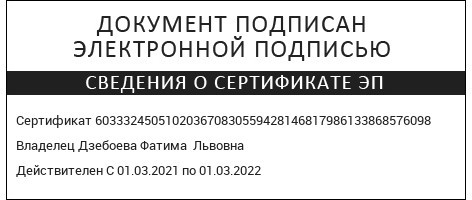 Обязательные учебные предметы на базовом уровнеОбязательные учебные предметы на базовом уровнеОбязательные учебные предметы на базовом уровнеУчебные предметыУчебные предметыКоличествочасов в неделюУчебные предметыУчебные предметы10 классРусский языкРусский язык1+1ЛитератураЛитература3Иностранный язык (англ./нем.)Иностранный язык (англ./нем.)3МатематикаМатематика4+1История РоссииИстория России1Всеобщая историяВсеобщая история1Обществознание (включая экономику и право)Обществознание (включая экономику и право)2Естествозн аниеГеография1Естествозн аниеФизика2+0,5Естествозн аниеХимия1+1,5Естествозн аниеБиология1+1Информатика и ИКТИнформатика и ИКТ1Итого:Итого:26Учебные предметы по выбору на профильном уровняхУчебные предметы по выбору на профильном уровняхУчебные предметы по выбору на профильном уровняхФизическая культураФизическая культура4Основы безопасности жизнедеятельностиОсновы безопасности жизнедеятельности2Итого:Итого:6Региональный (национально-региональный) компонентРегиональный (национально-региональный) компонентРегиональный (национально-региональный) компонентОсетинский язык1Осетинская литература2История Осетии1Традиционная культура осетин1Итого:5Итого:37 часовОбязательные учебные предметы на базовом уровнеОбязательные учебные предметы на базовом уровнеОбязательные учебные предметы на базовом уровнеУчебные предметыУчебные предметыКоличествочасов в неделюУчебные предметыУчебные предметы11 классРусский языкРусский язык1+1ЛитератураЛитература3Иностранный язык (нем.)Иностранный язык (нем.)3МатематикаМатематика4+1История РоссииИстория России1Всеобщая историяВсеобщая история1Обществознание (включая экономику и право)Обществознание (включая экономику и право)2ЕстествознаниеГеография1ЕстествознаниеФизика2+1ЕстествознаниеХимия1+2ЕстествознаниеБиология1+1Информатика и ИКТИнформатика и ИКТ1Физическая культураФизическая культура3Основы безопасности жизнедеятельностиОсновы безопасности жизнедеятельности1Итого:Итого:31Региональный (национально-региональный) компонентРегиональный (национально-региональный) компонентРегиональный (национально-региональный) компонентОсетинский языкОсетинский язык1Осетинская литератураОсетинская литература2История ОсетииИстория Осетии1Традиционная культура осетинТрадиционная культура осетин1Итого:Итого:5Компонент образовательного учреждения- элективныеКомпонент образовательного учреждения- элективныекурсыЭлек. курс «Математика»0,5Элек. курс «Русский язык»0,5Итого:1Итого:37 часовРодителиУченики Учителяимеют право на:имеют право на:имеют право на:информирование о существующихвыбор программывыбор учебныхобразовательных программах, оэлективных курсов,пособий;содержании образовательнойучастия во внешкольныхинформационное ипрограммы школы, о результатахделах класса, школы;методическоевыполнения образовательнойчестную и объективнуюобеспечение;программы школой в целом и конкретнооценку результатоввыбор образовательныхсвоим ребенком;образовательнойтехнологий;внесение предложений, касающихсядеятельности;повышениеизменений образовательной программы;собственную оценкуквалификации;участие в определениисвоих достижений иподдержку деятельностииндивидуального образовательногозатруднений;родителями имаршрута для своего ребенка;дополнительное времяадминистрациейконсультативную помощь;для освоения трудногоапелляцию в случае несогласия с оценкой образовательных достиженийматериала;обеспечение учебными пособиями и другимисредствами обучения;социально-психолого-педагогическуюподдержку;работа в органахсамоуправлениянесут ответственность за: обязаны:создание благоприятных условий дляовладеть принятыми всоблюдать прававыполнения домашней работы;школе правиламиучащихся и родителей;обеспечение ребенка средствами дляповедения;создавать условия,успешного обучения и воспитанияиметь необходимыегарантирующие(спортивной формой);учебные пособия,возможность успешнойликвидацию академическихпринадлежности дляобразовательнойзадолженностей;работы;деятельности всемсовместный контроль обучения ребенка;уважать права всех членов школьногоучащимся;соблюдать нормыущерб, причиненный МБОУ СОШ с. Веселое по вине ученика (материальнуюколлектива;соблюдать правилавыставления оценок;систематическиответственность согласно Гражданскомуповедения для учащихсяинформировать родителейкодексу РФ)о достижениях ипроблемах детей;анализировать своюпедагогическуюдеятельность на основеизучения результатовучебной деятельностиучащихся;повышатьпрофессиональнуюкомпетентность